No. 38	p. 1445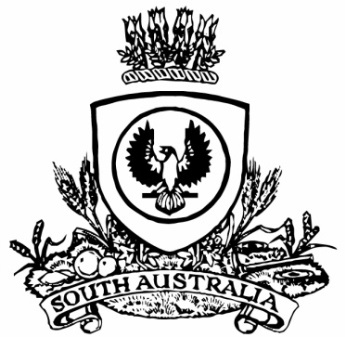 THE SOUTH AUSTRALIANGOVERNMENT GAZETTEPublished by AuthorityAdelaide, Thursday, 8 June 2023ContentsGovernor’s InstrumentsActs—No. 17-18 of 2023	1446Appointments	1446Proclamations—Courts Administration (Miscellaneous) Amendment Act (Commencement) Proclamation 2023	1447Administrative Arrangements (Administration of 
Radiation Protection and Control Act) 
Proclamation 2023	1447State Government InstrumentsAquaculture Act 2001	1448Associations Incorporation Act 1985	1452Authorised Betting Operations Act 2000	1453Disability Inclusion Act 2018	1453Environment Protection Act 1993	1453Fisheries Management (Rock Lobster Fisheries) 
Regulations 2017	1475Housing Improvement Act 2016	1477Justices of the Peace Act 2005	1477Land Acquisition Act 1969	1478Major Events Act 2013	1485Mental Health Act 2009	1490Petroleum and Geothermal Energy Act 2000	1490Local Government InstrumentsCity of Adelaide	1492City of Port Adelaide Enfield	1492Town of Walkerville	1493Public NoticesNational Electricity Law	1494Trustee Act 1936	1494Governor’s Instruments ACTSDepartment of the Premier and CabinetAdelaide, 8 June 2023Her Excellency the Governor directs it to be notified for general information that she has in the name and on behalf of His Majesty The King, this day assented to the undermentioned Bills passed by the Legislative Council and House of Assembly in Parliament assembled, viz.:No. 17 of 2023—Criminal Law Consolidation (Child Sexual Abuse) Amendment Bill 2023An Act to amend the Criminal Law Consolidation Act 1935 and to make related amendments to the Child Sex Offenders Registration Act 2006 and the Sentencing Act 2017No. 18 of 2023—Equal Opportunity (Domestic Abuse) Amendment Bill 2023An Act to amend the Equal Opportunity Act 1984By command,Stephen Campbell Mullighan, mpFor PremierAPPOINTMENTSDepartment of the Premier and CabinetAdelaide, 8 June 2023Her Excellency the Governor in Executive Council has been pleased to appoint the undermentioned to the South Australian Film Corporation, pursuant to the provisions of the South Australian Film Corporation Act 1972:Member: from 8 June 2023 until 7 June 2026Rachel Veda Gardner By command,Stephen Campbell Mullighan, mpFor Premier23ART0013CSDepartment of the Premier and CabinetAdelaide, 8 June 2023Her Excellency the Governor in Executive Council has been pleased to appoint the Honourable Justice Mark Christopher Livesey, President of the Court of Appeal, as Acting Chief Justice of the Supreme Court of South Australia, from 8 June 2023 until 8 August 2023, inclusive - pursuant to section 10(1) of the Supreme Court Act 1935.By command,Stephen Campbell Mullighan, mpFor PremierAGO096-23CSProclamationsSouth AustraliaCourts Administration (Miscellaneous) Amendment Act (Commencement) Proclamation 20231—Short titleThis proclamation may be cited as the Courts Administration (Miscellaneous) Amendment Act (Commencement) Proclamation 2023.2—Commencement of ActThe Courts Administration (Miscellaneous) Amendment Act 2023 (No 13 of 2023) comes into operation on 1 July 2023.Made by the Governorwith the advice and consent of the Executive Councilon 8 June 2023South AustraliaAdministrative Arrangements (Administration of Radiation Protection and Control Act) Proclamation 2023under section 5 of the Administrative Arrangements Act 19941—Short titleThis proclamation may be cited as the Administrative Arrangements (Administration of Radiation Protection and Control Act) Proclamation 2023.2—CommencementThis proclamation comes into operation on the day on which it is made.3—Administration of Act committed to Minister for Climate, Environment and WaterThe administration of the Radiation Protection and Control Act 2021 is committed to the Minister for Climate, Environment and Water.Made by the Governorwith the advice and consent of the Executive Councilon 8 June 2023State Government InstrumentsAquaculture Act 2001Grant of Aquaculture LeasePursuant to the provisions of section 22 of the Aquaculture Act 2001, notice is hereby given of the grant of the following lease for the purposes of aquaculture in the Kellidie Bay aquaculture zone, Coffin Bay, South Australia:LA00519Further details are available for the above lease on the Aquaculture Public Register; which can be found at http://www.pir.sa.gov.au/aquaculture/aquaculture_public_register or by contacting Aquaculture Leasing & Licensing on 8207 5332.Dated: 1 June 2023Mandee TheilAquaculture Environmental Assessment OfficerAquaculture Act 2001South AustraliaAquaculture (Fees) Notice 2023under the Aquaculture Act 20011—Short titleThis notice may be cited as the Aquaculture (Fees) Notice 2023.Note—This is a fee notice made in accordance with the Legislation (Fees) Act 2019 and revokes the Aquaculture (Fees) Notice 2022 published in the South Australian Government Gazette on 9 June 2022 p 1279.2—CommencementThis notice has effect on 1 July 20233—InterpretationIn this notice, unless the contrary intention appears—abalone means abalone (Haliotis spp.) of all species;Act means the Aquaculture Act 2001;finfish means all members of the classes Actinopterygii, Elasmobranchii and Myxini;lease area means the area of a lease described on the public register under section 80 of the Act;licence area means the area of a licence described on the public register under section 80 of the Act;prescribed wild caught tuna means members of the genera Allothunnus, Auxis, Euthunnus, Katsuwonus, and Thunnus that have been taken from the wild;sea cage means a floating farming structure used for aquaculture comprised of or incorporating a net.4—FeesThe fees set out in Schedule 1 are prescribed for the purposes of the Act.Schedule 1—FeesMade by the Minister for Primary Industries and Regional DevelopmentOn 5 June 2023Associations Incorporation Act 1985 Order Pursuant to Section 42(2)Dissolution of AssociationWHEREAS the CORPORATE AFFAIRS COMMISSION (the Commission) pursuant to section 42(1) of the Associations Incorporation Act 1985 (the Act) is of the opinion that the undertaking or operations of AUSTRALIASIAN ACADEMY OF PODIATRIC SPORTS INCORPORATED (the Association) being an incorporated association under the Act are being carried on, or would more appropriately be carried on by a Company Limited by Guarantee incorporated under the Corporations Act 2001 (Cth) AND WHEREAS the Commission was on 28 APRIL 2023 requested by the Association to transfer its undertaking to SPORTS AND EXERCISE PODIATRY AUSTRALIA LIMITED (Australian Company Number  665 409 370), the Commission pursuant to section 42(2) of the Act DOES HEREBY ORDER that on 8 JUNE 2023, the Association will be dissolved, the property of the Association becomes the property of SPORTS AND EXERCISE PODIATRY AUSTRALIA LIMITED and the rights and liabilities of the Association become the rights and liabilities of SPORTS AND EXERCISE PODIATRY AUSTRALIA LIMITED. Given under the seal of the Commission at Adelaide this 6th day of JUNE 2023Melissa MatthewsA delegate of the Corporate Affairs CommissionAssociations Incorporation Act 1985 Order Pursuant to Section 42(2)Dissolution of AssociationWHEREAS the CORPORATE AFFAIRS COMMISSION (the Commission) pursuant to section 42(1) of the Associations Incorporation Act 1985 (the Act) is of the opinion that the undertaking or operations of ENGAGE WORK FAITH INCORPORATED (the Association) being an incorporated association under the Act are being carried on, or would more appropriately be carried on by a Company Limited by Guarantee incorporated under the Corporations Act 2001 (Cth) AND WHEREAS the Commission was on 5 MARCH 2021 requested by the Association to transfer its undertaking to ENGAGE WORK FAITH LIMITED (Australian Company Number  668 042 519), the Commission pursuant to section 42(2) of the Act DOES HEREBY ORDER that on 8 JUNE 2023, the Association will be dissolved, the property of the Association becomes the property of ENGAGE WORK FAITH LIMITED and the rights and liabilities of the Association become the rights and liabilities of ENGAGE WORK FAITH LIMITED. Given under the seal of the Commission at Adelaide this 6th day of JUNE 2023Melissa MatthewsA delegate of the Corporate Affairs CommissionAssociations Incorporation Act 1985 Order Pursuant to Section 42(2)Dissolution of AssociationWHEREAS the CORPORATE AFFAIRS COMMISSION (the Commission) pursuant to section 42(1) of the Associations Incorporation Act 1985 (the Act) is of the opinion that the undertaking or operations of NOFASD AUSTRALIA INCORPORATED (the Association) being an incorporated association under the Act are being carried on, or would more appropriately be carried on by a company limited by guarantee incorporated under the Corporations Act 2001 (Cth) AND WHEREAS the Commission was on 14 APRIL 2023 requested by the Association to transfer its undertaking to NOFASD AUSTRALIA LIMITED (Australian Company Number  668 273 194), the Commission pursuant to section 42(2) of the Act DOES HEREBY ORDER that on 8 JUNE 2023, the Association will be dissolved, the property of the Association becomes the property of NOFASD  AUSTRALIA LIMITED and the rights and liabilities of the Association become the rights and liabilities of NOFASD AUSTRALIA LIMITED. Given under the seal of the Commission at Adelaide this 6th day of JUNE 2023Melissa MatthewsA delegate of the Corporate Affairs CommissionAssociations Incorporation Act 1985 Order Pursuant to Section 42(2)Dissolution of AssociationWHEREAS the CORPORATE AFFAIRS COMMISSION (the Commission) pursuant to section 42(1) of the Associations Incorporation Act 1985 (the Act) is of the opinion that the undertaking or operations of OFFENDERS AID AND REHABILITATION SERVICES OF SOUTH AUSTRALIA INCORPORATED (the Association) being an incorporated association under the Act are being carried on, or would more appropriately be carried on by a Company Limited by Guarantee incorporated under the Corporations Act 2001 (Cth) AND WHEREAS the Commission was on 22 FEBRUARY 2023 requested by the Association to transfer its undertaking to COMMUNITY TRANSITIONS (Australian Company Number 132 877 135), the Commission pursuant to section 42(2) of the Act DOES HEREBY ORDER that on 1 JULY 2023, the Association will be dissolved, the property of the Association becomes the property of COMMUNITY TRANSITIONS and the rights and liabilities of the Association become the rights and liabilities of COMMUNITY TRANSITIONS. Given under the seal of the Commission at Adelaide this 2nd day of JUNE 2023Melissa MatthewsA delegate of the Corporate Affairs CommissionAuthorised Betting Operations Act 2000Notice pursuant to Section 54(1)(c)PURSUANT to section 54(1)(c) of the Authorised Betting Operations Act 2000, I Dini Soulio, Liquor and Gambling Commissioner, hereby declare that it is a condition of a bookmaker’s licence that the licensee may accept bets (not being bets made by telephone, internet or other electronic means) at a place where a Gymkhana and Motorkhana or Picnic Race Meeting event is being held by an association incorporated under the Associations Incorporation Act 1985. The condition applies for the duration of the event.Dated: 7 June 2023Dini SoulioLiquor and Gambling CommissionerDisability Inclusion Act 2018Authorised Program OfficerI, Trinh Mai, Senior Authorising Officer, hereby revoke authorisation for the following person to be an Authorised Program Officer with respect to My Ability Australia for the purposes of the Disability Inclusion Act 2018 in accordance with section 23L (4) of that Act:Diana SmithDated: 16 May 2023Trinh MaiSenior Authorising OfficerDepartment of Human ServicesEnvironment Protection Act 1993Section 68Approval of Category B ContainersI, Nicholas Stewart, Team Leader, Container Deposit Legislation and Delegate of the Environment Protection Authority (‘the Authority’), pursuant to section 68 of the Environment Protection Act, 1993 (SA) (‘the Act’) hereby:Approve as Category B Containers, subject to the conditions in subclauses 1, 2, 3 and 4 below, each of the classes of containers identified by reference to the following matters described in the first 4 columns of Schedule 1 of this Notice which are sold in South Australia:(a)	the product which each class of containers shall contain;(b)	the size of the containers;(c)	the type of containers;(d)	the name of the holders of these approvals.1.	That containers of the class to which the approval relates must bear the refund marking specified by the Authority for containers of that class. The Authority specifies the following refund markings for Category B containers:(1)	"10c refund at collection depots when sold in SA", or(2)	"10c refund at SA/NT collection depots in State/Territory of purchase”, or(3)	“10c refund at collection depots/points in participating state/territory of purchase”2.	The holder of the approval must have in place an effective and appropriate waste management arrangement in relation to containers of that class. For the purpose of this approval notice the company named in column 5 of Schedule 1 of this Notice is the nominated super collector.3.	In the case of an approval in relation to category B containers that the waste management arrangement must require the holder of the approval to provide specified super collectors with a declaration in the form determined by the Authority in relation to each sale of such containers by the holder of the approval as soon as practicable after the sale.4.	The holder of these approvals must ensure that if a sticker bearing the refund marking has been approved, and is applied to the container, then the sticker must not be placed on any portion of the opening mechanism or in any other place that would require complete or partial removal of the sticker before the contents may be consumed.Dated: 8 June 2023Nicholas StewartDelegate of the Environment Protection AuthorityScheduleFisheries Management (Rock Lobster Fisheries) Regulations 2017Regulation 23RevocationRevocationThe determinations made for the purposes of regulation 23 dated 3 January 2018 are hereby revoked.DeterminationFor the purpose of regulation 23 relating to catch and disposal requirements (rock Lobster) Southern Zone - I make the following determinations—Regulation 23(1)(a) (notify information – outside hours)Where rock lobster are not weighed at a Gazetted certification station between specified hours - at least one (1) hour before rock lobster taken under a licence in respect of the southern zone rock lobster fishery is removed from a registered boat the holder of the licence or the registered master must ensure that the Department is informed by PIRSA Ecatch via the PIRSA website www.pir.sa.gov.au/ecatch or telephoning 1800 322 824 (1800 eCatch) of the following information:(a) The name of the person making the report; and(b) The number of the licence under which the rock lobster was taken; and(c) The certification station at which the rock lobster is to be weighed; and(d) The estimated time of arrival of the rock lobster at that certification station; and(e) Whether any rock lobster is to be stored on board a registered boat used under the licence after the boat is landed.At least 24 hours prior to mooring or to unloading any rock lobster at any place other than at the location of a gazetted certification station the holder of the licence or the registered master must ensure that the Department is notified by telephoning 1800 322 824 (1800 eCatch) and reporting to the Fishwatch operator:(a) The name of the person making the report; and(b) The fishery licence number on which the registered boat is endorsed; and(c) The name of the registered boat; and(d) The location of the mooring of the boat; and/ or(e) That rock lobster are to be unloaded from the boat.Prior to moving a vessel registered to a licence in respect of the southern zone rock lobster fishery from a point of mooring, for any purpose other than for undertaking fishing activity, on which rock lobster is stored the licence holder or the registered master must notify the Department by telephoning 1800 322 824 (1800 eCatch) and provide the following information:(a) The name of the person making the report; and(b) The fishery licence number on which the registered boat is endorsed; and(c) The name of the registered boat; and(d) The purpose for moving the boat; and(e) The destination of the boat.In this determination “landed” refers to a vessel that has been moored and/or secured at a port such that it is stationary.Regulation 23(1)(b) (change in information – outside hours)Where the Department has been notified under paragraph (a) of the determination for the purposes of regulation 23(1)(a) and it appears likely to the holder of the licence or the registered master that the rock lobster will arrive at the gazetted certification station earlier than the estimated time previously notified or more than one (1) hour after that time, the holder of the licence or the registered master must notify the Department of the amended estimated time of arrival of the rock lobster at least one (1) hour before the rock lobster is removed from a boat by PIRSA eCatch via the PIRSA website www.pir.sa.gov.au/ecatch or telephoning 1800 322 824 (1800 eCatch).Regulation 23(2)(a) (record information) and Regulation 23(2)(d) (arrangements for fish)Before rock lobster taken under a licence in respect of the southern zone rock lobster fishery are removed from a registered boat from which the rock lobster was taken, the holder of the licence or the registered master must ensure that he or she accurately completes and submits an Electronic Report in respect of the rock lobster.Immediately after a registered boat used under a licence in respect of the southern zone rock lobster fishery is landed, the holder of the licence or the registered master must ensure he or she removes from the boat any rock lobster that is not to be stored on the boat.The holder of the licence or the registered master must ensure that rock lobster removed from a registered boat is delivered to the nearest gazetted certification station within ten (10) minutes of being removed from the boat.Immediately after rock lobster taken under a southern zone rock lobster fishery licence are delivered to the certification station, the holder of the licence or the registered master must weigh the rock lobster and accurately complete and submit an Electronic Report in respect of the rock lobster.Prior to leaving a registered boat under a licence in respect of the southern zone rock lobster fishery on which remains stored any rock lobster, the licence holder or registered master must ensure that he or she completes an Electronic Report in respect of the stored rock lobster.The holder of a licence in respect of the southern zone rock lobster fishery or registered master of such a licence under which rock lobster is taken under must ensure that:(a) Rock lobster to which a completed Electronic Report relates that is to be consigned or delivered to a registered fish processor are transported in containers or bins that are;(i)	secure, and(ii)	solid, and(iii)	fitted with an RFID tag, and(iv)	fitted with a lid, and(v)	weighed and tared-off by a Fisheries Officer.(b) Before a container or bin containing rock lobster is removed from the vessel, it is sealed with a tag issued by the Department; and(c) The bin remains sealed until the rock lobster are consigned to a registered fish processor; and(d) The Electronic Report relating to that consignment is accurately completed and submitted in respect to the information required from the licence holder or registered master; and(e) That if a tag is broken while a bin is being sealed or transported:(i)	the bin is sealed with a replacement tag of a different colour issued by the Department; and(ii)	the broken tag is attached to the bin by threading it through the replacement tag.(f) On the last day that rock lobster is taken during the rock lobster season pursuant to a licence in respect of the southern zone rock lobster fishery, the bin tag of the last bin may be broken by the licence holder or the registered master for the purposes of removing rock lobster to reconcile the final quota balance for the season at the certification station if all of the following conditions are met:(i)	Only one tag is broken; and(ii)	Once the required number of rock lobster are removed, the bin must be immediately sealed with a replacement tag and the broken tag attached to the bin by threading it through the replacement tag; and(iii)	Any rock lobster removed from the sealed bin is immediately returned to the water.In this determination “landed” refers to a vessel that has been moored and/or secured at a port such that it is stationary.Regulation 23(2)(c) (provide information)Where an Electronic Report has been made using PIRSA eCatch (PIRSA website www.pir.sa.gov.au/ecatch) it will be taken to have been provided to the Department unless otherwise provided in this determination.Where a bin tag of the last bin is to be broken for the purposes of removing rock lobster to reconcile the final quota balance for the season the licence holder or registered master must notify the Department that the trip is the final trip for the season and give notice of intent to break a tag by telephoning 1800 322 824 (1800 eCatch) at least one (1) hour prior to landing and reporting to the Fishwatch operator.Where a bin tag of the last bin has been broken for the purposes of removing rock lobster to reconcile the final quota balance for the season the licence holder or registered master must notify the Department of the number of the replacement tag by completing an Electronic Report by use of PIRSA eCatch (PIRSA website www.pir.sa.gov.au/ecatch) or telephoning 1800 322 824 (1800 eCatch).If a tag issued by the Department is lost the licence holder or registered master must notify the Department immediately of the loss by telephoning 1800 322 824 (1800 eCatch) and reporting to the Fishwatch operator.Regulation 23(4) (keep records)Where an Electronic Report has been submitted no further record need be kept for the purposes of this determination.For the purposes of this determination—Electronic Report – means an entry received in the eCatch electronic database created and administered by the Department. Submission of the electronic report may be directly entered into the eCatch electronic database via the myPIRSA portal (www.pir.sa.gov.au/ecatch); via telephone on 1800 322 824 (1800 eCatch); or other third party application. If entered by a third party application the Licence Holder, Registered Master or Nominated Agent must ensure the report has been received by the eCatch electronic database.Dated: 30 May 2023Prof. Gavin BeggExecutive DirectorFisheries and AquacultureDelegate of the Minister for Primary Industries and Regional DevelopmentHousing Improvement Act 2016Rent ControlThe Minister for Human Services Delegate in the exercise of the powers conferred by the Housing Improvement Act 2016, does hereby fix the maximum rental per week which shall be payable subject to Section 55 of the Residential Tenancies Act 1995, in respect of each house described in the following table. The amount shown in the said table shall come into force on the date of this publication in the Gazette.Dated: 8 June 2023Craig ThompsonHousing Regulator and RegistrarHousing Safety Authority, SAHADelegate of Minister for Human ServicesHousing Improvement Act 2016Rent Control RevocationsWhereas the Minister for Human Services Delegate is satisfied that each of the houses described hereunder has ceased to be unsafe or unsuitable for human habitation for the purposes of the Housing Improvement Act 2016, notice is hereby given that, in exercise of the powers conferred by the said Act, the Minister for Human Services Delegate does hereby revoke the said Rent Control in respect of each property.Dated: 8 June 2023Craig ThompsonHousing Regulator and RegistrarHousing Safety Authority, SAHA(Delegate of Minister for Human Services)Housing Improvement Act 2016Rent Control VariationsThe Minister for Human Services Delegate in the exercise of the powers conferred by the Housing Improvement Act 2016, does hereby vary the rent control notice in respect of each house described in the following table. Variation in the maximum rental per week which shall be payable subject to Section 55 of the Residential Tenancies Act 1995. The varied amount shown in the said table shall come into force on the date of this publication in the Gazette.Dated: 8 June 2023Craig ThompsonHousing Regulator and RegistrarHousing Safety Authority, SAHA(Delegate of Minister for Human Services)Justices of the Peace Act 2005Section 4Notice of Appointment of Justices of the Peace for South Australia 
by the Commissioner for Consumer AffairsI, Dini Soulio, Commissioner for Consumer Affairs, delegate of the Attorney-General, pursuant to Section 4 of the Justices of the Peace Act 2005, do hereby appoint the people listed as Justices of the Peace for South Australia as set out below:For a period of ten years for a term commencing on 14 June 2023 and expiring on 13 June 2033:Shayne Randal WOOLEYWilliam Leslie TREVORROWAlan Philip THYNENoel Gregory THOMSONRobert Francis RYANAlfonso PASTORELLIAngela Freda MCKAYChristopher John MARSHALLSally MACDONALDDavid Graham LLOYDLia KLJAJICOlive GORMANCecilio GAVIOLAPeter James FLAHERTYFrank CORLETTOKevin George COOKMark Douglas CANTJohn CALLEJACarmen Patricia BRYANDavid Norman BLAKEYMeredy Kaye ANDREWDarryn Grant ALDOUSDated: 2 June 2023Dini SoulioCommissioner for Consumer AffairsDelegate of the Attorney-GeneralJustices of the Peace Act 2005Section 4Notice of Appointment of Justices of the Peace for South Australia 
by the Commissioner for Consumer AffairsI, Dini Soulio, Commissioner for Consumer Affairs, delegate of the Attorney-General, pursuant to section 4 of the Justices of the Peace Act 2005, do hereby appoint the people listed as Justices of the Peace for South Australia as set out below. It being a condition of appointment that the Justices of the Peace must take the oaths required of a justice under the Oaths Act 1936 and return the oaths of office form to Justice of the Peace Services within three months after the date of appointment:For a period of ten years for a term commencing on 19 June 2023 and expiring on 18 June 2033:Brenton David MYERSBronwyn Louise MILLINGTONLucy KOPPESDarryl Keane KEANEJohn Francis GLENKerry-Ann FOSTERGenevieve Margaret EVANSAndrew Mcdonald EDWARDSKate Alison ECKERTGeoffrey David Guy CORBETTHayley BAWDENDated: 6 June 2023Dini SoulioCommissioner for Consumer AffairsDelegate of the Attorney-GeneralLand Acquisition Act 1969Section 16Form 5—Notice of Acquisition1.	Notice of acquisitionThe Commissioner of Highways (the Authority), of 83 Pirie Street, Adelaide SA 5000, acquires the following interests in the following land:Comprising an unencumbered estate in fee simple in that piece of land being portion of Allotment 7 in Deposited Plan 14388 comprised in Certificate of Title Volume 5746 Folio 924, and being the whole of the land identified as Allotment 2090 in D132039 lodged in the Lands Titles Office.This notice is given under section 16 of the Land Acquisition Act 1969.2.	CompensationA person who has or had an interest consisting of native title or an alienable interest in the land that is divested or diminished by the acquisition or the enjoyment of which is adversely affected by the acquisition who does not receive an offer of compensation from the Authority may apply to the Authority for compensation.2A.	Payment of professional costs relating to acquisition (section 26B)If you are the owner in fee simple of the land to which this notice relates, you may be entitled to a payment of up to $10 000 from the Authority for use towards the payment of professional costs in relation to the acquisition of the land.Professional costs include legal costs, valuation costs and any other costs prescribed by the Land Acquisition Regulations 2019.3.	InquiriesInquiries should be directed to:	Philip CheffirsGPO Box 1533Adelaide SA  5001Telephone: (08) 7133 2395Dated: 2 June 2023The Common Seal of the COMMISSIONER OF HIGHWAYS was hereto affixed by authority of the Commissioner in the presence of:Rocco CarusoManager, Property Acquisition (Authorised Officer)Department for Infrastructure and TransportDIT 2021/12961/01Land Acquisition Act 1969Section 16Form 5—Notice of Acquisition1.	Notice of acquisitionThe Commissioner of Highways (the Authority), of 83 Pirie Street, Adelaide SA 5000, acquires the following interests in the following land:Comprising an unencumbered estate in fee simple in that piece of land being portion of Allotment 2 in Filed Plan 137863 comprised in Certificate of Title Volume 5251 Folio 763, and being the whole of the land identified as Allotment 2280 in D132150 lodged in the Lands Titles Office.This notice is given under section 16 of the Land Acquisition Act 1969.2.	CompensationA person who has or had an interest consisting of native title or an alienable interest in the land that is divested or diminished by the acquisition or the enjoyment of which is adversely affected by the acquisition who does not receive an offer of compensation from the Authority may apply to the Authority for compensation.2A.	Payment of professional costs relating to acquisition (section 26B)If you are the owner in fee simple of the land to which this notice relates, you may be entitled to a payment of up to $10 000 from the Authority for use towards the payment of professional costs in relation to the acquisition of the land.Professional costs include legal costs, valuation costs and any other costs prescribed by the Land Acquisition Regulations 2019.3.	InquiriesInquiries should be directed to:	Daniel TukGPO Box 1533Adelaide SA  5001Telephone: (08) 7133 2479Dated: 2 June 2023The Common Seal of the COMMISSIONER OF HIGHWAYS was hereto affixed by authority of the Commissioner in the presence of:Rocco CarusoManager, Property Acquisition (Authorised Officer)Department for Infrastructure and TransportDIT 2021/12975/01Land Acquisition Act 1969Section 16Form 5—Notice of Acquisition1.	Notice of acquisitionThe Commissioner of Highways (the Authority), of 83 Pirie Street, Adelaide SA 5000, acquires the following interests in the following land:Comprising an unencumbered estate in fee simple in that piece of land being portion of Allotment 314 in Filed Plan 164137 comprised in Certificate of Title Volume 5782 Folio 331, and being the whole of the land identified as Allotment 2400 in D132182 lodged in the Lands Titles Office.This notice is given under section 16 of the Land Acquisition Act 1969.2.	CompensationA person who has or had an interest consisting of native title or an alienable interest in the land that is divested or diminished by the acquisition or the enjoyment of which is adversely affected by the acquisition who does not receive an offer of compensation from the Authority may apply to the Authority for compensation.2A.	Payment of professional costs relating to acquisition (section 26B)If you are the owner in fee simple of the land to which this notice relates, you may be entitled to a payment of up to $10 000 from the Authority for use towards the payment of professional costs in relation to the acquisition of the land.Professional costs include legal costs, valuation costs and any other costs prescribed by the Land Acquisition Regulations 2019.3.	InquiriesInquiries should be directed to:	Daniel TukGPO Box 1533Adelaide SA  5001Telephone: (08) 7133 2479Dated: 2 June 2023The Common Seal of the COMMISSIONER OF HIGHWAYS was hereto affixed by authority of the Commissioner in the presence of:Rocco CarusoManager, Property Acquisition (Authorised Officer)Department for Infrastructure and TransportDIT 2021/12981/01Land Acquisition Act 1969Section 16Form 5—Notice of Acquisition1.	Notice of acquisitionThe Commissioner of Highways (the Authority), of 83 Pirie Street, Adelaide SA 5000, acquires the following interests in the following land:Comprising an unencumbered estate in fee simple in that piece of land being portion of Allotment 101 in Filed Plan 20248 comprised in Certificate of Title Volume 5158 Folio 144, and being the whole of the land identified as Allotment 2140 in D132042 lodged in the Lands Titles Office.This notice is given under section 16 of the Land Acquisition Act 1969.2.	CompensationA person who has or had an interest consisting of native title or an alienable interest in the land that is divested or diminished by the acquisition or the enjoyment of which is adversely affected by the acquisition who does not receive an offer of compensation from the Authority may apply to the Authority for compensation.2A.	Payment of professional costs relating to acquisition (section 26B)If you are the owner in fee simple of the land to which this notice relates, you may be entitled to a payment of up to $10 000 from the Authority for use towards the payment of professional costs in relation to the acquisition of the land.Professional costs include legal costs, valuation costs and any other costs prescribed by the Land Acquisition Regulations 2019.3.	InquiriesInquiries should be directed to:	Philip CheffirsGPO Box 1533Adelaide SA  5001Telephone: (08) 7133 2395Dated: 5 June 2023The Common Seal of the COMMISSIONER OF HIGHWAYS was hereto affixed by authority of the Commissioner in the presence of:Rocco CarusoManager, Property Acquisition (Authorised Officer)Department for Infrastructure and TransportDIT 2021/12979/01Land Acquisition Act 1969Section 16Form 5—Notice of Acquisition1.	Notice of acquisitionThe Commissioner of Highways (the Authority), of 83 Pirie Street, Adelaide SA 5000, acquires the following interests in the following land:Comprising an unencumbered estate in fee simple in that piece of land being portion of Allotment 6 in Deposited Plan 14388 comprised in Certificate of Title Volume 5746 Folio 925, and being the whole of the land identified as Allotment 2080 in D132038 lodged in the Lands Titles Office.This notice is given under section 16 of the Land Acquisition Act 1969.2.	CompensationA person who has or had an interest consisting of native title or an alienable interest in the land that is divested or diminished by the acquisition or the enjoyment of which is adversely affected by the acquisition who does not receive an offer of compensation from the Authority may apply to the Authority for compensation.2A.	Payment of professional costs relating to acquisition (section 26B)If you are the owner in fee simple of the land to which this notice relates, you may be entitled to a payment of up to $10 000 from the Authority for use towards the payment of professional costs in relation to the acquisition of the land.Professional costs include legal costs, valuation costs and any other costs prescribed by the Land Acquisition Regulations 2019.3.	InquiriesInquiries should be directed to:	Philip CheffirsGPO Box 1533Adelaide SA  5001Telephone: (08) 7133 2395Dated: 5 June 2023The Common Seal of the COMMISSIONER OF HIGHWAYS was hereto affixed by authority of the Commissioner in the presence of:Rocco CarusoManager, Property Acquisition (Authorised Officer)Department for Infrastructure and TransportDIT 2021/12960/01Land Acquisition Act 1969Section 16Form 5—Notice of Acquisition1.	Notice of acquisitionThe Commissioner of Highways (the Authority), of 83 Pirie Street, Adelaide SA 5000, acquires the following interests in the following land:Comprising an unencumbered estate in fee simple in that piece of land being portion of Allotment 5 in Deposited Plan 14388 comprised in Certificate of Title Volume 5746 Folio 926, and being the whole of the land identified as Allotment 2060 in D132035 lodged in the Lands Titles Office.This notice is given under section 16 of the Land Acquisition Act 1969.2.	CompensationA person who has or had an interest consisting of native title or an alienable interest in the land that is divested or diminished by the acquisition or the enjoyment of which is adversely affected by the acquisition who does not receive an offer of compensation from the Authority may apply to the Authority for compensation.2A.	Payment of professional costs relating to acquisition (section 26B)If you are the owner in fee simple of the land to which this notice relates, you may be entitled to a payment of up to $10 000 from the Authority for use towards the payment of professional costs in relation to the acquisition of the land.Professional costs include legal costs, valuation costs and any other costs prescribed by the Land Acquisition Regulations 2019.3.	InquiriesInquiries should be directed to:	Philip CheffirsGPO Box 1533Adelaide SA  5001Telephone: (08) 7133 2395Dated: 6 June 2023The Common Seal of the COMMISSIONER OF HIGHWAYS was hereto affixed by authority of the Commissioner in the presence of:Rocco CarusoManager, Property Acquisition (Authorised Officer)Department for Infrastructure and TransportDIT 2020/16896/01Land Acquisition Act 1969Section 16Form 5—Notice of Acquisition1.	Notice of acquisitionThe Commissioner of Highways (the Authority), of 83 Pirie Street, Adelaide SA 5000, acquires the following interests in the following land:Comprising an unencumbered estate in fee simple in that piece of land being the whole of Allotment 9 in Deposited Plan 2491 comprised in Certificate of Title Volume 5794 Folio 116.This notice is given under section 16 of the Land Acquisition Act 1969.2.	CompensationA person who has or had an interest consisting of native title or an alienable interest in the land that is divested or diminished by the acquisition or the enjoyment of which is adversely affected by the acquisition who does not receive an offer of compensation from the Authority may apply to the Authority for compensation.2A.	Payment of professional costs relating to acquisition (section 26B)If you are the owner in fee simple of the land to which this notice relates, you may be entitled to a payment of up to $10 000 from the Authority for use towards the payment of professional costs in relation to the acquisition of the land.Professional costs include legal costs, valuation costs and any other costs prescribed by the Land Acquisition Regulations 2019.3.	InquiriesInquiries should be directed to:	Petrula PettasGPO Box 1533Adelaide SA  5001Telephone: (08) 7133 2457Dated: 6 June 2023The Common Seal of the COMMISSIONER OF HIGHWAYS was hereto affixed by authority of the Commissioner in the presence of:Rocco CarusoManager, Property Acquisition (Authorised Officer)Department for Infrastructure and TransportDIT 2021/15024/01Land Acquisition Act 1969Section 16Form 5—Notice of Acquisition1.	Notice of acquisitionThe Commissioner of Highways (the Authority), of 83 Pirie Street, Adelaide SA 5000, acquires the following interests in the following land:Comprising an unencumbered estate in fee simple in that piece of land being the whole of Allotment 92 in Filed Plan 19717 comprised in Certificate of Title Volume 6233 Folio 507.This notice is given under section 16 of the Land Acquisition Act 1969.2.	CompensationA person who has or had an interest consisting of native title or an alienable interest in the land that is divested or diminished by the acquisition or the enjoyment of which is adversely affected by the acquisition who does not receive an offer of compensation from the Authority may apply to the Authority for compensation.2A.	Payment of professional costs relating to acquisition (section 26B)If you are the owner in fee simple of the land to which this notice relates, you may be entitled to a payment of up to $10 000 from the Authority for use towards the payment of professional costs in relation to the acquisition of the land.Professional costs include legal costs, valuation costs and any other costs prescribed by the Land Acquisition Regulations 2019.3.	InquiriesInquiries should be directed to:	Petrula PettasGPO Box 1533Adelaide SA  5001Telephone: (08) 7133 2457Dated: 6 June 2023The Common Seal of the COMMISSIONER OF HIGHWAYS was hereto affixed by authority of the Commissioner in the presence of:Rocco CarusoManager, Property Acquisition (Authorised Officer)Department for Infrastructure and TransportDIT 2022/02930/01Land Acquisition Act 1969Section 16Form 5—Notice of Acquisition1.	Notice of acquisitionThe Commissioner of Highways (the Authority), of 83 Pirie Street, Adelaide SA 5000, acquires the following interests in the following land:Comprising an unencumbered estate in fee simple in that piece of land being the whole of Allotment 91 in Filed Plan 19717 comprised in Certificate of Title Volume 6233 Folio 506.This notice is given under section 16 of the Land Acquisition Act 1969.2.	CompensationA person who has or had an interest consisting of native title or an alienable interest in the land that is divested or diminished by the acquisition or the enjoyment of which is adversely affected by the acquisition who does not receive an offer of compensation from the Authority may apply to the Authority for compensation.2A.	Payment of professional costs relating to acquisition (section 26B)If you are the owner in fee simple of the land to which this notice relates, you may be entitled to a payment of up to $10 000 from the Authority for use towards the payment of professional costs in relation to the acquisition of the land.Professional costs include legal costs, valuation costs and any other costs prescribed by the Land Acquisition Regulations 2019.3.	InquiriesInquiries should be directed to:	Petrula PettasGPO Box 1533Adelaide SA  5001Telephone: (08) 7133 2457Dated: 6 June 2023The Common Seal of the COMMISSIONER OF HIGHWAYS was hereto affixed by authority of the Commissioner in the presence of:Rocco CarusoManager, Property Acquisition (Authorised Officer)Department for Infrastructure and TransportDIT 2022/02929/01Land Acquisition Act 1969Section 16Form 5—Notice of Acquisition1.	Notice of acquisitionThe Commissioner of Highways (the Authority), of 83 Pirie Street, Adelaide SA 5000, acquires the following interests in the following land:Comprising the entirety of the right, estate or interest of Rhiannon Mary Schulz, whether as lessee, as sub-lessee or as licensee or otherwise in that piece of land, being the whole of Allotment 14 in Filed Plan No 7397 comprised in Certificate of Title Volume 6177 Folio 955.This notice is given under section 16 of the Land Acquisition Act 1969.2.	CompensationA person who has or had an interest consisting of native title or an alienable interest in the land that is divested or diminished by the acquisition or the enjoyment of which is adversely affected by the acquisition who does not receive an offer of compensation from the Authority may apply to the Authority for compensation.2A.	Payment of professional costs relating to acquisition (section 26B)If you are the owner in fee simple of the land to which this notice relates, you may be entitled to a payment of up to $10 000 from the Authority for use towards the payment of professional costs in relation to the acquisition of the land.Professional costs include legal costs, valuation costs and any other costs prescribed by the Land Acquisition Regulations 2019.3.	InquiriesInquiries should be directed to:	Petrula PettasGPO Box 1533Adelaide SA  5001Telephone: (08) 7133 2457Dated: 6 June 2023The Common Seal of the COMMISSIONER OF HIGHWAYS was hereto affixed by authority of the Commissioner in the presence of:Rocco CarusoManager, Property Acquisition (Authorised Officer)Department for Infrastructure and TransportDIT 2021/18633/01Land Acquisition Act 1969Section 16Form 5—Notice of Acquisition1.	Notice of acquisitionThe Commissioner of Highways (the Authority), of 83 Pirie Street, Adelaide SA 5000, acquires the following interests in the following land:Comprising an unencumbered estate in fee simple in that piece of land being the whole of Allotment 113 in Deposited Plan 126265 comprised in Certificate of Title Volume 6254 Folio 147.This notice is given under section 16 of the Land Acquisition Act 1969.2.	CompensationA person who has or had an interest consisting of native title or an alienable interest in the land that is divested or diminished by the acquisition or the enjoyment of which is adversely affected by the acquisition who does not receive an offer of compensation from the Authority may apply to the Authority for compensation.2A.	Payment of professional costs relating to acquisition (section 26B)If you are the owner in fee simple of the land to which this notice relates, you may be entitled to a payment of up to $10 000 from the Authority for use towards the payment of professional costs in relation to the acquisition of the land.Professional costs include legal costs, valuation costs and any other costs prescribed by the Land Acquisition Regulations 2019.3.	InquiriesInquiries should be directed to:	Rob GardnerGPO Box 1533Adelaide SA  5001Telephone: (08) 7133 2415Dated: 6 June 2023The Common Seal of the COMMISSIONER OF HIGHWAYS was hereto affixed by authority of the Commissioner in the presence of:Rocco CarusoManager, Property Acquisition (Authorised Officer)Department for Infrastructure and TransportDIT 2022/10660/01Land Acquisition Act 1969Section 16Form 5—Notice of Acquisition1.	Notice of acquisitionThe Commissioner of Highways (the Authority), of 83 Pirie Street, Adelaide SA 5000, acquires the following interests in the following land:Comprising an unencumbered estate in fee simple in that piece of land being portion of Allotment 20 in Deposited Plan 54327 comprised in Certificate of Title Volume 5793 Folio 54, and being the whole of the land identified as Allotments 2350 and 2352 in D132181 lodged in the Lands Titles Office.This notice is given under section 16 of the Land Acquisition Act 1969.2.	CompensationA person who has or had an interest consisting of native title or an alienable interest in the land that is divested or diminished by the acquisition or the enjoyment of which is adversely affected by the acquisition who does not receive an offer of compensation from the Authority may apply to the Authority for compensation.2A.	Payment of professional costs relating to acquisition (section 26B)If you are the owner in fee simple of the land to which this notice relates, you may be entitled to a payment of up to $10 000 from the Authority for use towards the payment of professional costs in relation to the acquisition of the land.Professional costs include legal costs, valuation costs and any other costs prescribed by the Land Acquisition Regulations 2019.3.	InquiriesInquiries should be directed to:	Daniel TukGPO Box 1533Adelaide SA  5001Telephone: (08) 7133 2479Dated: 6 June 2023The Common Seal of the COMMISSIONER OF HIGHWAYS was hereto affixed by authority of the Commissioner in the presence of:Rocco CarusoManager, Property Acquisition (Authorised Officer)Department for Infrastructure and TransportDIT 2021/12968/01Land Acquisition Act 1969Section 16Form 5—Notice of Acquisition1.	Notice of acquisitionThe Commissioner of Highways (the Authority), of 83 Pirie Street, Adelaide SA 5000, acquires the following interests in the following land:Comprising an estate in fee simple in that piece of land being portion of Allotment comprising Pieces 607 and 608 in Deposited Plan 131726 (formerly Allotment 602 in Deposited Plan 130860) comprised in Certificate of Title Volume 6283 Folio 208 (formerly Certificate of Title Volume 6278 Folio 729), and being the whole of the land identified as Allotment 2150 in D132069 lodged in the Lands Titles Office, subject to the service easement(s) over the land marked ‘G’ in D 131726 (formerly D130860) for drainage purposes to the Council for the Area (223LG RPA).This notice is given under section 16 of the Land Acquisition Act 1969.2.	CompensationA person who has or had an interest consisting of native title or an alienable interest in the land that is divested or diminished by the acquisition or the enjoyment of which is adversely affected by the acquisition who does not receive an offer of compensation from the Authority may apply to the Authority for compensation.2A.	Payment of professional costs relating to acquisition (section 26B)If you are the owner in fee simple of the land to which this notice relates, you may be entitled to a payment of up to $10 000 from the Authority for use towards the payment of professional costs in relation to the acquisition of the land.Professional costs include legal costs, valuation costs and any other costs prescribed by the Land Acquisition Regulations 2019.3.	InquiriesInquiries should be directed to:	Philip CheffirsGPO Box 1533Adelaide SA  5001Telephone: (08) 7133 2395Dated: 6 June 2023The Common Seal of the COMMISSIONER OF HIGHWAYS was hereto affixed by authority of the Commissioner in the presence of:Rocco CarusoManager, Property Acquisition (Authorised Officer)Department for Infrastructure and TransportDIT 2022/03767/01Major Events Act 2013Section 14Declaration of Official Logos and Official Titles PURSUANT to section 14 of the Major Events Act 2013, I, Hon Zoe Bettison MP, Minister for Tourism declare the specified logos and specified titles are associated with the FIFA Women’s World Cup Australia and New Zealand 2023™ to be held from 10 July 2023 to 23 August 2023 inclusive to be official logos and official titles in respect of the event. By virtue of the provisions of the Major Events Act 2013 (the Act), I am:Satisfied that the following logos as they appear below are sufficiently connected with the identity and conduct of the major event, and that the event has commercial arrangements that are likely to be adversely affected by unauthorised use of the logos, I hereby declare, pursuant to section 14(1) of the Act, that the following logos are official logos in respect of the event. Official Logo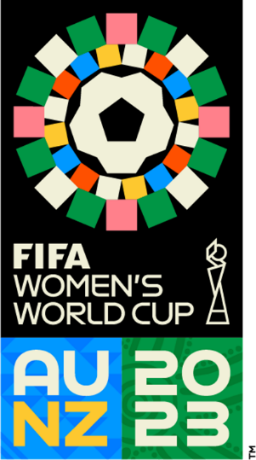 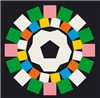 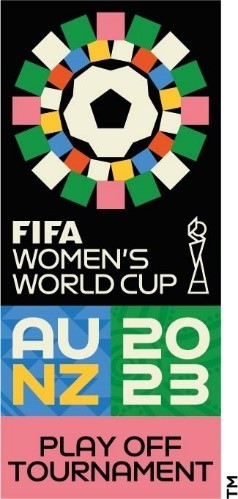 Official Bid Logo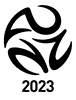 Volunteers Logo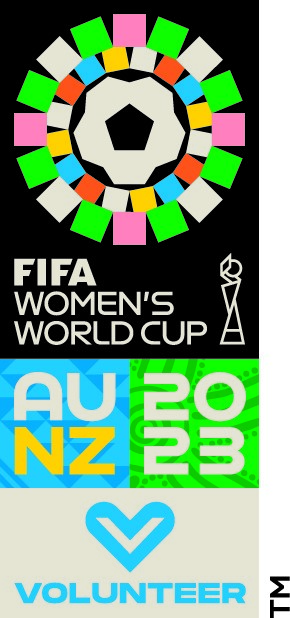 Official Trophy and Stylised Trophy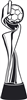 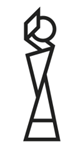 Official Look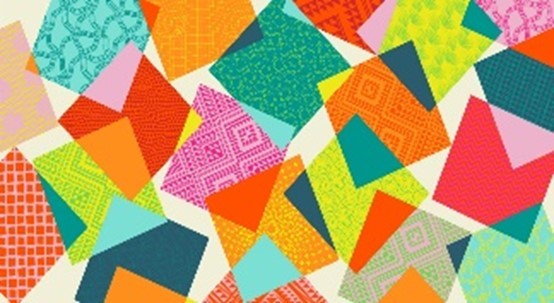 Official Mascot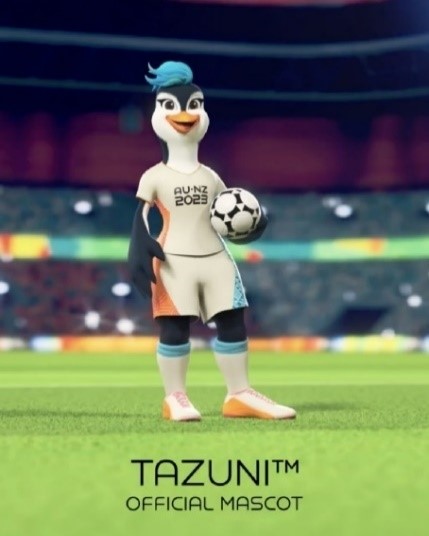 Official Poster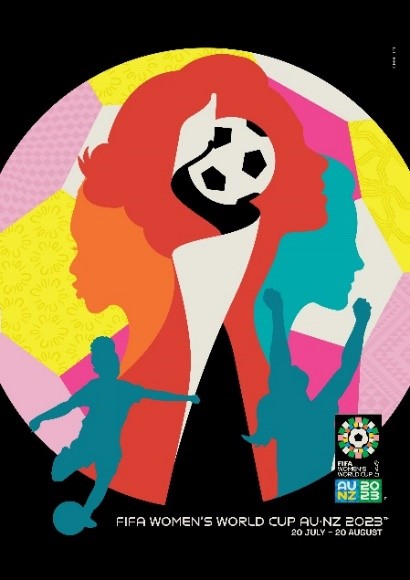 Official Adelaide Host City Poster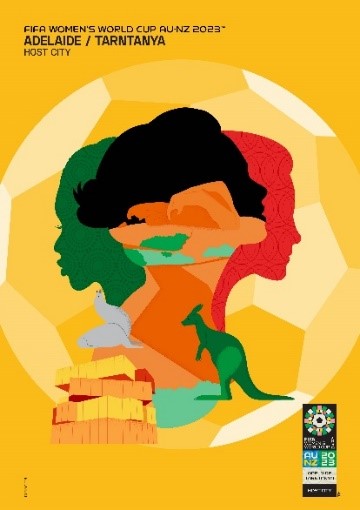 Satisfied that the title FIFA Women’s World Cup Australia and New Zealand 2023TM and the titles, being the words and combinations of words listed below, are sufficiently connected with the identity conduct of the major event, and that the event has commercial arrangements that are likely to be adversely affected by unauthorised use of the titles, I hereby declare, pursuant to section 14(1) of the Act, that FIFA Women’s World Cup Australia and New Zealand 2023TM and the following words and combinations of words are official titles in respect of the event.MAJOR EVENT WORDSFédération Internationale de Football AssociationFIFAFootball Women’s World Cup FIFA Women’s World Cup WORDS IF COMBINED WITH OTHER WORDSAny word in column A if used in combination with any words in column B:Dated: 9 May 2023Hon Zoe Bettison MPMinister for TourismMap of FIFA Women’s World Cup 2023 Controlled Area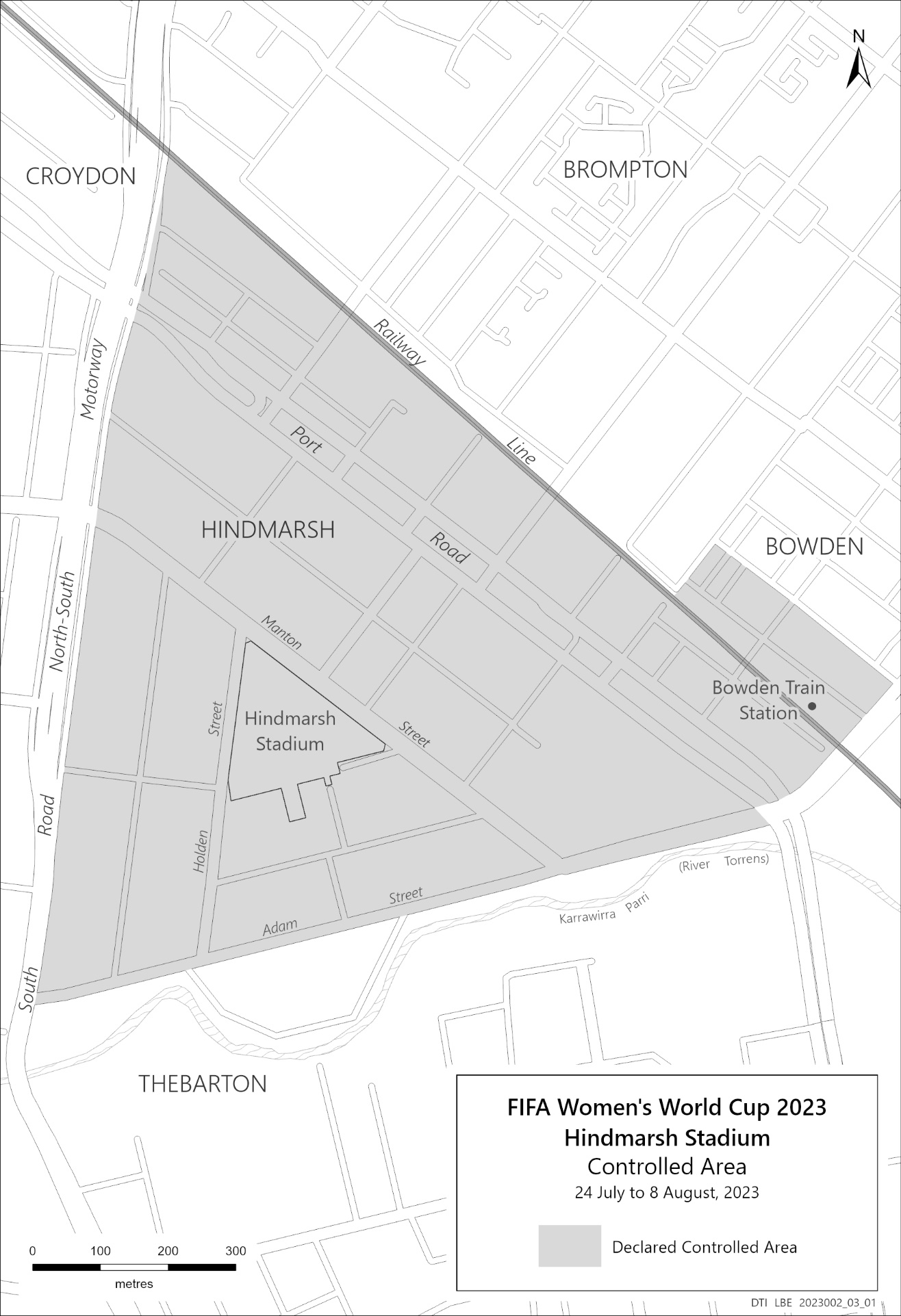 Map of FIFA Fan Festival Controlled Area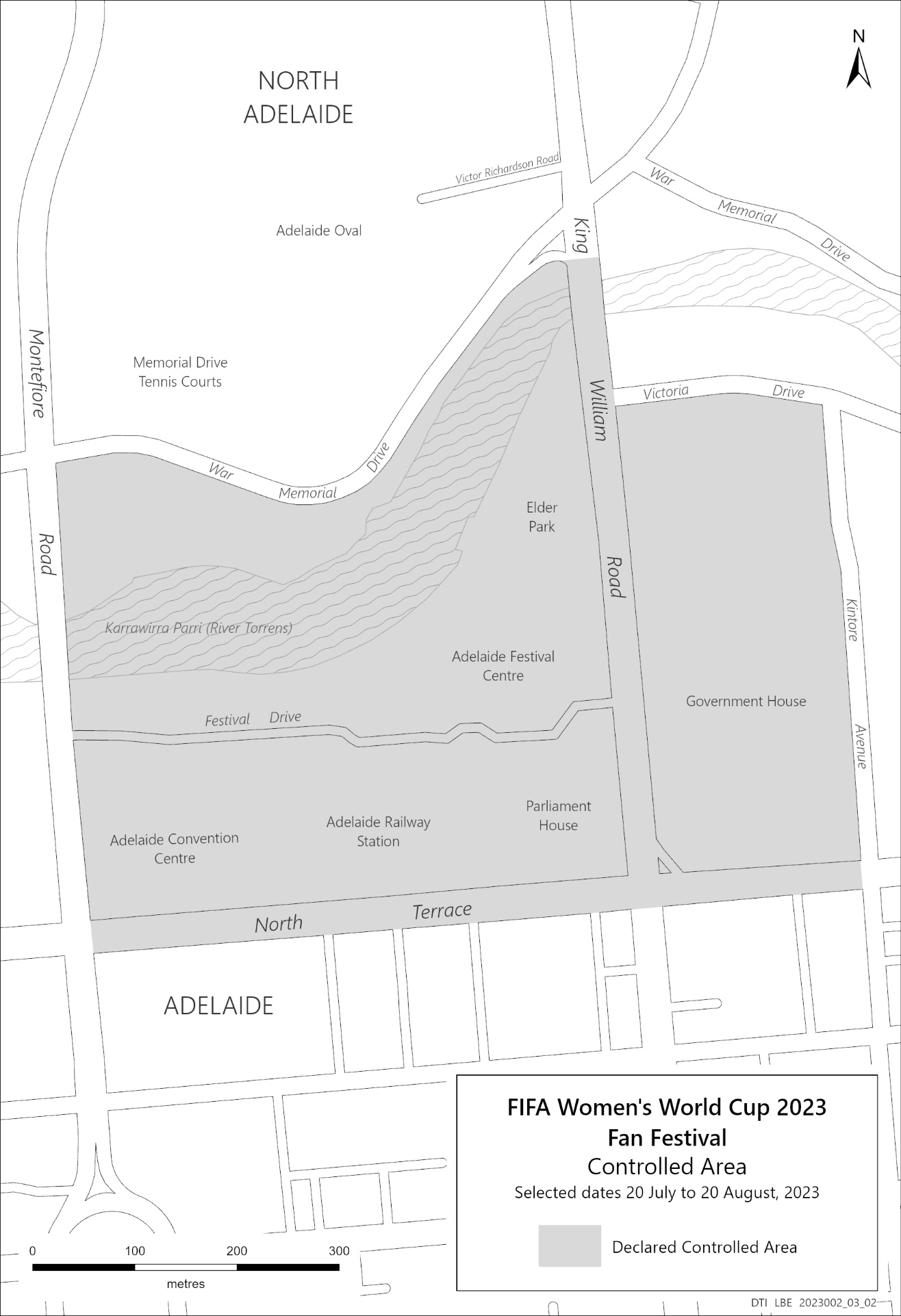 Mental Health Act 2009 Conditions placed on an Authorised Community Mental Health Facility On 6 April 2023 the Chief Psychiatrist determined Northgate House (Beachside and Woodland wards), 78-96 Dumfries Avenue, Northgate SA 5085 to be an Authorised Community Mental Health Facility pursuant to section 97A of the Mental Health Act 2009. Notice is hereby given in accordance with Section 97A of the Mental Health Act 2009, that the determination is subject to the following conditions:Those with a high level of behaviours of concern due to Behavioural and Psychological Symptoms in Dementia (BPSD) may only be admitted to Northgate House after agreement from the Nurse Unit Manager (NUM) and Head of Unit (HoU) after considering the limitations of the facility’s design and the ability to meet the care needs of a new resident in the context of the care needs of the population of people already resident on the unit.That each unit (Beachside and Woodland wards) will have a reduction in maximum capacity in order to provide more space for residents and staff, according to a bed plan agreed by the Chief Psychiatrist.Dated: 8 June 2023 Dr John Brayley Chief PsychiatristPetroleum and Geothermal Energy Act 2000Application for Grant of Associated Activities Licence—AAL 308Pursuant to section 65(6) of the Petroleum and Geothermal Energy Act 2000 and delegation dated 29 June 2018, notice is hereby given that an application for the grant of an associated activities licence over the area described below has been received from:Banjo Energy Pty LtdThe application will be determined on or after 7 July 2023.Description of application areaAll that part of the State of South Australia, bounded as follows:AREA 1Commencing at a point being the intersection of latitude 26°56'39"S GDA2020 and longitude 140°24'10"E GDA2020, thence east to longitude 140°26'00"E AGD66, south to latitude 27°04'21S GDA2020, west to longitude 140°24'24"E GDA2020, north to latitude 27°02'45"S GDA94, east to longitude 140°25'05"E GDA94, north to latitude 27°00'25"S GDA94, west to longitude 140°24'10"E GDA94,north to latitude 26°59'35"S GDA94, west to longitude 140°24'10"E GDA2020 and north to the point of commencement.AREA 2Commencing at a point being the intersection of latitude 26°56'39"S GDA2020 and longitude 140°28'00"E GDA94, thence east to longitude 140°30'00"E AGD66, south to latitude 27°00'00S AGD66, east to longitude 140°30'57"E GDA2020, south to latitude 27°01'15"S GDA94, west to longitude 140°28'00"E GDA94 and north to the point of commencement.AREA: 69.94 square kilometres approximatelyDated: 6 June 2023NICK PANAGOPOULOSA/Executive DirectorEnergy Resources DivisionDepartment for Energy and MiningDelegate of the Minister for Energy and MiningPetroleum and Geothermal Energy Act 2000Suspension of Condition
Extension of Licence Term
Petroleum Exploration Licence—PEL 676Pursuant to section 76A of the Petroleum and Geothermal Energy Act 2000, notice is hereby given that Condition 1 of Petroleum Exploration Licence (PEL) 676 has been suspended for the period from 2 September 2023 to 1 March 2024 inclusive, pursuant to delegated powers dated 29 June 2018.The term of PEL 676 has been extended by a period corresponding to the period of suspension, such that PEL 676 will now expire on 2 March 2027.The effect of this suspension of licence Condition 1 would not have altered the outcome of the original competitive tender process.Dated: 6 June 2023NICK PANAGOPOULOSA/Executive DirectorEnergy Resources DivisionDepartment for Energy and MiningDelegate of the Minister for Energy and MiningPetroleum and Geothermal Energy Act 2000Section 25(5)(b)Variation of Petroleum Exploration Licence—PEL 676Notice is hereby given that under the provisions of the Petroleum and Geothermal Energy Act 2000, pursuant to delegated powers dated 29 June 2018, the conditions of the abovementioned Petroleum Exploration Licence has been varied as follows:Condition 1 of the licence is omitted and the following substituted:“	During the term of the licence, the Licensee shall carry out or cause to be carried out, exploratory operations on the area comprised in the licence in accordance with such work programs as are approved by the Minister from time to time. Years one to four exploratory operations are guaranteed. These exploratory operations shall include but not necessarily be limited to:”The revised work program requirements as a result of this variation would not have altered the outcome of the original competitive tender process.Dated: 6 June 2023NICK PANAGOPOULOSA/Executive DirectorEnergy Resources DivisionDepartment for Energy and MiningDelegate of the Minister for Energy and MiningLocal Government InstrumentsCity of AdelaideLocal Government Act 1999: Section 210Conversion of Private Road to Public RoadNOTICE is hereby given, pursuant to section 210 of the Local Government Act 1999, that at a future meeting, which will be at least three (3) months after the date of this notice, Council intends to declare the private road numbered 93 and 94 on Filed Plan 209704 (which said private road commences on the western side of Eliza Street (approximately 26 metres south of the intersection of Waymouth Street and Eliza Street) and runs in a westerly direction for approximately 15 metres before turning and running in a southerly direction for approximately 45 metres) to be public road.Dated: 26 May 2023C. MocklerChief Executive OfficerCity of Port Adelaide EnfieldRoads (Opening and Closing) Act 1991Re-Advertised - Notice of Proposed Road Closure—Otway Street, Windsor GardensIn accordance with section 10 of the Roads (Opening & Closing) Act 1991, NOTICE is hereby given that City of Port Adelaide Enfield proposes to make a Road Process Order to close and transfer to the adjoining land owners a portion of Otway Street, more particularly delineated and lettered 'A' & ‘B’ on Preliminary Plan 23/0006.A copy of the Preliminary Plan, and a statement of persons affected, are available for public inspection at the City of Port Adelaide Enfield’s Civic Centre located at 163 St Vincent Street Port Adelaide SA 5015 between the hours of 8.30am and 5.00pm, Monday to Friday or at the Adelaide office of the Surveyor-General, Level 10, 83 Pirie Street Adelaide during normal office hours. The Preliminary Plan can also be viewed at www.sa.gov.au/roadsactproposals.Any person is entitled to object to the proposed road closure via written submission. An objection must state whether the objector wishes to make submissions to the Council at any meeting held by the Council for this purpose. A person affected by the proposed closure is entitled to apply for an easement to be granted in that person's favour over the land subject to the proposed closure.An objection or application for an easement must set out the full name and address of the person making the objection or application and must be fully supported by reasons.An application for an easement must give full particulars of the nature and location of the easement that is being applied for and, where made by a person as the owner of adjoining or nearby land, specify the land to which the easement is to be annexed.Any objection or application for an easement must be made in writing setting out full details and must be submitted to the Council by post to PO Box 110, Port Adelaide SA 5015, or via email to service@cityofpae.sa.gov.au within 28 days of the date of publication of this notice and a copy must be forwarded to the Surveyor-General at PO Box 1815, Adelaide 5001.Where an objection or application for an easement is received, the Council will give notification of a meeting at which the matter will be considered so that the objector and/or applicant may attend if so desired.Dated: 08 June 2023Mark WithersChief Executive OfficerTown of WalkervilleLocal Government Act 1999By-law Amendment By-law 2023
No. 6 of 2023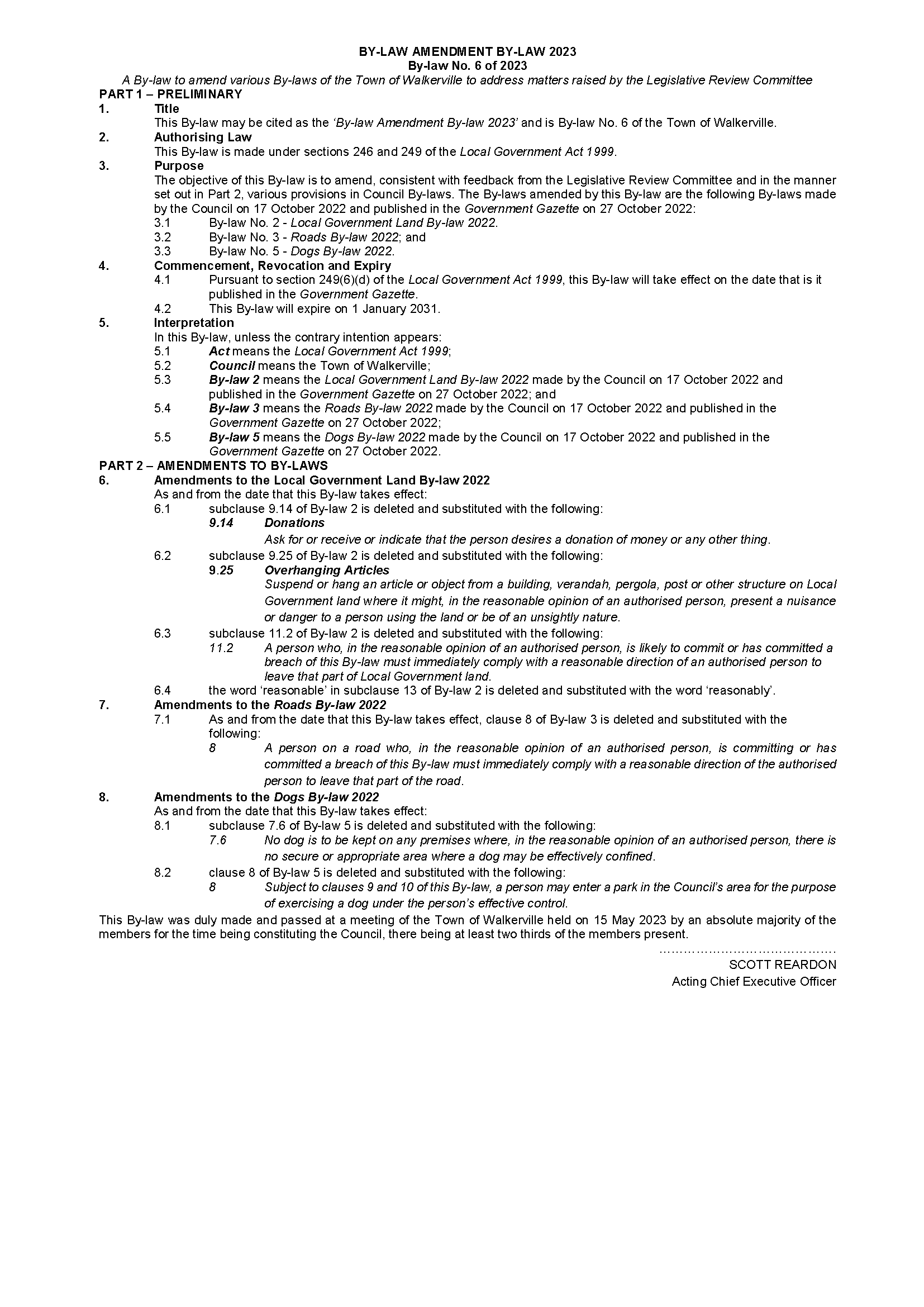 Dated: 8 June 2023Scott ReardonActing Chief Executive OfficerPublic NoticesNational Electricity LawNotice of Initiation of Rule Change RequestThe Australian Energy Market Commission (AEMC) gives notice under the National Electricity Law as follows:Under s 95, The Honourable Chris Bowen MP, Minister for Climate Change and Energy on behalf of the Commonwealth Government has requested the Accommodating financeability in the regulatory framework (Ref. ERC0348) and Concessional Finance for Transmission Network Services Providers (Ref. ERC0349) proposals. The ERC0348 proposal seeks to address the foreseeable risk that financeability challenges could arise for actionable ISP projects, which may impact the timely and efficient delivery of these projects. The ERC0349 proposal seeks to change the NER to include an approach to determining how the financial benefits that arise from concessional financing of transmission infrastructure are shared between consumers and Transmission Network Service Providers.Submissions must be received by 14 July 2023.Submissions can be made via the AEMC’s website. Before making a submission, please review the AEMC’s privacy statement on its website, and consider the AEMC’s Tips for making a submission. The AEMC publishes all submissions on its website, subject to confidentiality.Australian Energy Market CommissionLevel 15, 60 Castlereagh StSydney NSW 2000 Telephone: (02) 8296 7800www.aemc.gov.au Dated: 8 June 2023Trustee Act 1936Public TrusteeEstates of Deceased PersonsIn the matter of the estates of the undermentioned deceased persons:BLIGHT Barbara late of 122 Esplanade Semaphore Of no occupation who died 2 April 2022BOYD Sheena late of 13 Breage Street Risdon Park Retired Cleaner who died 2 May 2022CROSSMAN Janina Irene late of 70 Railway Terrace Peterborough Of no occupation who died 30 September 2021GODDARD Beth Elaine late of 52 McKenzie Road Elizabeth Downs Of no occupation who died 13 August 2022GRAY Don Bradman late of 477-479 Military Road Largs Bay Retired Manager who died 2 January 2023HOLBERTON Anne Bridgeford late of 200 Adams Road Craigmore Retired Book-keeper who died 8 April 2023LEACH Gloria Marie late of 23 Malwa Street Osborne Of no occupation who died 11 November 2022LUCCHESI Silvano late of 116 Taylors Avenue Morphett Vale Retired Fitter and Turner who died 31 October 2004PICKERING Jean Betty late of 53 Austral Terrace Morphettville Retired Registered Nurse who died 20 February 2023TUCKER Grace Violet Patricia late of 17 Hill Street Kingswood Of no occupation who died 17 February 2023Notice is hereby given pursuant to the Trustee Act 1936, the Inheritance (Family Provision) Act 1972 and the Family Relationships Act 1975 that all creditors, beneficiaries, and other persons having claims against the said estates are required to send, in writing, to the office of Public Trustee at GPO Box 1338, Adelaide, 5001, full particulars and proof of such claims, on or before the 7 July 2023 otherwise they will be excluded from the distribution of the said estate; and notice is also hereby given that all persons indebted to the said estates are required to pay the amount of their debts to the Public Trustee or proceedings will be taken for the recovery thereof; and all persons having any property belonging to the said estates are forthwith to deliver same to the Public Trustee.Dated: 8 June 2023N. S. RantanenPublic TrusteeNotice SubmissionThe South Australian Government Gazette is published each Thursday afternoon.Notices must be emailed by 4 p.m. Tuesday, the week of publication.Submissions are formatted per the gazette style and a proof will be supplied prior to publication, along with a quote if applicable. Please allow one day for processing notices.Alterations to the proof must be returned by 4 p.m. Wednesday.Gazette notices must be submitted as Word files, in the following format:	Title—the governing legislation	Subtitle—a summary of the notice content	Body—structured text, which can include numbered lists, tables, and images	Date—day, month, and year of authorisation	Signature block—name, role, and department/organisation authorising the noticePlease provide the following information in your email:	Date of intended publication	Contact details of the person responsible for the notice content	Name and organisation to be charged for the publication—Local Council and Public notices only	Purchase order, if required—Local Council and Public notices onlyEmail:	governmentgazettesa@sa.gov.auPhone:	(08) 7109 7760Website:	www.governmentgazette.sa.gov.auAll instruments appearing in this gazette are to be considered official, and obeyed as suchPrinted and published weekly by authority of M. Dowling, Government Printer, South Australia$8.15 per issue (plus postage), $411.00 per annual subscription—GST inclusiveOnline publications: www.governmentgazette.sa.gov.auFees relating to aquaculture leasesFees relating to aquaculture leases1Application fee for variation of an aquaculture lease or its conditions (section 25A(5) of Act)—	(a)	for a variation consisting of or involving—	(i)	the substitution of the lease area (within or outside of an aquaculture zone) where at least 80% of the lease area will remain the same—	(A)	if the corresponding licence relating to the lease authorises the farming of prescribed wild caught tuna$ 2 801	(B)	in any other case$3 728	(ii)	the substitution of the lease area within an aquaculture zone (other than a variation of a kind referred to in subparagraph (i))—	(A)	if the farming of prescribed wild caught tuna is a permitted class of aquaculture in the zone$3 243	(B)	in any other case$4 627	(iii)	the substitution of the lease area outside of an aquaculture zone (other than a variation of a kind referred to in subparagraph (i))$5 549	(b)	for a variation of any other kind$9792Application fee for consent to transfer a production lease (section 39(2) of Act)—	(a)	for the transfer of 1 lease$855	(b)	for the transfer of each additional lease if the parties involved in the transfer are the same as for the first transfer$7263Application fee for division of a production lease area into separate lease areas (regulation 32)$1 1984Application fee for amalgamation of 2 or more production lease areas into a single lease area (regulation 33)$1 470Fees relating to aquaculture licencesFees relating to aquaculture licences5Application fee for a corresponding licence (section 22(2d) of Act)—	(a)	in the case of a corresponding licence authorising activities other than research within an aquaculture zone—	(i)	administrative component$2 821	(ii)	advertising component$1 767	(b)	in the case of a corresponding licence authorising research within an aquaculture zone—	(i)	administrative component$4 342	(ii)	advertising component$1 767	(c)	in the case of any corresponding licence outside of an aquaculture zone—	(i)	administrative component$4 342	(ii)	advertising component$1 7676Application fee for a licence other than a corresponding licence (section 49 of Act)—	(a)	for a category A licence—	(i)	administrative component$3 147	(ii)	advertising component$1 767	(b)	for a category B licence—	(i)	administrative component$3 147	(ii)	advertising component$1 767	(c)	for a category C licence—	(i)	administrative component$4 961	(ii)	advertising component$1 767	(d)	for a category D licence—	(i)	administrative component$4 961	(ii)	advertising component$1 7677Application fee for renewal of an aquaculture licence other than a corresponding licence (section 50A of Act)—	(a)	for the renewal of 1 licence$855	(b)	for the renewal of each additional licence if the parties to the licence are the same as for the first renewal$777Note—A corresponding licence is, under section 22(2b) of the Act, renewed on the renewal of the relevant lease without the requirement for an application.8Application fee for variation of conditions of an aquaculture licence (section 52(6) of Act)—	(a)	in the case of a corresponding licence—	(i)	for a simple variation$1 733	(ii)	for a standard variation$2 292	(iii)	for a complex variation$4 342	(b)	in the case of a licence other than a corresponding licence—	(i)	for a simple variation$759	(ii)	for a standard variation$891	(iii)	for a complex variation$2 2809Application fee for consent to transfer an aquaculture licence (section 55(4) of Act)—	(a)	in the case of a corresponding licence—	(i)	for the transfer of 1 licence$855	(ii)	for the transfer of each additional licence if the parties involved in the transfer are the same as for the first transfer$726	(b)	in the case of a licence other than a corresponding licence—	(i)	for the transfer of 1 licence$855	(ii)	for the transfer of each additional licence if the parties involved in the transfer are the same as for the first transfer$72610Application fee for consent to surrender an aquaculture licence other than a corresponding licence (section 56(3)(c) of Act)$67011Application fee for exemption from environmental reporting requirements (regulation 31)$17012Application fee for division of a licence area into separate licence areas (regulation 34)$1 15213Application fee for amalgamation of 2 or more licence areas into a single licence area (regulation 35)$1 47014Annual fee for a corresponding licence (section 53(1) of Act) for the financial year commencing on 1 July 2021 and for each subsequent financial year—	(a)	for an aquaculture licence to farm prescribed wild caught tuna$33 472	(b)	for an aquaculture licence to farm finfish other than prescribed wild caught tuna$11 290	(c)	for an aquaculture licence to farm abalone in a subtidal area$6 889	(d)	for an aquaculture licence to farm mussels in a subtidal area$1 557	(e)	for an aquaculture licence to farm molluscs (other than abalone and mussels) in a subtidal area$2 522	(f)	for an aquaculture licence to farm molluscs (including abalone, but not including oysters) in an intertidal area$2 477	(g)	for an aquaculture licence to farm oysters in an intertidal area where the holder of the licence is not a school registered under Part 5 Division 2 of the Education and Early Childhood services (Registration and Standards) Act 2011 (SA) 	$556 plus $284for each hectare(rounded to 2)decimal places)in the licence area	(g)	for an aquaculture licence to farm oysters in an intertidal area where the holder of the licence is not a school registered under Part 5 Division 2 of the Education and Early Childhood services (Registration and Standards) Act 2011 (SA) 	$556 plus $284for each hectare(rounded to 2)decimal places)in the licence area	(h)	For an aquaculture licence to farm oysters in an intertidal area where the holder of the licence is a school registered under Part 5 of the Education and Early Childhood services (Registration and Standards) Act 2011 (SA)No feefor an aquaculture licence to farm algae $8 746(j)	for an aquaculture licence to farm algae per hectare $1 052(k)	for an aquaculture licence authorising the storage of sea cages$2 299	(l)	for an aquaculture licence for tourism purposes$2 29915Annual fee for a licence other than a corresponding licence (section 53(1) of Act) where the holder of the licence is not a school registered under Part 5 of the Education and Early Childhood services (Registration and Standards) Act 2011 (SA) for the financial year commencing on 1 July 2023 and for each subsequent financial year—  	(a)	for a category A licence$1 058	(b)	for a category B licence$2 042	(c)	for a category C licence$4 599	(d)	for a category D licence$7 26316Annual fee for a licence other than a corresponding licence (section 53(1) of Act) where the holder of the licence is a school registered under Part 5 of the Education and Early Childhood services (Registration and Standards) Act 2011 (SA) for the financial year commencing on 1 July 2023 and for each subsequent financial year—Miscellaneous feesNo fee17Application fee for a notation on the register that a specified person has an interest in a lease or licence (section 80(2a) of Act)$220Product 
NameContainer SizeContainer 
TypeApproval 
HolderCollection Arrangements4 Pines Brewing Company Limited Release India Pacific Ale375 mlAluminium4 Pines Brewing Company Wholesale Pty LtdMarine Stores LtdBrookvale Union Six Percent Alcoholic Ginger Beer330 mlAluminium4 Pines Brewing Company Wholesale Pty LtdMarine Stores LtdBlueberry Original Juice 100% Pure Natural Juice250 mlGlassAllgen Foods SA Pty LtdStatewide RecyclingPomegranate Original Juice 100% Pure Natural Juice250 mlGlassAllgen Foods SA Pty LtdStatewide RecyclingPrune Original Juice 100% Pure Natural Juice250 mlGlassAllgen Foods SA Pty LtdStatewide RecyclingSour Cherry Original Juice 100% Pure Natural Juice250 mlGlassAllgen Foods SA Pty LtdStatewide RecyclingAllpress Espresso Black Iced Specialty Coffee240 mlAluminiumAllpress Espresso Australia Pty LtdMarine Stores LtdAllpress Espresso Latte Iced Specialty Coffee240 mlAluminiumAllpress Espresso Australia Pty LtdMarine Stores LtdAllpress Espresso Mocha Iced Specialty Coffee240 mlAluminiumAllpress Espresso Australia Pty LtdMarine Stores LtdASAHI Calpis Yogurt Drink1500 mlPETAlog(Australia) Wholesale PTY LTDMarine Stores LtdCOCA-COLA Japan White Peach Flavour540 mlPETAlog(Australia) Wholesale PTY LTDMarine Stores LtdFUJIYA Nectar Crushed White Peach380 gBottle - AluminiumAlog(Australia) Wholesale PTY LTDMarine Stores LtdHATAKOSEN Ramune Soda Cola Flavour200 mlGlassAlog(Australia) Wholesale PTY LTDMarine Stores LtdHATAKOSEN Ramune Soda Lychee Flavour200 mlGlassAlog(Australia) Wholesale PTY LTDMarine Stores LtdHATAKOSEN Ramune Soda Melon Flavour200 mlGlassAlog(Australia) Wholesale PTY LTDMarine Stores LtdHATAKOSEN Ramune Soda Original Flavour200 mlGlassAlog(Australia) Wholesale PTY LTDMarine Stores LtdHATAKOSEN Ramune Soda Pineapple Flavour200 mlGlassAlog(Australia) Wholesale PTY LTDMarine Stores LtdHATAKOSEN Ramune Soda Strawberry Flavour200 mlGlassAlog(Australia) Wholesale PTY LTDMarine Stores LtdHATAKOSEN Ramune Soda Yuzu Flavour200 mlGlassAlog(Australia) Wholesale PTY LTDMarine Stores LtdITOEN Chama Green Tea2000 mlPETAlog(Australia) Wholesale PTY LTDMarine Stores LtdITOEN Genmaicha2000 mlPETAlog(Australia) Wholesale PTY LTDMarine Stores LtdITOEN Oi Ocha Dark Tea2000 mlPETAlog(Australia) Wholesale PTY LTDMarine Stores LtdITOEN Oi Ocha Green Tea2000 mlPETAlog(Australia) Wholesale PTY LTDMarine Stores LtdITOEN Oolong Tea2000 mlPETAlog(Australia) Wholesale PTY LTDMarine Stores LtdITOEN Relax Jasmine Tea2000 mlPETAlog(Australia) Wholesale PTY LTDMarine Stores LtdKAGOME Tomato Juice without Salt200 mlLiquidPaperBoardAlog(Australia) Wholesale PTY LTDMarine Stores LtdKAGOME Vegetable Life 100 Mixed Vegetable Flavour200 mlLiquidPaperBoardAlog(Australia) Wholesale PTY LTDMarine Stores LtdKAGOME Vegetable Life 100 Yamanashi Plum Mix Flavour195 mlLiquidPaperBoardAlog(Australia) Wholesale PTY LTDMarine Stores LtdKAGOME Vegetable Life Berry Salad Flavor200 mlLiquidPaperBoardAlog(Australia) Wholesale PTY LTDMarine Stores LtdKAGOME Vegetable Life Mango Salad Flavor200 mlLiquidPaperBoardAlog(Australia) Wholesale PTY LTDMarine Stores LtdKIRIN Afternoon Black Tea Pure Black Tea1500 mlPETAlog(Australia) Wholesale PTY LTDMarine Stores LtdKIRIN Afternoon Milk Tea500 mlPETAlog(Australia) Wholesale PTY LTDMarine Stores LtdKIRIN Afternoon Milk Tea1500 mlPETAlog(Australia) Wholesale PTY LTDMarine Stores LtdKIRIN Afternoon Tea Apple Tea Plus430 mlPETAlog(Australia) Wholesale PTY LTDMarine Stores LtdKIRIN Afternoon Tea Caffeine Zero Peach Flavor430 mlPETAlog(Australia) Wholesale PTY LTDMarine Stores LtdKIRIN Afternoon Tea Lemon Tea1500 mlPETAlog(Australia) Wholesale PTY LTDMarine Stores LtdKIRIN Afternoon Tea Lemon Tea500 mlPETAlog(Australia) Wholesale PTY LTDMarine Stores LtdKIRIN Afternoon Tea Straight Tea500 mlPETAlog(Australia) Wholesale PTY LTDMarine Stores LtdKIRIN Afternoon Tea Sugar Free2000 mlPETAlog(Australia) Wholesale PTY LTDMarine Stores LtdKIRIN Afternoon Tea from Kumamoto Strawberry Flavor500 mlPETAlog(Australia) Wholesale PTY LTDMarine Stores LtdKIRIN Nama Cha2000 mlPETAlog(Australia) Wholesale PTY LTDMarine Stores LtdKIRIN Raw Tea525 mlPETAlog(Australia) Wholesale PTY LTDMarine Stores LtdKIRIN Tropicana 100% Orange Juice330 mlPETAlog(Australia) Wholesale PTY LTDMarine Stores LtdPOKKA S Yogurt Drink Apple Flavour380 gBottle - AluminiumAlog(Australia) Wholesale PTY LTDMarine Stores LtdSANGARIA Grape Soda500 mlBottle - AluminiumAlog(Australia) Wholesale PTY LTDMarine Stores LtdSANGARIA Mellow Strawberries & Milk275 gAluminiumAlog(Australia) Wholesale PTY LTDMarine Stores LtdSANGARIA Melon Soda500 mlBottle - AluminiumAlog(Australia) Wholesale PTY LTDMarine Stores LtdSANGARIA Ramuboto Soda Original Flavor500 mlBottle - AluminiumAlog(Australia) Wholesale PTY LTDMarine Stores LtdSUNTORY Bickle Fruit Ole Flavour280 mlPETAlog(Australia) Wholesale PTY LTDMarine Stores LtdSUNTORY Green Dakara Barley Tea2000 mlPETAlog(Australia) Wholesale PTY LTDMarine Stores LtdSUNTORY Iyemon Green Tea2000 mlPETAlog(Australia) Wholesale PTY LTDMarine Stores LtdSUNTORY Rich Oolong Tea2000 mlPETAlog(Australia) Wholesale PTY LTDMarine Stores LtdTROPICANA W Juice Orange Blend500 mlPETAlog(Australia) Wholesale PTY LTDMarine Stores LtdArepa The Brain Shot for Performance90 mlGlassArepa AU Pty LtdMarine Stores LtdArepa The Brain Shot for Protection90 mlGlassArepa AU Pty LtdMarine Stores LtdGatorade G Active Peach No Sugar600 mlPETAsahi Beverages Pty LtdStatewide RecyclingMountain Dew Energised Major Melon No Sugar375 mlAluminiumAsahi Beverages Pty LtdStatewide RecyclingMountain Dew Energised Major Melon No Sugar1250 mlPETAsahi Beverages Pty LtdStatewide RecyclingHard Solo Alcoholic Lemon375 mlAluminiumAsahi Premium Beverages Pty LtdMarine Stores LtdMajor Major Blended Kentucky Bourbon Lemon & Lime NZ Sparkling Water320 mlAluminiumAsahi Premium Beverages Pty LtdMarine Stores LtdMajor Major Kentucky Blended Bourbon & Cola320 mlAluminiumAsahi Premium Beverages Pty LtdMarine Stores LtdMajor Major Vodka Mango & Lime NZ Sparkling Water320 mlAluminiumAsahi Premium Beverages Pty LtdMarine Stores LtdMajor Major Vodka Passionfruit NZ Sparkling Water320 mlAluminiumAsahi Premium Beverages Pty LtdMarine Stores LtdMajor Major Vodka Peach & Apple NZ Sparkling Water320 mlAluminiumAsahi Premium Beverages Pty LtdMarine Stores LtdMajor Major Whisky Crisp Apple NZ Sparkling Water320 mlAluminiumAsahi Premium Beverages Pty LtdMarine Stores LtdMajor Major Whisky Ginger Ale NZ Sparkling Water320 mlAluminiumAsahi Premium Beverages Pty LtdMarine Stores LtdMountain Goat Ginger Beer330 mlAluminiumAsahi Premium Beverages Pty LtdMarine Stores LtdVodka Cruiser Cocktails Vodka Cosmopolitan Raspberry Flavour275 mlAluminiumAsahi Premium Beverages Pty LtdMarine Stores LtdVodka Cruiser Cocktails Vodka Daiquiri Passionfruit Flavour275 mlAluminiumAsahi Premium Beverages Pty LtdMarine Stores LtdVodka Cruiser Cocktails Vodka Margarita Lime Flavour275 mlAluminiumAsahi Premium Beverages Pty LtdMarine Stores LtdVodka Cruiser Thicc Pineapple Flavour600 mlGlassAsahi Premium Beverages Pty LtdMarine Stores LtdWoodstock Bourbon & Zero Sugar Cola375 mlAluminiumAsahi Premium Beverages Pty LtdMarine Stores LtdMinistry of Beer Limited Release Coffee Stout500 mlAluminiumBC Reimann Pty Ltd T/As Ministry of BeerMarine Stores LtdMinistry of Beer Limited Release Dunkelweizen German Dark Wheat Beer500 mlAluminiumBC Reimann Pty Ltd T/As Ministry of BeerMarine Stores LtdMinistry of Beer Limited Release Peaches and Cream500 mlAluminiumBC Reimann Pty Ltd T/As Ministry of BeerMarine Stores LtdMinistry of Beer MID Golden Ale375 mlAluminiumBC Reimann Pty Ltd T/As Ministry of BeerMarine Stores LtdTails Cocktails Raspberry Cosmopolitan500 mlGlassBacardi Martini Australia Pty LtdMarine Stores LtdBeers By Bacchus Brewing Co375 mlAluminiumBacchus Brewing CompanyStatewide RecyclingBeers By Bacchus Brewing Co375 mlGlassBacchus Brewing CompanyStatewide RecyclingMandatory Spirit Co Gin1500 mlCask - cardboard box & PE/Metal/
Polyester bagBasic Brands & Co Pty LtdStatewide RecyclingMandatory Spirit Co Vodka1500 mlCask - cardboard box & PE/Metal/
Polyester bagBasic Brands & Co Pty LtdStatewide RecyclingThis Water Sucks Lightly Sparkling500 mlGlassBeloka Water Pty LtdMarine Stores LtdThis Water Sucks Lightly Sparkling750 mlGlassBeloka Water Pty LtdMarine Stores LtdThis Water Sucks Naturally Still750 mlGlassBeloka Water Pty LtdMarine Stores LtdThis Water Sucks Naturally Still500 mlGlassBeloka Water Pty LtdMarine Stores LtdBeneficial Beer Co Dave's Drunkenless Dark Ale Non Alcoholic375 mlAluminiumBeneficial Beer Co Pty LtdStatewide RecyclingBeneficial Beer Co Peaceful Pilsner Non Alcoholic375 mlAluminiumBeneficial Beer Co Pty LtdStatewide RecyclingBeneficial Beer Co Wagon Drivers Pale Ale Non Alcoholic375 mlAluminiumBeneficial Beer Co Pty LtdStatewide RecyclingBent Straightforward Beer375 mlAluminiumBentSpoke Brewing Company Pty LtdStatewide RecyclingBentSpoke Brewing Co Brewers Share Teeling Whiskey375 mlAluminiumBentSpoke Brewing Company Pty LtdStatewide RecyclingVok Passion Martini Non Alcoholic Drink A Refreshing Mix of Passionfruit & Vanilla250 mlAluminiumBickford's Australia Pty LtdStatewide RecyclingVok Pina Colada Non Alcoholic Drink A Refreshing Mix of Pineapple & Coconut250 mlAluminiumBickford's Australia Pty LtdStatewide RecyclingBig Shed Brewing Burgers N Malt Pale Ale375 mlAluminiumBig Shed Brewing Concern Pty LtdMarine Stores LtdBig Shed Brewing Daikin Australian Pale375 mlAluminiumBig Shed Brewing Concern Pty LtdMarine Stores LtdBig Shed Brewing Imperial Stout375 mlAluminiumBig Shed Brewing Concern Pty LtdMarine Stores LtdBig Shed Brewing Only Flans Fruited Custard Sour375 mlAluminiumBig Shed Brewing Concern Pty LtdMarine Stores LtdBillson's Beechworth Alcoholic Ginger Beer355 mlAluminiumBillson's Beverages Pty LtdStatewide RecyclingBillson's Beechworth Alfred's Peculiar Gin & Citrus Tonic355 mlAluminiumBillson's Beverages Pty LtdStatewide RecyclingBillson's Beechworth Creamy Soda Classic Soda355 mlAluminiumBillson's Beverages Pty LtdStatewide RecyclingBillson's Beechworth Fairy Floss Classic Soda355 mlAluminiumBillson's Beverages Pty LtdStatewide RecyclingBillson's Beechworth Fruit Tangle Classic Soda355 mlAluminiumBillson's Beverages Pty LtdStatewide RecyclingBillson's Beechworth Gin & Elderflower with Pure Alpine Spring Water355 mlAluminiumBillson's Beverages Pty LtdStatewide RecyclingBillson's Beechworth Gin & Grapefruit Perfectly Sparkling355 mlAluminiumBillson's Beverages Pty LtdStatewide RecyclingBillson's Beechworth Ginger Classic Soda355 mlAluminiumBillson's Beverages Pty LtdStatewide RecyclingBillson's Beechworth Heritage Cola Classic Soda355 mlAluminiumBillson's Beverages Pty LtdStatewide RecyclingBillson's Beechworth Mango & Coconut Triple Distilled Vodka Perfectly Sparkling355 mlAluminiumBillson's Beverages Pty LtdStatewide RecyclingBillson's Beechworth Musk Triple Distilled Vodka Perfectly Sparkling355 mlAluminiumBillson's Beverages Pty LtdStatewide RecyclingBillson's Beechworth Passionfruit Classic Soda355 mlAluminiumBillson's Beverages Pty LtdStatewide RecyclingBillson's Beechworth Pink Lemonade Triple Distilled Vodka Perfectly Sparkling355 mlAluminiumBillson's Beverages Pty LtdStatewide RecyclingBillson's Beechworth Portello Classic Soda355 mlAluminiumBillson's Beverages Pty LtdStatewide RecyclingBillson's Beechworth Raspberry Classic Soda355 mlAluminiumBillson's Beverages Pty LtdStatewide RecyclingBillson's Beechworth Sour Blueberry Triple Distilled Vodka Perfectly Sparkling355 mlAluminiumBillson's Beverages Pty LtdStatewide RecyclingBillson's Beechworth Sour Cola Triple Distilled Vodka Perfectly Sparkling355 mlAluminiumBillson's Beverages Pty LtdStatewide RecyclingBillson's Beechworth Watermelon Classic Soda355 mlAluminiumBillson's Beverages Pty LtdStatewide RecyclingBillson's Beechworth Zesty Lemon Classic Soda355 mlAluminiumBillson's Beverages Pty LtdStatewide RecyclingBowden Brewing Collab BYO Cheese Berliner Weisse375 mlAluminiumBowden Brewing Pty LtdStatewide RecyclingBowden Brewing Hazy375 mlAluminiumBowden Brewing Pty LtdStatewide RecyclingBowden Brewing Limited Bing Bong Berry Fruitbox Sour375 mlAluminiumBowden Brewing Pty LtdStatewide RecyclingBowden Brewing Limited Das Ist Crisp Helles Lager375 mlAluminiumBowden Brewing Pty LtdStatewide RecyclingBowden Brewing Limited Don't Think Do Descriptor375 mlAluminiumBowden Brewing Pty LtdStatewide RecyclingBowden Brewing Limited Everything is Fine Black IPA375 mlAluminiumBowden Brewing Pty LtdStatewide RecyclingBowden Brewing Limited Get to the Hopper Hazy IPA375 mlAluminiumBowden Brewing Pty LtdStatewide RecyclingBowden Brewing Limited Give The People What They Want ESB375 mlAluminiumBowden Brewing Pty LtdStatewide RecyclingBowden Brewing Limited Hot Water Watermelon and Habanero Cerveza375 mlAluminiumBowden Brewing Pty LtdStatewide RecyclingBowden Brewing Limited Maurice Chocolate Porter375 mlAluminiumBowden Brewing Pty LtdStatewide RecyclingBowden Brewing Limited Quick Maths Hoppy Light Ale375 mlAluminiumBowden Brewing Pty LtdStatewide RecyclingBowden Brewing Limited Rock Paper Gecko American Pale Ale375 mlAluminiumBowden Brewing Pty LtdStatewide RecyclingBowden Brewing Limited Rye Of Newt Red Rye IPA375 mlAluminiumBowden Brewing Pty LtdStatewide RecyclingBowden Brewing Limited Santas Rave Cave Double IPA375 mlAluminiumBowden Brewing Pty LtdStatewide RecyclingBowden Brewing Limited Sneans Weather Hazy Session375 mlAluminiumBowden Brewing Pty LtdStatewide RecyclingBowden Brewing Sour Seasonal Sour Blood Rum & Raspberry375 mlAluminiumBowden Brewing Pty LtdStatewide RecyclingBowden Brewing The Lost Loaf All Things Nice Hot Cross Bun Brown Ale375 mlAluminiumBowden Brewing Pty LtdStatewide RecyclingBowden Brewing Yeet Purple Yeet Juice Hard Lemonade375 mlAluminiumBowden Brewing Pty LtdStatewide RecyclingBarr Raspberryade No Sugar330 mlAluminiumBritish Provender Pty LtdStatewide RecyclingCoca Cola Cherry330 mlAluminiumBritish Provender Pty LtdStatewide RecyclingKA Sparkling Fruit Punch330 mlAluminiumBritish Provender Pty LtdStatewide RecyclingKA Sparkling Grape330 mlAluminiumBritish Provender Pty LtdStatewide RecyclingKA Sparkling Pineapple330 mlAluminiumBritish Provender Pty LtdStatewide RecyclingTango Dark Berry Sugar Free330 mlAluminiumBritish Provender Pty LtdStatewide RecyclingBrownes Choc CHILL The Choc Milk Energy Boost750 mlPETBrownes Foods Operations Pty LimitedStatewide RecyclingBrownes Dairy Natural Chocolate Flavoured Milk No Added Sugar250 mlPETBrownes Foods Operations Pty LimitedStatewide RecyclingBrownes Dairy Natural Vanilla Flavoured Milk No Added Sugar250 mlPETBrownes Foods Operations Pty LimitedStatewide RecyclingHunt And Brew Cocoa Dominican Republic Single Origin No Added Sugar400 mlPETBrownes Foods Operations Pty LimitedStatewide RecyclingBunsters Cosmopolitan Vodka Cranberry & Vitamins250 mlAluminiumBunsters Worldwide Pty LtdStatewide RecyclingBunsters Grapefruit Gin Rose Lemonade & Vitamins250 mlAluminiumBunsters Worldwide Pty LtdStatewide RecyclingBunsters Mango Daiquiri Aussie Mangoes & Vitamins250 mlAluminiumBunsters Worldwide Pty LtdStatewide RecyclingBunsters Pornstar Martini Passionfruit Vanilla & Vitamins250 mlAluminiumBunsters Worldwide Pty LtdStatewide RecyclingBurleigh Bierstadt Pilsner500 mlGlassBurleigh Brewing Company Pty LtdStatewide RecyclingApani Premium Australian Mineral Water Sparkling200 mlGlassCantarella Bros Pty LtdStatewide RecyclingApani Premium Australian Mineral Water Still200 mlGlassCantarella Bros Pty LtdStatewide RecyclingWill & Co 12 Espresso Shots Specialty Coffee Concentrate375 mlGlassCantarella Bros Pty LtdStatewide RecyclingCapital Brewing Co Jonny Utah Hazy Pale375 mlAluminiumCapital Brewing Co Pty LtdStatewide RecyclingCaptain Kurt Sparkling Spring Water440 mlAluminiumCaptain KurtMarine Stores LtdGood Day Blueberry360 mlGlassCastle Hill International Pty LtdMarine Stores LtdGood Day Green Grape360 mlGlassCastle Hill International Pty LtdMarine Stores LtdGood Day Guava360 mlGlassCastle Hill International Pty LtdMarine Stores LtdGood Day Korean Lychee Wine360 mlGlassCastle Hill International Pty LtdMarine Stores LtdGood Day Mint Choco Soju360 mlGlassCastle Hill International Pty LtdMarine Stores LtdGood Day Orange360 mlGlassCastle Hill International Pty LtdMarine Stores LtdGood Day Passion Fruit360 mlGlassCastle Hill International Pty LtdMarine Stores LtdGood Day Peach360 mlGlassCastle Hill International Pty LtdMarine Stores LtdGood Day Pineapple360 mlGlassCastle Hill International Pty LtdMarine Stores LtdGood Day Soju360 mlGlassCastle Hill International Pty LtdMarine Stores LtdGood Day Watermelon360 mlGlassCastle Hill International Pty LtdMarine Stores LtdBecks500 mlAluminiumCoast to Coast Trading Pty LtdStatewide RecyclingCorona Cero 0.0%355 mlAluminiumCoast to Coast Trading Pty LtdStatewide RecyclingCorona Refresca Flavorful Tropical Cocktail Coconut Lime355 mlAluminiumCoast to Coast Trading Pty LtdStatewide RecyclingCorona Refresca Flavorful Tropical Cocktail Guava Lime355 mlAluminiumCoast to Coast Trading Pty LtdStatewide RecyclingCorona Refresca Flavorful Tropical Cocktail Passionfruit Lime355 mlAluminiumCoast to Coast Trading Pty LtdStatewide RecyclingHofbrau Dunkel500 mlGlassCoast to Coast Trading Pty LtdStatewide RecyclingHofbrau Hefe Weizen Beer500 mlGlassCoast to Coast Trading Pty LtdStatewide RecyclingModelo Cerveza Especial355 mlGlassCoast to Coast Trading Pty LtdStatewide RecyclingOJ Cloudy Wheat Beer Blanche500 mlAluminiumCoast to Coast Trading Pty LtdStatewide RecyclingOJ Pilsener Born in Belgium330 mlGlassCoast to Coast Trading Pty LtdStatewide RecyclingPeroni Gran Riserva Doppio Malto Bock500 mlGlassCoast to Coast Trading Pty LtdStatewide RecyclingPeroni Gran Riserva Rossa Vienna Style500 mlGlassCoast to Coast Trading Pty LtdStatewide RecyclingPeroni Nastro Azzurro Italiana500 mlAluminiumCoast to Coast Trading Pty LtdStatewide RecyclingPeroni Tradizione E Qualita500 mlAluminiumCoast to Coast Trading Pty LtdStatewide RecyclingPilsner Urquell The Original Pilsner500 mlAluminiumCoast to Coast Trading Pty LtdStatewide RecyclingSan Miguel Especial500 mlAluminiumCoast to Coast Trading Pty LtdStatewide RecyclingStaropramen Premium330 mlGlassCoast to Coast Trading Pty LtdStatewide RecyclingStella Artois Belgium Imported Lager Beer440 mlAluminiumCoast to Coast Trading Pty LtdStatewide RecyclingCoca Cola Raspberry600 mlPETCoca-Cola Europacific Partners AustraliaStatewide RecyclingCoca Cola Raspberry Zero Sugar250 mlAluminiumCoca-Cola Europacific Partners AustraliaStatewide RecyclingCoca Cola Raspberry Zero Sugar375 mlAluminiumCoca-Cola Europacific Partners AustraliaStatewide RecyclingCoca Cola Raspberry Zero Sugar600 mlPETCoca-Cola Europacific Partners AustraliaStatewide RecyclingCoca Cola Raspberry Zero Sugar1250 mlPETCoca-Cola Europacific Partners AustraliaStatewide RecyclingCoca Cola Raspberry Zero Sugar300 mlPETCoca-Cola Europacific Partners AustraliaStatewide RecyclingCoca Cola Vanilla500 mlAluminiumCoca-Cola Europacific Partners AustraliaStatewide RecyclingCoca Cola Y3000 Limited Edition Creations Zero Sugar Cola250 mlAluminiumCoca-Cola Europacific Partners AustraliaStatewide RecyclingCoca Cola Zero Sugar330 mlGlassCoca-Cola Europacific Partners AustraliaStatewide RecyclingCoca Cola Zero Sugar Zero Caffeine250 mlAluminiumCoca-Cola Europacific Partners AustraliaStatewide RecyclingFanta Raspberry300 mlPETCoca-Cola Europacific Partners AustraliaStatewide RecyclingFanta Raspberry500 mlAluminiumCoca-Cola Europacific Partners AustraliaStatewide RecyclingFanta Zero Sugar What The Fanta600 mlPETCoca-Cola Europacific Partners AustraliaStatewide RecyclingFanta Zero Sugar What The Fanta1250 mlPETCoca-Cola Europacific Partners AustraliaStatewide RecyclingKirks Orange Originals1250 mlPETCoca-Cola Europacific Partners AustraliaStatewide RecyclingKirks Sugar Free Orange1250 mlPETCoca-Cola Europacific Partners AustraliaStatewide RecyclingKirks Sugar Free Orange375 mlAluminiumCoca-Cola Europacific Partners AustraliaStatewide RecyclingMonster Energy Ultra Gold Zero Sugar500 mlAluminiumCoca-Cola Europacific Partners AustraliaStatewide RecyclingMonster Java Super Coffee Loca Moca305 mlAluminiumCoca-Cola Europacific Partners AustraliaStatewide RecyclingMonster Java Super Coffee Mean Bean305 mlAluminiumCoca-Cola Europacific Partners AustraliaStatewide RecyclingMother Energy Drink Lava Guava500 mlAluminiumCoca-Cola Europacific Partners AustraliaStatewide RecyclingPowerade Fever Pitch ION4600 mlPETCoca-Cola Europacific Partners AustraliaStatewide RecyclingSprite Lemon Lime Natural Flavour300 mlPETCoca-Cola Europacific Partners AustraliaStatewide RecyclingSprite Lemon Lime Natural Flavour500 mlAluminiumCoca-Cola Europacific Partners AustraliaStatewide RecyclingAlani Energy Drink Breezeberry Flavour 0 Sugar355 mlAluminiumCongo Brands Australia Pty LtdMarine Stores LtdAlani Energy Drink Cherry Slush Flavour 0 Sugar355 mlAluminiumCongo Brands Australia Pty LtdMarine Stores LtdAlani Energy Drink Cosmic Stardust Flavour 0 Sugar355 mlAluminiumCongo Brands Australia Pty LtdMarine Stores LtdAlani Energy Drink Juicy Peach Flavour 0 Sugar355 mlAluminiumCongo Brands Australia Pty LtdMarine Stores LtdPrime Energy Drink  Ice Pop Zero Sugar355 mlAluminiumCongo Brands Australia Pty LtdMarine Stores LtdPrime Energy Drink  Strawberry Watermelon Zero Sugar355 mlAluminiumCongo Brands Australia Pty LtdMarine Stores LtdPrime Energy Drink Blue Raspberry Zero Sugar355 mlAluminiumCongo Brands Australia Pty LtdMarine Stores LtdPrime Energy Drink Lemon Lime Zero Sugar355 mlAluminiumCongo Brands Australia Pty LtdMarine Stores LtdPrime Energy Drink Orange Mango Zero Sugar355 mlAluminiumCongo Brands Australia Pty LtdMarine Stores LtdPrime Energy Drink Tropical Punch Zero Sugar355 mlAluminiumCongo Brands Australia Pty LtdMarine Stores LtdPrime Hydration Blue Raspberry500 mlPETCongo Brands Australia Pty LtdMarine Stores LtdPrime Hydration Ice Pop500 mlPETCongo Brands Australia Pty LtdMarine Stores LtdPrime Hydration Lemon Lime500 mlPETCongo Brands Australia Pty LtdMarine Stores LtdPrime Hydration Meta Moon Flavour500 mlPETCongo Brands Australia Pty LtdMarine Stores LtdPrime Hydration Orange500 mlPETCongo Brands Australia Pty LtdMarine Stores LtdPrime Hydration Strawberry Watermelon500 mlPETCongo Brands Australia Pty LtdMarine Stores LtdPrime Hydration Tropical Punch500 mlPETCongo Brands Australia Pty LtdMarine Stores LtdCoopers Brewery Australian Lager375 mlAluminiumCoopers Brewery LimitedMarine Stores LtdKirkland Signature Organic Coconut Water No Added Sugar330 mlLPBCostco Wholesale Australia Pty LtdStatewide RecyclingOKF Aloe Vera King Drink Premium Original2000 mlPETCostco Wholesale Australia Pty LtdStatewide RecyclingCuratif Archie Rose Distilling Co Espresso Martini120 mlAluminiumCraft Revolution Pty LtdStatewide RecyclingCuratif Bar Bambi Amaretto Sour130 mlAluminiumCraft Revolution Pty LtdStatewide RecyclingCuratif Black Pearl Toreador130 mlAluminiumCraft Revolution Pty LtdStatewide RecyclingCuratif Jacobys Tiki Bar Trader Vics Mai Tai130 mlAluminiumCraft Revolution Pty LtdStatewide RecyclingCuratif Never Never Distilling Co Negroni140 mlAluminiumCraft Revolution Pty LtdStatewide RecyclingCuratif Plantation Hurricane130 mlAluminiumCraft Revolution Pty LtdStatewide RecyclingCuratif Plantation Pineapple Daiquiri130 mlAluminiumCraft Revolution Pty LtdStatewide RecyclingCuratif Rum Old Fashioned130 mlAluminiumCraft Revolution Pty LtdStatewide RecyclingCuratif Savile Row Cosmopolitan130 mlAluminiumCraft Revolution Pty LtdStatewide RecyclingCuratif Spicy Margarita130 mlAluminiumCraft Revolution Pty LtdStatewide RecyclingEstrella Damm Barcelona 1876330 mlAluminiumCraft Revolution Pty LtdStatewide RecyclingEstrella Damm Inedit 1876330 mlGlassCraft Revolution Pty LtdStatewide RecyclingEstrella Damm Receta Original 1876330 mlGlassCraft Revolution Pty LtdStatewide RecyclingPatient Wolf Gin & T Melbourne Dry Gin & Long Rays250 mlAluminiumCraft Revolution Pty LtdStatewide RecyclingPatient Wolf Gin Spritz Finger lime & Raspberry250 mlAluminiumCraft Revolution Pty LtdStatewide RecyclingPatient Wolf Gin Spritz Peach & Davidson Plum250 mlAluminiumCraft Revolution Pty LtdStatewide RecyclingRe-Focus Phytolin Tropical Crush Mind and Body330 mlAluminiumCreative Holdings (Aust) Pty LtdStatewide RecyclingRe-Store Honey Myrtle Digestive Balance330 mlAluminiumCreative Holdings (Aust) Pty LtdStatewide RecyclingStrongbow Blossom Rose Sparkling Apple Cider330 mlGlassDBG (Australia) Pty LtdMarine Stores LtdStrongbow Dry Apple Cider355 mlGlassDBG (Australia) Pty LtdMarine Stores LtdStrongbow Lower Carb Cider355 mlGlassDBG (Australia) Pty LtdMarine Stores LtdStrongbow Original Apple Cider355 mlGlassDBG (Australia) Pty LtdMarine Stores LtdStrongbow Sweet Apple Cider355 mlGlassDBG (Australia) Pty LtdMarine Stores LtdSource Perrier Carbonated Natural Mineral Water1000 mlPETDKSH Grocery Connect Pty Ltd T/As Club Trading & Distribution Pty LtdMarine Stores LtdSource Perrier Carbonated Natural Mineral Water750 mlGlassDKSH Grocery Connect Pty Ltd T/As Club Trading & Distribution Pty LtdMarine Stores LtdKing Valley Dal Zotto NV Pucino Prosecco250 mlAluminiumDal Zotto Wines PTY LTDStatewide RecyclingKick Back Midcoaster Mid Strength Hazy Pale375 mlAluminiumDeadset Brewing Company Pty LtdMarine Stores LtdKick Back Tropical Splash Sour Ale440 mlAluminiumDeadset Brewing Company Pty LtdMarine Stores LtdKick Back Welcome Stranger Hazy IPA375 mlAluminiumDeadset Brewing Company Pty LtdMarine Stores LtdKickback El Tigre Mexican Style Lager440 mlAluminiumDeadset Brewing Company Pty LtdMarine Stores LtdDeeds Brewing BBA Conductors Special Reserve Porter440 mlAluminiumDeeds Group Pty LtdMarine Stores LtdDeeds Brewing BBA Peanut Butter Imperial Stout440 mlAluminiumDeeds Group Pty LtdMarine Stores LtdDeeds Brewing Heart Faith & Steel Barrel Aged Scottish Strong Ale440 mlAluminiumDeeds Group Pty LtdMarine Stores LtdDeeds Brewing Knot So Vintage Hazy IPA440 mlAluminiumDeeds Group Pty LtdMarine Stores LtdDeeds Brewing Limited A Beer With No Name American Pale Ale440 mlAluminiumDeeds Group Pty LtdMarine Stores LtdDeeds Brewing Limited A Gose By Any Other Name Ginger Lime Gose440 mlAluminiumDeeds Group Pty LtdMarine Stores LtdDeeds Brewing Limited All Shaka No Wukkas Pacific Lager440 mlAluminiumDeeds Group Pty LtdMarine Stores LtdDeeds Brewing Limited Bigger On The Inside Extra Special Bitter440 mlAluminiumDeeds Group Pty LtdMarine Stores LtdDeeds Brewing Limited Booth Juice Pineapple & Mango Sour375 mlAluminiumDeeds Group Pty LtdMarine Stores LtdDeeds Brewing Limited Equinox Hazy IPA440 mlAluminiumDeeds Group Pty LtdMarine Stores LtdDeeds Brewing Limited Flyover State Dry Hopped White Ale440 mlAluminiumDeeds Group Pty LtdMarine Stores LtdDeeds Brewing Limited Luminescent Hazy Pale440 mlAluminiumDeeds Group Pty LtdMarine Stores LtdDeeds Brewing Limited Midnight Rain Schwartzbier440 mlAluminiumDeeds Group Pty LtdMarine Stores LtdDeeds Brewing Limited Peanut Butter Brownie Imperial Stout440 mlAluminiumDeeds Group Pty LtdMarine Stores LtdDeeds Brewing Limited Post Workout Pastry Imperial Sour440 mlAluminiumDeeds Group Pty LtdMarine Stores LtdDeeds Brewing Limited Red Flag American Red440 mlAluminiumDeeds Group Pty LtdMarine Stores LtdDeeds Brewing Limited Ripple Effect Imperial Cream Sour440 mlAluminiumDeeds Group Pty LtdMarine Stores LtdDeeds Brewing Limited There Can Be Only One Scottish Strong Ale440 mlAluminiumDeeds Group Pty LtdMarine Stores LtdDeeds Brewing Limited Yellow Light West Coast IPA440 mlAluminiumDeeds Group Pty LtdMarine Stores LtdDeeds Brewing Pre Game Pale Ale375 mlAluminiumDeeds Group Pty LtdMarine Stores LtdDeeds Brewing The Empty Man BBA Imperial Stout With Orange And Cocoa440 mlAluminiumDeeds Group Pty LtdMarine Stores LtdDeeds Brewing Yum Zone Hazy DIPA440 mlAluminiumDeeds Group Pty LtdMarine Stores LtdSkyline Lemon Lime Hard Seltzer330 mlAluminiumDeeds Group Pty LtdMarine Stores LtdSkyline Passionfruit Hard Seltzer330 mlAluminiumDeeds Group Pty LtdMarine Stores LtdSkyline Strawberry Hard Seltzer330 mlAluminiumDeeds Group Pty LtdMarine Stores LtdBundaberg Alcoholic Lemon Squash375 mlAluminiumDiageo Australia LtdStatewide RecyclingGordon's Sicilian Lemon Gin & Soda Perfectly Mixed250 mlAluminiumDiageo Australia LtdStatewide RecyclingSmirnoff Hard Soda Vodka Pink Grapefruit Crush330 mlAluminiumDiageo Australia LtdStatewide RecyclingSmirnoff Hard Soda Vodka Yuzu Citrus Burst330 mlAluminiumDiageo Australia LtdStatewide RecyclingSmirnoff Hard Soda Vodka Yuzu Citrus Burst375 mlAluminiumDiageo Australia LtdStatewide RecyclingSmirnoff Soda Vodka Lime & Lemon330 mlAluminiumDiageo Australia LtdStatewide RecyclingSmirnoff Soda Vodka Peach & Lime330 mlAluminiumDiageo Australia LtdStatewide RecyclingSmirnoff Soda Vodka Pineapple & Lime330 mlAluminiumDiageo Australia LtdStatewide RecyclingLilt Pineapple & Grapefruit330 mlAluminiumEastwood Global Pty Ltd T/As Taste IrelandStatewide RecyclingBalter Cloudburst Hazy IPA375 mlAluminiumEmencee Pty Ltd t/as Balter BrewingStatewide RecyclingBalter XPA500 mlAluminiumEmencee Pty Ltd t/as Balter BrewingStatewide RecyclingInnis & Gunn Caribbean Rum Cask330 mlGlassEmpire Liquor Pty LtdStatewide RecyclingInnis & Gunn The Original330 mlGlassEmpire Liquor Pty LtdStatewide RecyclingInnis & Gunn The Original: PX330 mlGlassEmpire Liquor Pty LtdStatewide RecyclingInnis & Gunn Vanishing Point 05500 mlGlassEmpire Liquor Pty LtdStatewide RecyclingWychwood Brewery Ginger Beard Non Alcoholic Ginger Beer500 mlGlassEmpire Liquor Pty LtdStatewide RecyclingWychwood Brewery Hobgoblin Gold Beer500 mlAluminiumEmpire Liquor Pty LtdStatewide RecyclingWychwood Brewery Hobgoblin IPA500 mlAluminiumEmpire Liquor Pty LtdStatewide RecyclingWychwood Brewery Hobgoblin Ruby Beer500 mlAluminiumEmpire Liquor Pty LtdStatewide RecyclingBluey Crisp Refreshing Lager330 mlGlassEndeavour Group LimitedMarine Stores LtdBluey Crisp Refreshing Lager375 mlAluminiumEndeavour Group LimitedMarine Stores LtdBotany Brew Fruity Beer Tropical300 mlAluminiumEndeavour Group LimitedMarine Stores LtdBotany Brew Fruity Beer Yuzu Citrus300 mlAluminiumEndeavour Group LimitedMarine Stores LtdGreenalls The Original London Dry Gin50 mlPETEndeavour Group LimitedMarine Stores LtdGreenalls Wild Berry Gin With Natural Blackberry & Raspberry Flavour50 mlPETEndeavour Group LimitedMarine Stores LtdHurricane Head Brewing Co Thirst Breaking Ginger Beer375 mlAluminiumEndeavour Group LimitedMarine Stores LtdJohn Boston Crisp Lager Refreshing330 mlGlassEndeavour Group LimitedMarine Stores LtdJohn Boston Golden Ale Smooth & Biscuity330 mlGlassEndeavour Group LimitedMarine Stores LtdJohn Boston Pacific Ale Fresh & Fruity330 mlGlassEndeavour Group LimitedMarine Stores LtdJohn Boston Pale Ale Crisp & Clean330 mlGlassEndeavour Group LimitedMarine Stores LtdMonsuta Alcoholic Lemon Vodka Shochu & Soda350 mlAluminiumEndeavour Group LimitedMarine Stores LtdOld Speckled Hen Distinctive English Pale Ale500 mlGlassEndeavour Group LimitedMarine Stores LtdRainbird Lemon & Lime Alcoholic Sparkling Water With a Hint of Flavour250 mlAluminiumEndeavour Group LimitedMarine Stores LtdRainbird Lemon & Lime Alcoholic Sparkling Water With a Hint of Flavour330 mlAluminiumEndeavour Group LimitedMarine Stores LtdScape Goat Premium Cider Crisp Apple Cider375 mlAluminiumEndeavour Group LimitedMarine Stores LtdScape Goat Premium Cider Crisp Apple Cider330 mlGlassEndeavour Group LimitedMarine Stores LtdScape Goat Premium Cider Crisp Classic Pear Cider330 mlGlassEndeavour Group LimitedMarine Stores LtdScape Goat Premium Cider Lower Sugar Apple Cider375 mlAluminiumEndeavour Group LimitedMarine Stores LtdScape Goat Premium Cider Lower Sugar Apple Cider330 mlGlassEndeavour Group LimitedMarine Stores LtdScape Goat Zero Crisp Apple Cider Zero Alcohol330 mlGlassEndeavour Group LimitedMarine Stores LtdTUN Bitter330 mlAluminiumEndeavour Group LimitedMarine Stores LtdTUN Draught330 mlAluminiumEndeavour Group LimitedMarine Stores LtdTUN Light330 mlAluminiumEndeavour Group LimitedMarine Stores LtdTUN Mid330 mlAluminiumEndeavour Group LimitedMarine Stores LtdZytho Brewing Juniper Aussie Wheat Beer375 mlAluminiumEndeavour Group LimitedMarine Stores LtdJT's Sparkling Blackberry & Hibiscus Black Tea250 mlAluminiumEpicure Beverages Pty LtdStatewide RecyclingJT's Sparkling Lemon & Honey Black Tea250 mlAluminiumEpicure Beverages Pty LtdStatewide RecyclingJT's Sparkling Peach Black Tea250 mlAluminiumEpicure Beverages Pty LtdStatewide RecyclingJT's Sparkling Pomegranate White Tea250 mlAluminiumEpicure Beverages Pty LtdStatewide RecyclingBinggrae Banana Flavored Milk Drink200 mlLPB - AsepticEttason Pty LtdStatewide RecyclingBinggrae Coffee Flavored Milk Drink200 mlLPB - AsepticEttason Pty LtdStatewide RecyclingBinggrae Melon Flavored Milk Drink200 mlLPB - AsepticEttason Pty LtdStatewide RecyclingBinggrae Strawberry Flavored Milk Drink200 mlLPB - AsepticEttason Pty LtdStatewide RecyclingBinggrae Vanilla Flavored Milk Drink200 mlLPB - AsepticEttason Pty LtdStatewide RecyclingMischief Brew x Flinders Food Co Golden Wattle Soda Lemon Aspen + Finger Lime250 mlAluminiumFlinders Food CoStatewide RecyclingMischief Brew x Flinders Food Co Quandong Soda White Aspen + Strawberry Gum250 mlAluminiumFlinders Food CoStatewide RecyclingThe Boba Bar Bubble Milk Tea With Tapioca Pearls Brown Sugar300 mlPolypropyleneFoodBuzz Australia PTY LTDStatewide RecyclingThe Boba Bar Bubble Milk Tea With Tapioca Pearls Original300 mlPolypropyleneFoodBuzz Australia PTY LTDStatewide Recycling3 On The Tree Nectarine Blonde Ale473 mlAluminiumForward Hops PTY LTDStatewide RecyclingBarrel Aged Mexican Pot De Creme Stout473 mlAluminiumForward Hops PTY LTDStatewide RecyclingBeer Tree Brew Any Days Haze Hazy IPA473 mlAluminiumForward Hops PTY LTDStatewide RecyclingBeer Tree Brew Fusion of Instincts Double New England Style IPA473 mlAluminiumForward Hops PTY LTDStatewide RecyclingBeer Zombies Brewing Co Hop Show 2473 mlAluminiumForward Hops PTY LTDStatewide RecyclingBeer Zombies Brewing Co Passionfruit Papaya Peach Pineapple Zombie Hwhip473 mlAluminiumForward Hops PTY LTDStatewide RecyclingBeer Zombies Dead Balls Double Hazy India Pale Ale473 mlAluminiumForward Hops PTY LTDStatewide RecyclingBottle Logic 714 Orange County Blonde Ale473 mlAluminiumForward Hops PTY LTDStatewide RecyclingBottle Logic Brewing Alchemy of Elements Tropical Fruit Stout500 mlGlassForward Hops PTY LTDStatewide RecyclingBottle Logic Brewing Continuous Ignition Caramel Coffee Stout500 mlGlassForward Hops PTY LTDStatewide RecyclingBottle Logic Brewing Continuous Ignition Caramel Coffee Stout500 mlGlassForward Hops PTY LTDStatewide RecyclingBottle Logic Brewing Crust Hanamachi Rice Lager473 mlAluminiumForward Hops PTY LTDStatewide RecyclingBottle Logic Brewing Crust to Core PB Brownie Stout500 mlGlassForward Hops PTY LTDStatewide RecyclingBottle Logic Brewing Cryopreservation Pistachio Ice Cream Stout500 mlGlassForward Hops PTY LTDStatewide RecyclingBottle Logic Brewing Darkstar November Imperial Rye Stout500 mlGlassForward Hops PTY LTDStatewide RecyclingBottle Logic Brewing Degree of Motion Cookies & Cream Stout500 mlGlassForward Hops PTY LTDStatewide RecyclingBottle Logic Brewing Electric Eden Imperial Autumn Stout500 mlGlassForward Hops PTY LTDStatewide RecyclingBottle Logic Brewing Feedback Loop Brown Ale473 mlAluminiumForward Hops PTY LTDStatewide RecyclingBottle Logic Brewing Fuzzy Logic Hazy Peach IPA473 mlAluminiumForward Hops PTY LTDStatewide RecyclingBottle Logic Brewing Intrepid Orchid Vanilla Barleywine500 mlGlassForward Hops PTY LTDStatewide RecyclingBottle Logic Brewing Leche Mole473 mlAluminiumForward Hops PTY LTDStatewide RecyclingBottle Logic Brewing Luxology Hard Seltzer Glacial Drift Blue Raspberry473 mlAluminiumForward Hops PTY LTDStatewide RecyclingBottle Logic Brewing Mint Condition473 mlAluminiumForward Hops PTY LTDStatewide RecyclingBottle Logic Brewing Study Break473 mlAluminiumForward Hops PTY LTDStatewide RecyclingBottle Logic Brewing The Fourth Wall473 mlAluminiumForward Hops PTY LTDStatewide RecyclingBottle Logic Brewing Time Bending Pecan Pie Barleywine500 mlGlassForward Hops PTY LTDStatewide RecyclingBottle Logic Brewing Toes To The Nose473 mlAluminiumForward Hops PTY LTDStatewide RecyclingBottle Logic Return To Saturn500 mlGlassForward Hops PTY LTDStatewide RecyclingBrothers Of The Freemason473 mlAluminiumForward Hops PTY LTDStatewide RecyclingCyclops Marshmallow Vanilla473 mlAluminiumForward Hops PTY LTDStatewide RecyclingDragon Fandango473 mlAluminiumForward Hops PTY LTDStatewide RecyclingEnergy City Brewing Aloha Sunrise Sorbet Orange & Pineapple India Pale Ale473 mlAluminiumForward Hops PTY LTDStatewide RecyclingEnergy City Brewing Bistro Cabana Pink Guava & Blood Orange473 mlAluminiumForward Hops PTY LTDStatewide RecyclingEnergy City Brewing Bistro Cabana Pink Guava & Coconut473 mlAluminiumForward Hops PTY LTDStatewide RecyclingEnergy City Brewing Bistro Crumble Peach & Apricot473 mlAluminiumForward Hops PTY LTDStatewide RecyclingEver Grain Brewing Co Coffee & Flowers Oatmeal Milk Stout473 mlAluminiumForward Hops PTY LTDStatewide RecyclingEver Grain Brewing Co Squirm Machine IPA473 mlAluminiumForward Hops PTY LTDStatewide RecyclingEver Grain Brewing Co Sting Rider Double IPA473 mlAluminiumForward Hops PTY LTDStatewide RecyclingFinback Rendez Vous Double India Pale Ale473 mlAluminiumForward Hops PTY LTDStatewide RecyclingGemini Raspberry + Banana + Parfait473 mlAluminiumForward Hops PTY LTDStatewide RecyclingHydra Passionfruit Mango Peach473 mlAluminiumForward Hops PTY LTDStatewide RecyclingHydrowave Double India Pale Ale473 mlAluminiumForward Hops PTY LTDStatewide RecyclingIngenious Brewing Co Bigger In Texas Hazy Double India Pale Ale473 mlAluminiumForward Hops PTY LTDStatewide RecyclingIngenious Brewing Co Double Vanilla Marshmallow Dream355 mlAluminiumForward Hops PTY LTDStatewide RecyclingIngenious Brewing Co Smarty Maple Cranberry Tart355 mlAluminiumForward Hops PTY LTDStatewide RecyclingIngenious Brewing Co Southern Drip355 mlAluminiumForward Hops PTY LTDStatewide RecyclingIngenious Brewing Co Triple Splat Hazy Triple India Pale Ale355 mlAluminiumForward Hops PTY LTDStatewide RecyclingKing Sue Double India Pale Ale473 mlAluminiumForward Hops PTY LTDStatewide RecyclingMason Ale Works B A Baracus473 mlAluminiumForward Hops PTY LTDStatewide RecyclingMason Ale Works Baller Baracus Mead Barrel Aged Barleywine Ale473 mlAluminiumForward Hops PTY LTDStatewide RecyclingMason Ale Works Cash Stout Imperial Stout With Coffee473 mlAluminiumForward Hops PTY LTDStatewide RecyclingMason Ale Works Crimson Bouquet473 mlAluminiumForward Hops PTY LTDStatewide RecyclingMason Ale Works Hazy IPA473 mlAluminiumForward Hops PTY LTDStatewide RecyclingMason Ale Works Mounds Chaos473 mlAluminiumForward Hops PTY LTDStatewide RecyclingMason Ale Works Nightmare Water473 mlAluminiumForward Hops PTY LTDStatewide RecyclingMason Ale Works West Coast IPA473 mlAluminiumForward Hops PTY LTDStatewide RecyclingMason Aleworks Idaho 7 Revengeance473 mlAluminiumForward Hops PTY LTDStatewide RecyclingMortalis Brewing Company Boat Drinks V Sour Ale473 mlAluminiumForward Hops PTY LTDStatewide RecyclingMortalis Brewing Company Chimera473 mlAluminiumForward Hops PTY LTDStatewide RecyclingMortalis Brewing Company Gemini Circle The Wagons473 mlAluminiumForward Hops PTY LTDStatewide RecyclingMortalis Brewing Company Hydra Blueberry + Tangerine + Mango473 mlAluminiumForward Hops PTY LTDStatewide RecyclingMortalis Brewing Company Hydra Fluff Motif Pineapple Strawberry Mango & Marshmallow473 mlAluminiumForward Hops PTY LTDStatewide RecyclingMortalis Brewing Company Siren Blackberries and Raspberries473 mlAluminiumForward Hops PTY LTDStatewide RecyclingMortalis Brewing Company Thyyk Hydra Sour Ale Passion Fruit Mango Blackberry & Funnel Cake473 mlAluminiumForward Hops PTY LTDStatewide RecyclingMumford Brewing Butterfly Scratch473 mlAluminiumForward Hops PTY LTDStatewide RecyclingMumford Brewing Sunnyness NEDIPA473 mlAluminiumForward Hops PTY LTDStatewide RecyclingOrange Creme Savers Swirl473 mlAluminiumForward Hops PTY LTDStatewide RecyclingPhase Three Brewing Company BlackStack Collaboration Black Bouquet473 mlAluminiumForward Hops PTY LTDStatewide RecyclingPhase Three Brewing Company DDH Trio Of Stars473 mlAluminiumForward Hops PTY LTDStatewide RecyclingPhase Three Brewing Company P3 Baltic Porter473 mlAluminiumForward Hops PTY LTDStatewide RecyclingPhase Three Brewing Company Pixel Density Lite India Pale Ale Citra473 mlAluminiumForward Hops PTY LTDStatewide RecyclingPhase Three Brewing Company TDH Triple Low Ceilings473 mlAluminiumForward Hops PTY LTDStatewide RecyclingPhase Three Brewing Company Terrrazzzo473 mlAluminiumForward Hops PTY LTDStatewide RecyclingPhase Three Brewing Company Unused PTO Double India Pale Ale473 mlAluminiumForward Hops PTY LTDStatewide RecyclingShe Shot First Tropical Hazy IPA473 mlAluminiumForward Hops PTY LTDStatewide RecyclingSorbetto Sour Ale Plum Boysenberry Cheesecake Vanilla & Graham Cracker473 mlAluminiumForward Hops PTY LTDStatewide RecyclingThorn Midnight Hazy IPA473 mlAluminiumForward Hops PTY LTDStatewide RecyclingThorn Relay West Coast IPA354 mlAluminiumForward Hops PTY LTDStatewide RecyclingThree Juiced Double IPA473 mlAluminiumForward Hops PTY LTDStatewide RecyclingToppling Goliath Brewing Co Pseudo Sue Pale Ale473 mlAluminiumForward Hops PTY LTDStatewide RecyclingToppling Goliath Brewing Co Rover Truck Oatmeal Stout473 mlAluminiumForward Hops PTY LTDStatewide RecyclingUntitled Art Cherry A La Mode Fruited Sour473 mlAluminiumForward Hops PTY LTDStatewide RecyclingUntitled Art Chocolate Cinnamon Churro Pastry Stout354 mlAluminiumForward Hops PTY LTDStatewide RecyclingUntitled Art Strawberry Banana Smoothie Seltzer473 mlAluminiumForward Hops PTY LTDStatewide RecyclingWeird Science Sweet Stout With Coffee Chocolate And Vanilla473 mlAluminiumForward Hops PTY LTDStatewide RecyclingWild Mind Ales Book Mobile Smoothie Style Sour Ale473 mlAluminiumForward Hops PTY LTDStatewide RecyclingWild Mind Ales Sonic Painting473 mlAluminiumForward Hops PTY LTDStatewide RecyclingWild Mind Ales Sunken Cathedral Smoothie Style Sour Ale473 mlAluminiumForward Hops PTY LTDStatewide RecyclingMaximus Zero Sugar Blue1000 mlPETFrucor Suntory Australia Pty LtdStatewide RecyclingRockstar Refresh Energy Drink Summer Fruits No Sugar500 mlAluminiumFrucor Suntory Australia Pty LtdStatewide RecyclingRockstar Refresh Energy Drink Watermelon Kiwi No Sugar500 mlAluminiumFrucor Suntory Australia Pty LtdStatewide RecyclingV Refresh Green Apple Lemonade Zero Sugar500 mlAluminiumFrucor Suntory Australia Pty LtdStatewide RecyclingV Refresh Green Apple Lemonade Zero Sugar250 mlAluminiumFrucor Suntory Australia Pty LtdStatewide RecyclingMagners Irish Cider Original Apple Cider330 mlAluminiumGage Roads Brewing CoStatewide RecyclingShelter Extra Pale Ale375 mlAluminiumGeographe Bay Brewing Co Pty LtdStatewide RecyclingShelter India Pale Ale375 mlAluminiumGeographe Bay Brewing Co Pty LtdStatewide RecyclingShelter Jetty Jump Pale375 mlAluminiumGeographe Bay Brewing Co Pty LtdStatewide RecyclingShelter Lager375 mlAluminiumGeographe Bay Brewing Co Pty LtdStatewide RecyclingShelter Pale Ale375 mlAluminiumGeographe Bay Brewing Co Pty LtdStatewide RecyclingShelter Red Ale375 mlAluminiumGeographe Bay Brewing Co Pty LtdStatewide RecyclingShelter Summer Sour375 mlAluminiumGeographe Bay Brewing Co Pty LtdStatewide RecyclingYes Mate Sparkling Tea  Mandarin250 mlAluminiumGood Day Drinks T/As Yes Mate DrinksMarine Stores LtdYes Mate Sparkling Tea Original250 mlAluminiumGood Day Drinks T/As Yes Mate DrinksMarine Stores LtdYes Mate Sparkling Tea Raspberry250 mlAluminiumGood Day Drinks T/As Yes Mate DrinksMarine Stores LtdMiller Chill Lager With Real Blood Orange330 mlAluminiumGood Drinks Australia LtdStatewide RecyclingMiller Chill Lager With Real Lime330 mlAluminiumGood Drinks Australia LtdStatewide RecyclingMiller Chill Lager With Real Passionfruit330 mlAluminiumGood Drinks Australia LtdStatewide RecyclingFrekl Classic Ginger Beer Zero Sugar330 mlAluminiumGood Shout Projects Pty LtdStatewide RecyclingSuntory Strong Zero Acerola Double350 mlAluminiumGoodram's Fine LiquorStatewide RecyclingSuntory Strong Zero Bitter Lemon350 mlAluminiumGoodram's Fine LiquorStatewide RecyclingSuntory Strong Zero Double Apple350 mlAluminiumGoodram's Fine LiquorStatewide RecyclingSuntory Strong Zero Double Grapefruit350 mlAluminiumGoodram's Fine LiquorStatewide RecyclingSuntory Strong Zero Double Lemon350 mlAluminiumGoodram's Fine LiquorStatewide RecyclingSuntory Strong Zero Double Orange350 mlAluminiumGoodram's Fine LiquorStatewide RecyclingSuntory Strong Zero Double Ume350 mlAluminiumGoodram's Fine LiquorStatewide RecyclingSuntory Strong Zero Double Yuzu350 mlAluminiumGoodram's Fine LiquorStatewide RecyclingSuntory Strong Zero Frozen Mikan350 mlAluminiumGoodram's Fine LiquorStatewide RecyclingSuntory Strong Zero Green Apple350 mlAluminiumGoodram's Fine LiquorStatewide RecyclingSuntory Strong Zero Mandarin350 mlAluminiumGoodram's Fine LiquorStatewide RecyclingSuntory Strong Zero Melon350 mlAluminiumGoodram's Fine LiquorStatewide RecyclingSuntory Strong Zero White Grape350 mlAluminiumGoodram's Fine LiquorStatewide RecyclingH2juice Sparkling Fruit Drink Guava No Added Sugar500 mlAluminiumH2coco Pty LtdStatewide RecyclingH2juice Sparkling Fruit Drink Passionfruit No Added Sugar500 mlAluminiumH2coco Pty LtdStatewide RecyclingH2juice Sparkling Fruit Drink Watermelon No Added Sugar500 mlAluminiumH2coco Pty LtdStatewide RecyclingThirst Trap Spring Water500 mlAluminiumH2coco Pty LtdStatewide RecyclingDragonfly Springwater600 mlPlasticHoad Water Cartage Pty LtdStatewide RecyclingCoco Earth Energy Natural Caffeine Guarana B Vitamins60 mlGlassHealthier Tastier Foods Pty LtdStatewide RecyclingCoco Earth Focus L-Theanine Ginseng Green Tea Passionflower & Ginkgo60 mlGlassHealthier Tastier Foods Pty LtdStatewide RecyclingCoco Earth Gut Bio-Az Synbiotic 1 Billion CFU Chicory Root Soluble Maize Fiber & Spirulina60 mlGlassHealthier Tastier Foods Pty LtdStatewide RecyclingCoco Earth Hydrate Electrolytes Sodium Magnesium & Potassium60 mlGlassHealthier Tastier Foods Pty LtdStatewide RecyclingCoco Earth Immunity Vitamin C And Zinc & Turmeric60 mlGlassHealthier Tastier Foods Pty LtdStatewide RecyclingCoco Earth Marine Collagen + Beauty Sleep Chamomile & Lavender60 mlGlassHealthier Tastier Foods Pty LtdStatewide RecyclingCoco Earth Marine Collagen + Hair Skin Nails Biotin Vitamin E & Vitamin A60 mlGlassHealthier Tastier Foods Pty LtdStatewide RecyclingCoco Earth Marine Collagen + Immunity Vitamin C And Zinc60 mlGlassHealthier Tastier Foods Pty LtdStatewide RecyclingHeaps Normal With Floozy Coffee Coffee Run Stout375 mlAluminiumHeaps Normal Pty LtdStatewide RecyclingHRVST ST Cold Pressed Juice  Pineapple + Lemon Endless Summer250 mlPETHrvst St Pty LtdMarine Stores LtdHRVST ST Cold Pressed Juice Beetroot + Apple Blood Bank250 mlPETHrvst St Pty LtdMarine Stores LtdHRVST ST Cold Pressed Juice Carrot + Ginger Gold Digger250 mlPETHrvst St Pty LtdMarine Stores LtdHRVST ST Cold Pressed Juice Cloudy Apple250 mlPETHrvst St Pty LtdMarine Stores LtdHRVST ST Cold Pressed Juice Orange + Pineapple Orange Sky250 mlPETHrvst St Pty LtdMarine Stores LtdHRVST ST Cold Pressed Juice Original Orange250 mlPETHrvst St Pty LtdMarine Stores LtdHRVST ST Cold Pressed Juice Super Greens Little Green250 mlPETHrvst St Pty LtdMarine Stores LtdHRVST ST Cold Pressed Juice Watermelon + Pear Ruby Tuesday250 mlPETHrvst St Pty LtdMarine Stores LtdCHENG KANG Black Soybean Drink960 mlPETJ&S Li PTY LtdStatewide RecyclingCHENG KANG Soybean Drink960 mlPETJ&S Li PTY LtdStatewide RecyclingCOCA COLA Peach Water555 mlPETJ&S Li PTY LtdStatewide RecyclingCOCONUT PALM GROUP Coconut Drink1000 mlLPBJ&S Li PTY LtdStatewide RecyclingCOCONUT PALM GROUP Coconut Juice Drink245 mlPETJ&S Li PTY LtdStatewide RecyclingCOCONUT PLAM GROUP Coconut Drink245 mlGuala PackJ&S Li PTY LtdStatewide RecyclingCalpis Water335 mlAluminiumJ&S Li PTY LtdStatewide RecyclingCalpis Water990 mlPETJ&S Li PTY LtdStatewide RecyclingCalpis Water Classic500 mlPETJ&S Li PTY LtdStatewide RecyclingCalpis Water Grape Flavor500 mlPETJ&S Li PTY LtdStatewide RecyclingGENKI FOREST SINGAPORE Grapefruit Flavor Drink500 mlPETJ&S Li PTY LtdStatewide RecyclingGENKI FOREST SINGAPORE Lime Flavor Drink500 mlPETJ&S Li PTY LtdStatewide RecyclingGENKI FOREST SINGAPORE Lychee Sea Salt Flavor Drink500 mlPETJ&S Li PTY LtdStatewide RecyclingGENKI FOREST SINGAPORE White Peach Flavor Drink500 mlPETJ&S Li PTY LtdStatewide RecyclingGRAPEFRUIT AND PEACH FLAVOR DRINKS450 mlPETJ&S Li PTY LtdStatewide RecyclingGUANGZHOU DINGJIN BEVERAGE CO Green Plum Green Tea Drink500 mlPETJ&S Li PTY LtdStatewide RecyclingGUANGZHOU HUAYANG BEVERAGE CO Litchi Flavor Carbonated Water358 mlGlassJ&S Li PTY LtdStatewide RecyclingGUANGZHOU HUAYANG Orange Flavor Carbonated Water358 mlGlassJ&S Li PTY LtdStatewide RecyclingGUANGZHOU HUAYANG Pineapple Flavor Carbonated Water358 mlGlassJ&S Li PTY LtdStatewide RecyclingGUANGZHOU HUAYANG Tangerine Flavor Carbonated Water358 mlGlassJ&S Li PTY LtdStatewide RecyclingGUANGZHOU HUAYANG White Peach Cherry Carbonated Water358 mlGlassJ&S Li PTY LtdStatewide RecyclingGUOZISHULE Ice Grapes Tea Drink500 mlPETJ&S Li PTY LtdStatewide RecyclingGUOZISHULE Ice Peach Tea Drinks500 mlPETJ&S Li PTY LtdStatewide RecyclingGUOZISHULE Ice Pineapple Tea Drinks500 mlPETJ&S Li PTY LtdStatewide RecyclingHANGZHOU WHAHAHA Lactobacillus Drink Original Flavor450 mlPETJ&S Li PTY LtdStatewide RecyclingHATAKOSEN Ramune Blueberry Flavor200 mlGlassJ&S Li PTY LtdStatewide RecyclingHATAKOSEN Ramune Lychee Flavor200 mlGlassJ&S Li PTY LtdStatewide RecyclingHATAKOSEN Ramune Melon Flavor200 mlGlassJ&S Li PTY LtdStatewide RecyclingHATAKOSEN Ramune Orange Flavor200 mlGlassJ&S Li PTY LtdStatewide RecyclingHATAKOSEN Ramune Pineapple Flavor200 mlGlassJ&S Li PTY LtdStatewide RecyclingHATAKOSEN Ramune Plain Flavor200 mlGlassJ&S Li PTY LtdStatewide RecyclingHATAKOSEN Ramune Strawberry Flavor200 mlGlassJ&S Li PTY LtdStatewide RecyclingHATAKOSEN Ramune Yogurt Flavor200 mlGlassJ&S Li PTY LtdStatewide RecyclingHATAKOSEN Ramune Yuzu Flavor200 mlGlassJ&S Li PTY LtdStatewide RecyclingHUANGZHOU WAHAHA GROUP Ad Calcium Beverage Drink220 gGuala PackJ&S Li PTY LtdStatewide RecyclingITOUEN  Brown Rice Tea2000 mlPETJ&S Li PTY LtdStatewide RecyclingITOUEN Jasmine Tea2000 mlPETJ&S Li PTY LtdStatewide RecyclingITOUEN Jasmine Tea500 mlPETJ&S Li PTY LtdStatewide RecyclingITOUEN Matcha Genmai Tea525 mlPETJ&S Li PTY LtdStatewide RecyclingITOUEN Milk Coffee250 mlAluminiumJ&S Li PTY LtdStatewide RecyclingITOUEN Mugi Tea2000 mlPETJ&S Li PTY LtdStatewide RecyclingITOUEN Tubutubu Peach Drink380 mlAluminiumJ&S Li PTY LtdStatewide RecyclingKIRIN Afternoon Tea Milk Tea1500 mlPETJ&S Li PTY LtdStatewide RecyclingKIRIN Afternoon Tea Milk Tea500 mlPETJ&S Li PTY LtdStatewide RecyclingKIRIN Nama Tea525 mlPETJ&S Li PTY LtdStatewide RecyclingKIRIN Nama Tea2000 mlPETJ&S Li PTY LtdStatewide RecyclingKUMQUAT AND LEMON FLAVOR DRINKS450 mlPETJ&S Li PTY LtdStatewide RecyclingLADY BOBA Brown Sugar Bubble Tea315 mlAluminiumJ&S Li PTY LtdStatewide RecyclingLADY BOBA Classic Bubble Tea315 mlAluminiumJ&S Li PTY LtdStatewide RecyclingLADY BOBA Grass Jelly Bubble Tea315 mlAluminiumJ&S Li PTY LtdStatewide RecyclingLADY BOBA Macha Latte315 mlAluminiumJ&S Li PTY LtdStatewide RecyclingLEMON AND CITRUS FLAVOR DRINKS450 mlPETJ&S Li PTY LtdStatewide RecyclingLIJIN Hawthorn Flavor Drink1500 mlPETJ&S Li PTY LtdStatewide RecyclingLIJIN Lychee Flavor Drink1500 mlPETJ&S Li PTY LtdStatewide RecyclingLIJIN Plum Juice Flavor Drink JUICE FLAVOR DRINK1500 mlPETJ&S Li PTY LtdStatewide RecyclingMAI DONG Lime Fruit Flavour Zero Sugar Zero Fat Drink600 mlPETJ&S Li PTY LtdStatewide RecyclingMAI DONG Mango Flavour Drink600 mlPETJ&S Li PTY LtdStatewide RecyclingMAI DONG Snow Pomelo Orange Flavour Drink600 mlPETJ&S Li PTY LtdStatewide RecyclingMAI DONG White Peach Flavour Zero Sugar Zero Fat Drink600 mlPETJ&S Li PTY LtdStatewide RecyclingMASTER KUNG FOOD CO Flavored Fruit Drink Kyoho Grape Flavour500 mlPETJ&S Li PTY LtdStatewide RecyclingMASTER KUNG FOOD CO Flavored Fruit Drink Yogurt Flavour500 mlPETJ&S Li PTY LtdStatewide RecyclingMASTER KUNG FOOD CO Green Tea Drink Grape Flavour500 mlPETJ&S Li PTY LtdStatewide RecyclingMASTER KUNG FOOD CO KSF Green Tea Drink Sugar Free500 mlPETJ&S Li PTY LtdStatewide RecyclingMASTER KUNG FOOD CO KSF Sugar Red Grapefruit500 mlPETJ&S Li PTY LtdStatewide RecyclingMASTER KUNG FOODS CO KSF Jasmine Tea Drink Sugar Free500 mlPETJ&S Li PTY LtdStatewide RecyclingMilk Tea Drink Original Flavor500 mlPETJ&S Li PTY LtdStatewide RecyclingMilk Tea Drink Panadan Flavor500 mlPETJ&S Li PTY LtdStatewide RecyclingMilk Tea Drink Pandan Flavor500 mlPETJ&S Li PTY LtdStatewide RecyclingNONGFU SPRING Black Tea Drink500 mlPETJ&S Li PTY LtdStatewide RecyclingNONGFU SPRING Grapefruit Green Tea Drink500 mlPETJ&S Li PTY LtdStatewide RecyclingNONGFU SPRING Green Citrus Pu'er  Tea Drink500 mlPETJ&S Li PTY LtdStatewide RecyclingNONGFU SPRING Green Grape Oolong Tea Drink500 mlPETJ&S Li PTY LtdStatewide RecyclingNONGFU SPRING Jasmine Tea Drink500 mlPETJ&S Li PTY LtdStatewide RecyclingNONGFU SPRING Lemon Black Tea Drink900 mlPETJ&S Li PTY LtdStatewide RecyclingNONGFU SPRING Lemon Black Tea Drink500 mlPETJ&S Li PTY LtdStatewide RecyclingNONGFU SPRING Oolong Tea Drink Peach Flavor500 mlPETJ&S Li PTY LtdStatewide RecyclingNONGFU SPRINGS Citrus Puer Sparkling Tea Drink470 mlPETJ&S Li PTY LtdStatewide RecyclingNONGFU SPRINGS Oolong Tea Drink500 mlPETJ&S Li PTY LtdStatewide RecyclingNONGFU SPRINGS Oolong Tea Drink Peach Flavor900 mlPETJ&S Li PTY LtdStatewide RecyclingNONGFU SPRINGS Tea Drink Grapefruit Jasmine Flavor500 mlPETJ&S Li PTY LtdStatewide RecyclingNONGFU SPRINGS Wampee Jasmine Sparling Tea Drink470 mlPETJ&S Li PTY LtdStatewide RecyclingNintendo World COCA COLA250 mlAluminiumJ&S Li PTY LtdStatewide RecyclingOCEAN BOMB Apple Flavor Sparkling Tea330 mlAluminiumJ&S Li PTY LtdStatewide RecyclingOCEAN BOMB Apple Sparkling Drink Flavor330 mlAluminiumJ&S Li PTY LtdStatewide RecyclingOCEAN BOMB Energy Drink330 mlAluminiumJ&S Li PTY LtdStatewide RecyclingOCEAN BOMB Grape Sparkling Drink Flavor330 mlAluminiumJ&S Li PTY LtdStatewide RecyclingOCEAN BOMB Lychee Flavor Sparkling Drink330 mlAluminiumJ&S Li PTY LtdStatewide RecyclingOCEAN BOMB Mango Flavour Sparkling Drink330 mlAluminiumJ&S Li PTY LtdStatewide RecyclingOCEAN BOMB Melon Flavour Sparkling Drink330 mlAluminiumJ&S Li PTY LtdStatewide RecyclingOCEAN BOMB Orange Flavour Sparkling Drink330 mlAluminiumJ&S Li PTY LtdStatewide RecyclingOCEAN BOMB Passion Fruit Flavour Sparkling Drink330 mlAluminiumJ&S Li PTY LtdStatewide RecyclingOCEAN BOMB Peach Flavor Sparkling Tea330 mlAluminiumJ&S Li PTY LtdStatewide RecyclingOCEAN BOMB Peach Flavour Sparkling Drink330 mlAluminiumJ&S Li PTY LtdStatewide RecyclingOCEAN BOMB Peach Yogurt Flavor320 mlAluminiumJ&S Li PTY LtdStatewide RecyclingOCEAN BOMB Pear Flavour Sparkling Drink330 mlAluminiumJ&S Li PTY LtdStatewide RecyclingOCEAN BOMB Pomelo Flavour Sparkling Drink330 mlAluminiumJ&S Li PTY LtdStatewide RecyclingOCEAN BOMB Strawberry Flavour Sparkling Drink330 mlAluminiumJ&S Li PTY LtdStatewide RecyclingOCEAN BOMB Watermelon Sparkling Drink Flavor330 mlAluminiumJ&S Li PTY LtdStatewide RecyclingOCEAN BOMB White Grape Flavor Sparkling Tea330 mlAluminiumJ&S Li PTY LtdStatewide RecyclingOCEAN BOMB White Grape Sparkling Drink Flavor330 mlAluminiumJ&S Li PTY LtdStatewide RecyclingOCEAN BOMB Yogurt Flavor320 mlAluminiumJ&S Li PTY LtdStatewide RecyclingOCEANIC Apple Sidra1250 mlPETJ&S Li PTY LtdStatewide RecyclingOSMANTHUS Sour Plum Soup Drink300 mlGlassJ&S Li PTY LtdStatewide RecyclingOSMANTHUS Umay Flavor Carbonated Water358 mlGlassJ&S Li PTY LtdStatewide RecyclingPOCARI Sweat Ion Supply Drink580 mlPETJ&S Li PTY LtdStatewide RecyclingPOCARI Sweat Ion Supply Drink1460 mlPETJ&S Li PTY LtdStatewide RecyclingSANGARIA Banana & Milk Juice500 mlPETJ&S Li PTY LtdStatewide RecyclingSANGARIA Royal Black Tea275 mlAluminiumJ&S Li PTY LtdStatewide RecyclingSANGARIA Strawberry & Milk Juice500 mlPETJ&S Li PTY LtdStatewide RecyclingSANGARIA White Grape Juice380 mlAluminiumJ&S Li PTY LtdStatewide RecyclingSUNTORY Green Da Ka Ra Mugi Tea2000 mlPETJ&S Li PTY LtdStatewide RecyclingSUNTORY Green Tea525 mlPETJ&S Li PTY LtdStatewide RecyclingSUNTORY Green tea2000 mlPETJ&S Li PTY LtdStatewide RecyclingSUNTORY Horoyoi Grape Alcohol 3%350 mlAluminiumJ&S Li PTY LtdStatewide RecyclingSUNTORY Horoyoi Grapefruit Salt Alcohol 3%350 mlAluminiumJ&S Li PTY LtdStatewide RecyclingSUNTORY Horoyoi Peach Alcohol 3%350 mlAluminiumJ&S Li PTY LtdStatewide RecyclingSUNTORY Horoyoi Plum Soda Alcohol 3%350 mlAluminiumJ&S Li PTY LtdStatewide RecyclingSUNTORY Horoyoi White Grape Alcohol 3%350 mlAluminiumJ&S Li PTY LtdStatewide RecyclingSUNTORY Oolong Tea2000 mlPETJ&S Li PTY LtdStatewide RecyclingTAI MAO Mango Juice Beverage500 mlAluminiumJ&S Li PTY LtdStatewide RecyclingTAI MAO Passion Fruit Juice Beverage500 mlAluminiumJ&S Li PTY LtdStatewide RecyclingTAI MAO Pineapple Juice Beverage500 mlAluminiumJ&S Li PTY LtdStatewide RecyclingTAI MAO Red Guava Juice Beverage500 mlAluminiumJ&S Li PTY LtdStatewide RecyclingUNI PRESIDENT Assam Milk Tea1250 mlPETJ&S Li PTY LtdStatewide RecyclingUNI PRESIDENT Xiao Ming Lemon Tea480 mlPETJ&S Li PTY LtdStatewide RecyclingUNIF ASSAM Tea Drink1500 mlPETJ&S Li PTY LtdStatewide RecyclingVEDAN Green Pumpkin Drink475 mlAluminiumJ&S Li PTY LtdStatewide RecyclingYES Barley Tea2000 mlPETJ&S Li PTY LtdStatewide RecyclingYES Plum Green Tea2000 mlPETJ&S Li PTY LtdStatewide RecyclingYES Unsweetened  Japanese Green Tea2000 mlPETJ&S Li PTY LtdStatewide RecyclingYES Unsweetened Camellia Green Tea2000 mlPETJ&S Li PTY LtdStatewide RecyclingYES Unsweetened Four Season  Tea2000 mlPETJ&S Li PTY LtdStatewide RecyclingYES Unsweetened Green Tea2000 mlPETJ&S Li PTY LtdStatewide RecyclingYES Unsweetened Oolong Tea2000 mlPETJ&S Li PTY LtdStatewide RecyclingYogurt Drink Mango Flavor280 mlGlassJ&S Li PTY LtdStatewide RecyclingYogurt Drink Original Flavor280 mlGlassJ&S Li PTY LtdStatewide RecyclingYogurt Drink Strawberry Flavor280 mlGlassJ&S Li PTY LtdStatewide RecyclingSu Legno Nero A Classic South Australian Stout750 mlGlassJD Beverages T/A Su LegnoStatewide RecyclingSu Legno Oro A Golden Pale Ale750 mlGlassJD Beverages T/A Su LegnoStatewide RecyclingSu Legno Primo An Amber Style Ale750 mlGlassJD Beverages T/A Su LegnoStatewide RecyclingJersey Fresh Chocolate Milk500 mlHDPEJersey Fresh Pty LtdStatewide RecyclingJersey Fresh Cold Broo Iced Coffee No Added Sugar500 mlHDPEJersey Fresh Pty LtdStatewide RecyclingJersey Fresh Strawberry Milk500 mlHDPEJersey Fresh Pty LtdStatewide RecyclingJIVA Kombucha Passionfruit & Mango Organic Probiotic Beverage750 mlGlassJiva Products Pty LtdMarine Stores LtdJIVA Kombucha Probiotic Drink Organic Mango And Passion300 mlGlassJiva Products Pty LtdMarine Stores LtdJIVA Kombucha Probiotic Drink Organic Pomegranate300 mlGlassJiva Products Pty LtdMarine Stores LtdJIVA Kombucha Probiotic Drink Organic Watermelon And Mint300 mlGlassJiva Products Pty LtdMarine Stores LtdXtreme Shot Beauty Super Berryrose Hip Lemon Vitamin C Antioxidants Hyaluronic Acid100 mlGlassJiva Products Pty LtdMarine Stores LtdCaroline's Apple + Blackcurrant Pre+Probiotic Soda330 mlGlassJuicy Isle Pty LtdStatewide RecyclingCaroline's Ginger + Yuzu Pre+Probiotic Soda330 mlGlassJuicy Isle Pty LtdStatewide RecyclingCaroline's Japanese Yuzu Pre+Probiotic Soda330 mlGlassJuicy Isle Pty LtdStatewide RecyclingCaroline's Passionfruit Pre+Probiotic Soda330 mlGlassJuicy Isle Pty LtdStatewide RecyclingCaroline's Ripe Raspberry Pre+Probiotic Soda330 mlGlassJuicy Isle Pty LtdStatewide RecyclingCaroline's Yuzu Cola Pre+Probiotic Soda330 mlGlassJuicy Isle Pty LtdStatewide RecyclingThe Good Ginger Beer330 mlGlassJuicy Isle Pty LtdStatewide Recycling50cc Green Milk Tea300 mlLPB - AsepticKaisi Australia Pty LtdMarine Stores Ltd50cc Original Milk Tea300 mlLPB - AsepticKaisi Australia Pty LtdMarine Stores Ltd50cc Strawberry Milk Tea300 mlLPB - AsepticKaisi Australia Pty LtdMarine Stores LtdAfternoon Lemon Tea Drink1500 mlPETKaisi Australia Pty LtdMarine Stores LtdAfternoon Milk Tea Drink500 mlPETKaisi Australia Pty LtdMarine Stores LtdAsahi Calpis Soda Apple Flavor Drink500 mlPETKaisi Australia Pty LtdMarine Stores LtdAsahi Calpis Strawberry Flavour Drink500 mlPETKaisi Australia Pty LtdMarine Stores LtdAsahi First Leaf Japanese Black Tea Sugar Free500 mlPETKaisi Australia Pty LtdMarine Stores LtdAssam Hazelnut Milk Tea400 mlLPB - AsepticKaisi Australia Pty LtdMarine Stores LtdAssam Vanilla Milk Tea400 mlLPB - AsepticKaisi Australia Pty LtdMarine Stores LtdBai Fu Shi Pin Milk Tea Drink Original Flavor500 mlPETKaisi Australia Pty LtdMarine Stores LtdBai Fu Shi Pin Milk Tea Drink Pandan Flavor500 mlPETKaisi Australia Pty LtdMarine Stores LtdBlack Tea Drink430 mlPETKaisi Australia Pty LtdMarine Stores LtdCitrus Puer Sparkling Tea Drink470 mlPETKaisi Australia Pty LtdMarine Stores LtdCocoa Soymilk Drink200 mlLPB - AsepticKaisi Australia Pty LtdMarine Stores LtdCoconut Juice500 mlPETKaisi Australia Pty LtdMarine Stores LtdDouble Pomelo Juice Beverage300 mlGlassKaisi Australia Pty LtdMarine Stores LtdDurian Soda Drink300 mlGlassKaisi Australia Pty LtdMarine Stores LtdFanta Jasmine And Peach Flavored Soft Drink500 mlPETKaisi Australia Pty LtdMarine Stores LtdFlavored Herbal Drink Botanical Beverage480 mlGlassKaisi Australia Pty LtdMarine Stores LtdFruit Tea Drink Lime and Oolong Flavour500 mlPETKaisi Australia Pty LtdMarine Stores LtdFujiya Nectar White Peach Soda Drink380 mlBottle - AluminiumKaisi Australia Pty LtdMarine Stores LtdFujiya Tubutubu Peach Drink380 mlBottle - AluminiumKaisi Australia Pty LtdMarine Stores LtdGenki Forest Sparkling Water Lychee Flavor480 mlPETKaisi Australia Pty LtdMarine Stores LtdGenmaicha Drink500 mlPETKaisi Australia Pty LtdMarine Stores LtdGrape Flavor Soft Drink480 mlPETKaisi Australia Pty LtdMarine Stores LtdGreen Grape Oolong Tea500 mlPETKaisi Australia Pty LtdMarine Stores LtdGreen Tea Drink340 mlAluminiumKaisi Australia Pty LtdMarine Stores LtdGreen Tea Drink430 mlPETKaisi Australia Pty LtdMarine Stores LtdGuangs 1934 Pineapple Beer Drink1250 mlPETKaisi Australia Pty LtdMarine Stores LtdHata Ramune Original Drink200 mlGlassKaisi Australia Pty LtdMarine Stores LtdHerbal Drink Honey & Chrysanthemum Flavor245 mlLPB - AsepticKaisi Australia Pty LtdMarine Stores LtdHeytea 50% Plum And Green Tea Flavour450 mlPETKaisi Australia Pty LtdMarine Stores LtdHeytea 50% Waxberry And Jasmine Flavour450 mlPETKaisi Australia Pty LtdMarine Stores LtdJapanese Black Tea Drink Sugar Free500 mlPETKaisi Australia Pty LtdMarine Stores LtdJasmine Tea Drink335 mlPETKaisi Australia Pty LtdMarine Stores LtdJasmine Tea Flavour Tea Drink No Sugar500 mlPETKaisi Australia Pty LtdMarine Stores LtdJuice Bubble Drink Apple Flavour450 mlPETKaisi Australia Pty LtdMarine Stores LtdJuice Bubble Drink Orange Flavour450 mlPETKaisi Australia Pty LtdMarine Stores LtdKellyone ChaCha Peach And Oolong Tea Flavor450 mlPETKaisi Australia Pty LtdMarine Stores LtdKellyone Jasmine And White Peony Flavored Tea Drink No Sugar450 mlPETKaisi Australia Pty LtdMarine Stores LtdKellyone Oolong Tea Drink No Sugar450 mlPETKaisi Australia Pty LtdMarine Stores LtdKikkoman Soymilk Malt Coffee200 mlLPB - AsepticKaisi Australia Pty LtdMarine Stores LtdKirin Afternoon Lemon Tea Drink500 mlPETKaisi Australia Pty LtdMarine Stores LtdKirin Afternoon Tea Royal Milk Tea Dimbula280 mlAluminiumKaisi Australia Pty LtdMarine Stores LtdKirin Green Tea Drink2000 mlPETKaisi Australia Pty LtdMarine Stores LtdKirin Namacha Rich Roasted Green Tea525 mlPETKaisi Australia Pty LtdMarine Stores LtdKuni Zakari Plum Sake720 mlGlassKaisi Australia Pty LtdMarine Stores LtdKuni Zakari Yuzu Sake720 mlGlassKaisi Australia Pty LtdMarine Stores LtdKvass Drink350 mlPETKaisi Australia Pty LtdMarine Stores LtdLan Fong Yuen Ice lemon Tea Drink500 mlPETKaisi Australia Pty LtdMarine Stores LtdLemon Flavored Soft Drink330 mlAluminiumKaisi Australia Pty LtdMarine Stores LtdLijin Plum Juice Flavour Drink2000 mlPETKaisi Australia Pty LtdMarine Stores LtdLime Flavoured Tea Drink420 mlPETKaisi Australia Pty LtdMarine Stores LtdLipton Milk Tea280 mlPETKaisi Australia Pty LtdMarine Stores LtdLongjing Tea Green Tea Drink480 mlPETKaisi Australia Pty LtdMarine Stores LtdMango Soda Drink300 mlGlassKaisi Australia Pty LtdMarine Stores LtdMelon Soda Drink300 mlGlassKaisi Australia Pty LtdMarine Stores LtdMelon Soda Drink500 mlAluminiumKaisi Australia Pty LtdMarine Stores LtdMilk Tea Drink Green Grape And Jasmine Tea Flavor450 mlPETKaisi Australia Pty LtdMarine Stores LtdMilk Tea Drink Oolong Flavor350 mlPETKaisi Australia Pty LtdMarine Stores LtdMilk Tea Drink Peach And Guanyin Tea Flavor450 mlPETKaisi Australia Pty LtdMarine Stores LtdMr Sunshine Calamansi Juice Beverage Lime Juice300 mlPETKaisi Australia Pty LtdMarine Stores LtdNestea Lemon Flavored Fruit Tea Drink500 mlPETKaisi Australia Pty LtdMarine Stores LtdNestea Peach Flavored Fruit Tea Drink500 mlPETKaisi Australia Pty LtdMarine Stores LtdOolong Tea Drink335 mlPETKaisi Australia Pty LtdMarine Stores LtdOolong Tea Drink480 mlPETKaisi Australia Pty LtdMarine Stores LtdOolong Tea Drink430 mlPETKaisi Australia Pty LtdMarine Stores LtdOolong Tea Drink500 mlPETKaisi Australia Pty LtdMarine Stores LtdOolong Tea Drink500 mlPETKaisi Australia Pty LtdMarine Stores LtdOrange Flavored Soft Drink330 mlAluminiumKaisi Australia Pty LtdMarine Stores LtdPassion Fruit Oolong Sparkling Tea Drink470 mlPETKaisi Australia Pty LtdMarine Stores LtdPeach Flavor Drink550 mlPETKaisi Australia Pty LtdMarine Stores LtdPeach Flavor Soft Drink480 mlPETKaisi Australia Pty LtdMarine Stores LtdPeach Flavored Soft Drink330 mlAluminiumKaisi Australia Pty LtdMarine Stores LtdPeach Flavored Soft Drink500 mlPETKaisi Australia Pty LtdMarine Stores LtdPeach Flavoured Tea Drink420 mlPETKaisi Australia Pty LtdMarine Stores LtdPeach Oolong Tea500 mlPETKaisi Australia Pty LtdMarine Stores LtdPeach Soda Drink300 mlGlassKaisi Australia Pty LtdMarine Stores LtdPepsi Cola No Sugar330 mlAluminiumKaisi Australia Pty LtdMarine Stores LtdPepsi Cola Osmanthus Fragrans Flavor500 mlPETKaisi Australia Pty LtdMarine Stores LtdPepsi Cola Raspberry Flavor330 mlAluminiumKaisi Australia Pty LtdMarine Stores LtdPineapple Oolong Tea500 mlPETKaisi Australia Pty LtdMarine Stores LtdPineapple Soda Drink300 mlGlassKaisi Australia Pty LtdMarine Stores LtdPu-er And Chrysanthemum Flavour Tea Drink No Sugar500 mlPETKaisi Australia Pty LtdMarine Stores LtdPu-er And Tangerine Peel Tea Drink335 mlPETKaisi Australia Pty LtdMarine Stores LtdPu-er And Tangerine Peel Tea Drink335 mlPETKaisi Australia Pty LtdMarine Stores LtdPurple Grape Flavoured Tea Drink420 mlPETKaisi Australia Pty LtdMarine Stores LtdQoo Apple Flavour Drink425 mlPETKaisi Australia Pty LtdMarine Stores LtdQoo Mandarin Flavour Drink425 mlPETKaisi Australia Pty LtdMarine Stores LtdRaspberry Soda Drink480 mlPETKaisi Australia Pty LtdMarine Stores LtdRio Light Sour Plum Drink & Rum Flavour330 mlAluminiumKaisi Australia Pty LtdMarine Stores LtdSago Drink Coconut Milk Flavour320 mlPETKaisi Australia Pty LtdMarine Stores LtdSago Drink Mixed Flavour320 mlPETKaisi Australia Pty LtdMarine Stores LtdSangaria Ramu Bottle Original Soda Drink500 mlBottle - AluminiumKaisi Australia Pty LtdMarine Stores LtdSangaria Ramuneo Original Flavour250 mlAluminiumKaisi Australia Pty LtdMarine Stores LtdSangaria Royal Milk Tea275 mlAluminiumKaisi Australia Pty LtdMarine Stores LtdSangaria Strawberry & Milk275 mlAluminiumKaisi Australia Pty LtdMarine Stores LtdSea Salt Coconut Soda Drink480 mlPETKaisi Australia Pty LtdMarine Stores LtdSea Salt Lychee Oolong Tea480 mlPETKaisi Australia Pty LtdMarine Stores LtdSports Beverage Light Green Mango Flavor Drink550 mlPETKaisi Australia Pty LtdMarine Stores LtdSuntory Boss Black Coffee Drink185 mlAluminiumKaisi Australia Pty LtdMarine Stores LtdSuntory Boss World Journey Guatemala Blend Coffee Drink185 mlAluminiumKaisi Australia Pty LtdMarine Stores LtdSuntory Gokuri Grape Flavour Drink400 mlBottle - AluminiumKaisi Australia Pty LtdMarine Stores LtdSuntory Gokuri Grapefruit Pink & White400 mlBottle - AluminiumKaisi Australia Pty LtdMarine Stores LtdSuntory Gokuri Peach Juice Drink400 mlBottle - AluminiumKaisi Australia Pty LtdMarine Stores LtdSuntory Jasmine And Oolong Flavor Tea Drink No Sugar500 mlPETKaisi Australia Pty LtdMarine Stores LtdSuntory Jasmine Oolong Tea Drink Low Sugar500 mlPETKaisi Australia Pty LtdMarine Stores LtdSuntory Oolong Tea Drink2000 mlPETKaisi Australia Pty LtdMarine Stores LtdSuntory Oolong Tea Drink525 mlPETKaisi Australia Pty LtdMarine Stores LtdSuntory Premium Boss Coffee185 mlAluminiumKaisi Australia Pty LtdMarine Stores LtdTea Drink Grapefruit Flavour500 mlPETKaisi Australia Pty LtdMarine Stores LtdTea Drink Litchi And Green Grape Flavour500 mlPETKaisi Australia Pty LtdMarine Stores LtdTea Drink Passionfruit And Green Lemon Flavour500 mlPETKaisi Australia Pty LtdMarine Stores LtdTea Drink Peach And Oolong Flavour500 mlPETKaisi Australia Pty LtdMarine Stores LtdTiger Sugar Milk Tea And Coffee Drink Brown Sugar Flavor450 mlPETKaisi Australia Pty LtdMarine Stores LtdTiger Sugar Milk Tea Drink Sea Salt And Cheese Flavor450 mlPETKaisi Australia Pty LtdMarine Stores LtdTong Yi Assam White Tea Drink Original Flavor500 mlPETKaisi Australia Pty LtdMarine Stores LtdVedan Herb Tea1480 mlPETKaisi Australia Pty LtdMarine Stores LtdWampee Jasmine Sparkling Tea Drink470 mlPETKaisi Australia Pty LtdMarine Stores LtdWatermelon Soda Drink300 mlGlassKaisi Australia Pty LtdMarine Stores LtdY.H.B Ocean Bomb Flavoured Energy Drink330 mlAluminiumKaisi Australia Pty LtdMarine Stores LtdY.H.B Ocean Bomb Sparkling Water Kiwi Flavour330 mlAluminiumKaisi Australia Pty LtdMarine Stores LtdY.H.B Ocean Bomb Sparkling Water Mango Flavour300 mlAluminiumKaisi Australia Pty LtdMarine Stores LtdY.H.B Ocean Bomb Sparkling Water Melon Flavour330 mlAluminiumKaisi Australia Pty LtdMarine Stores LtdY.H.B Ocean Bomb Sparkling Water Orange Flavour330 mlAluminiumKaisi Australia Pty LtdMarine Stores LtdY.H.B Ocean Bomb Sparkling Water Passion Fruit Flavour330 mlAluminiumKaisi Australia Pty LtdMarine Stores LtdY.H.B Ocean Bomb Sparkling Water Pineapple Flavour330 mlAluminiumKaisi Australia Pty LtdMarine Stores LtdYogurt Drink Mango Flavor280 mlGlassKaisi Australia Pty LtdMarine Stores LtdYogurt Drink Original Flavor280 mlGlassKaisi Australia Pty LtdMarine Stores LtdIce Break Double Espresso320 mlHDPELactalis Australia Pty LtdStatewide RecyclingIce Break Real Coffee Regular Strength750 mlHDPELactalis Australia Pty LtdStatewide RecyclingOAK Paddle Pop Rainbow600 mlLPB - Gable TopLactalis Australia Pty LtdStatewide RecyclingLady Burra Brewhouse India Pale Ale West Coast IPA375 mlAluminiumLady Burra Brewhouse Pty LtdStatewide RecyclingLady Burra Brewhouse Pale Ale Mosaic Single Hopped375 mlAluminiumLady Burra Brewhouse Pty LtdStatewide RecyclingLady Burra Brewhouse Session Ale American Style Pale Ae375 mlAluminiumLady Burra Brewhouse Pty LtdStatewide RecyclingJames Squire Stride Low Carb Pale Ale330 mlGlassLion Beer Spirits & Wine Pty Ltd T/as Lion Beer AustraliaMarine Stores LtdKirin Hyoketsu Lemon Vodka Soda With Natural Lemon Juice330 mlAluminiumLion Beer Spirits & Wine Pty Ltd T/as Lion Beer AustraliaMarine Stores LtdLittle Creatures Revenge of the Dread Extra Stout Dread375 mlAluminiumLion Beer Spirits & Wine Pty Ltd T/as Lion Beer AustraliaMarine Stores LtdLittle Creatures Stout King Straight Up Stout375 mlAluminiumLion Beer Spirits & Wine Pty Ltd T/as Lion Beer AustraliaMarine Stores LtdTooheys Extra Dry Clean Crisp Lager Platinum330 mlAluminiumLion Beer Spirits & Wine Pty Ltd T/as Lion Beer AustraliaMarine Stores LtdWhite Claw Hard Seltzer Lemon Sparkling Water With Alcohol330 mlAluminiumLion Beer Spirits & Wine Pty Ltd T/as Lion Beer AustraliaMarine Stores LtdWhite Claw Hard Seltzer Lemonade Blackberry With a Hint of Red Cherry Sparkling Water With Alcohol  Refrshr330 mlAluminiumLion Beer Spirits & Wine Pty Ltd T/as Lion Beer AustraliaMarine Stores LtdWhite Claw Hard Seltzer Lemonade Blood Orange With a Hint of Black Raspberry Sparkling Water With Alcohol  Refrshr330 mlAluminiumLion Beer Spirits & Wine Pty Ltd T/as Lion Beer AustraliaMarine Stores LtdWhite Claw Hard Seltzer Lemonade Limon With A Hint Of Calamanis Sparkling Water With Alcohol Refrshr330 mlAluminiumLion Beer Spirits & Wine Pty Ltd T/as Lion Beer AustraliaMarine Stores LtdWhite Claw Hard Seltzer Lemonade Strawberry With A Hint Of Kiwi Sparkling Water With Alcohol Refrshr330 mlAluminiumLion Beer Spirits & Wine Pty Ltd T/as Lion Beer AustraliaMarine Stores LtdWhite Claw Hard Seltzer Mango Sparkling Water With Alcohol330 mlAluminiumLion Beer Spirits & Wine Pty Ltd T/as Lion Beer AustraliaMarine Stores LtdWhite Claw Hard Seltzer Natural Lime Sparkling Water With Alcohol330 mlAluminiumLion Beer Spirits & Wine Pty Ltd T/as Lion Beer AustraliaMarine Stores LtdWhite Claw Hard Seltzer Passionfruit Sparkling Water With Alcohol330 mlAluminiumLion Beer Spirits & Wine Pty Ltd T/as Lion Beer AustraliaMarine Stores LtdWhite Claw Hard Seltzer Pineapple Sparkling Water With Alcohol330 mlAluminiumLion Beer Spirits & Wine Pty Ltd T/as Lion Beer AustraliaMarine Stores LtdWhite Claw Hard Seltzer Ruby Grapefruit Sparkling Water With Alcohol330 mlAluminiumLion Beer Spirits & Wine Pty Ltd T/as Lion Beer AustraliaMarine Stores LtdWhite Claw Hard Seltzer Strawberry Sparkling Water With Alcohol330 mlAluminiumLion Beer Spirits & Wine Pty Ltd T/as Lion Beer AustraliaMarine Stores LtdWhite Claw Hard Seltzer Surge Natural Lime Sparkling Water With Alcohol330 mlAluminiumLion Beer Spirits & Wine Pty Ltd T/as Lion Beer AustraliaMarine Stores LtdWhite Claw Hard Seltzer Watermelon Sparkling Water With Alcohol330 mlAluminiumLion Beer Spirits & Wine Pty Ltd T/as Lion Beer AustraliaMarine Stores LtdJames Squire Broken Shackles Lager375 mlAluminiumLion Beer Spirits & Wine Pty Ltd t/as Lion Beer AustraliaMarine Stores LtdLittle Bang Brewing Co Bliss Point Hazy IPA375 mlAluminiumLittle Bang Brewing Company Pty LtdMarine Stores LtdLittle Bang Brewing Co Cloud Atlas Double Oat Cream IPA375 mlAluminiumLittle Bang Brewing Company Pty LtdMarine Stores LtdLittle Bang Brewing Co Dank Tank West Coast IPA375 mlAluminiumLittle Bang Brewing Company Pty LtdMarine Stores LtdLittle Bang Brewing Co Emotional Rescue DDH DIPA375 mlAluminiumLittle Bang Brewing Company Pty LtdMarine Stores LtdLittle Bang Brewing Co Happy Camper Pastry Stout375 mlAluminiumLittle Bang Brewing Company Pty LtdMarine Stores LtdLittle Bang Brewing Co Hello Sailor Cucumber And Sea Salt Gose375 mlAluminiumLittle Bang Brewing Company Pty LtdMarine Stores LtdLittle Bang Brewing Co Kiwi Cerveza375 mlAluminiumLittle Bang Brewing Company Pty LtdMarine Stores LtdLittle Bang Brewing Co Luxe Deluxe Hazelnut Maple Blueberry Luxury Stout375 mlAluminiumLittle Bang Brewing Company Pty LtdMarine Stores LtdLittle Bang Brewing Co Moon Bear Dark Ale375 mlAluminiumLittle Bang Brewing Company Pty LtdMarine Stores LtdLittle Bang Brewing Co Pillow Fight Double Oat Cream IPA375 mlAluminiumLittle Bang Brewing Company Pty LtdMarine Stores LtdLittle Bang Brewing Co Quantum Leap Cryo Hopped IPA375 mlAluminiumLittle Bang Brewing Company Pty LtdMarine Stores LtdLittle Bang Brewing Co Safe Space Mosaic + Nectaron Hazy IIPA375 mlAluminiumLittle Bang Brewing Company Pty LtdMarine Stores LtdLittle Bang Brewing Co Safer Space Citra Mosaic + Nectaron Hazy Triple  IPA375 mlAluminiumLittle Bang Brewing Company Pty LtdMarine Stores LtdLittle Bang Brewing Co Sol-Era Flanders Red375 mlAluminiumLittle Bang Brewing Company Pty LtdMarine Stores LtdLittle Bang Brewing Co Sun Bear Hazy375 mlAluminiumLittle Bang Brewing Company Pty LtdMarine Stores LtdLittle Bang Brewing Co Tangent #4 Experimental Barrel Series375 mlAluminiumLittle Bang Brewing Company Pty LtdMarine Stores LtdLittle Bang Brewing Co Undercover Fashion Police Hazy IPA375 mlAluminiumLittle Bang Brewing Company Pty LtdMarine Stores LtdLittle Bang Brewing Co Virtue Signal California Pilsner375 mlAluminiumLittle Bang Brewing Company Pty LtdMarine Stores LtdLittle Bang Brewing Co Voodoo Magic Red Rye IPA375 mlAluminiumLittle Bang Brewing Company Pty LtdMarine Stores LtdLittle Bang Lager375 mlAluminiumLittle Bang Brewing Company Pty LtdMarine Stores LtdGinger Kid Alcoholic Ginger Beer 4.5%330 mlAluminiumLivingstone Family Trust Trading As Harcourt Valley VineyardsMarine Stores LtdGinger Kid Alcoholic Ginger Beer Extra Strong  8%330 mlAluminiumLivingstone Family Trust Trading As Harcourt Valley VineyardsMarine Stores LtdHarcourt Valley Brewing Co All Natural Mango Smash250 mlAluminiumLivingstone Family Trust Trading As Harcourt Valley VineyardsMarine Stores LtdLimestone Coast 36 Degrees Sparkling Mineral Water375 mlAluminiumLoophole Brewing Co Pty LtdStatewide RecyclingLimestone Coast 36 Degrees Sparkling Mineral Water Hint of Grape375 mlAluminiumLoophole Brewing Co Pty LtdStatewide RecyclingLoophole Back Paddock Keller Pils440 mlAluminiumLoophole Brewing Co Pty LtdStatewide RecyclingLoophole Hot Stuff Cloudy Pale Ale375 mlAluminiumLoophole Brewing Co Pty LtdStatewide RecyclingLoophole Johnny & June Hazy DIPA440 mlAluminiumLoophole Brewing Co Pty LtdStatewide RecyclingLoophole Punta Rossa Red Ale375 mlAluminiumLoophole Brewing Co Pty LtdStatewide RecyclingLoophole Sonny & Cher Small Hazy DDH440 mlAluminiumLoophole Brewing Co Pty LtdStatewide RecyclingLoophole Sourloops Bang Lassi Peach & Apricot Sour440 mlAluminiumLoophole Brewing Co Pty LtdStatewide RecyclingLoophole Timely DDH Hazy Pale Double Dry Hopped375 mlAluminiumLoophole Brewing Co Pty LtdStatewide RecyclingThe Astral Project Riptide Gewurztraminer Shiraz Sour 2021375 mlAluminiumLoophole Brewing Co Pty LtdStatewide RecyclingMad Monkey Distillery Dark and Stormy250 mlAluminiumMad Monkey Distillery Pty LtdMarine Stores LtdMad Monkey Distillery Passionfruit Mojito250 mlAluminiumMad Monkey Distillery Pty LtdMarine Stores LtdMad Monkey Distillery Watermelon Pineapple Vodka250 mlAluminiumMad Monkey Distillery Pty LtdMarine Stores LtdMaverick Twist Shot Coffee Expresso25 mlPETMahelp Pty LtdStatewide RecyclingMaverick Twist Shot Cowboy Cream25 mlPETMahelp Pty LtdStatewide RecyclingMaverick Twist Shot Fruit Tingle25 mlPETMahelp Pty LtdStatewide RecyclingMaverick Twist Shot Lemon Lime25 mlPETMahelp Pty LtdStatewide RecyclingMaverick Twist Shot Raspberry Pine25 mlPETMahelp Pty LtdStatewide RecyclingVodka Rift Gum Ball375 mlAluminiumMahelp Pty LtdStatewide RecyclingVodka Rift Passionfruit375 mlAluminiumMahelp Pty LtdStatewide RecyclingVodka Rift Raspberry375 mlAluminiumMahelp Pty LtdStatewide RecyclingVodka Rift Watermelon375 mlAluminiumMahelp Pty LtdStatewide RecyclingVodka Teaser Bubble Gum275 mlGlassMahelp Pty LtdStatewide RecyclingVodka Teaser Creamy Soda275 mlGlassMahelp Pty LtdStatewide RecyclingVodka Teaser Fairy Floss275 mlGlassMahelp Pty LtdStatewide RecyclingVodka Teaser Fruit Tingler275 mlGlassMahelp Pty LtdStatewide RecyclingWallaby Sparkling Spring Water375 mlAluminiumMain Street Beverage Company Pty LtdStatewide RecyclingWallaby Still Spring Water375 mlAluminiumMain Street Beverage Company Pty LtdStatewide RecyclingWallaby Still Spring Water400 mlBottle - AluminiumMain Street Beverage Company Pty LtdStatewide RecyclingMismatch Brewing Co Hop Quad Buns Spiced Beer500 mlAluminiumMighty Craft Operations Pty LtdStatewide RecyclingMismatch Brewing Co Texas Breakfast Stout500 mlAluminiumMighty Craft Operations Pty LtdStatewide RecyclingMischief Brew Aperitivo Spritz Non Alcoholic250 mlAluminiumMischief Brew Pty LtdStatewide RecyclingMischief Brew Small Batch Natural Soda Grapefruit250 mlAluminiumMischief Brew Pty LtdStatewide RecyclingMischief Brew Small Batch Natural Soda Tonic No 3250 mlAluminiumMischief Brew Pty LtdStatewide RecyclingMoon Dog Craft Brewery Fortune Favours The Saved Fruit Salad IPA440 mlAluminiumMoon Dog Brewing Pty Ltd T/AS Moon Dog Craft BreweryMarine Stores LtdMoon Dog Craft Brewery Groundhog Haze 2 Hazy IPA330 mlAluminiumMoon Dog Brewing Pty Ltd T/AS Moon Dog Craft BreweryMarine Stores LtdMoon Dog Craft Brewery Timothy Tamothy Slam-othy Double Chocolate Biscuit Milk Stout330 mlAluminiumMoon Dog Brewing Pty Ltd T/AS Moon Dog Craft BreweryMarine Stores LtdMoon Dog Craft Brewery Tinnies Yuzu Pale Ale330 mlAluminiumMoon Dog Brewing Pty Ltd T/AS Moon Dog Craft BreweryMarine Stores LtdMoon Dog Fizzer Alcoholic Seltzer Citrus Twist330 mlAluminiumMoon Dog Brewing Pty Ltd T/AS Moon Dog Craft BreweryMarine Stores LtdMoon Dog Fizzer Sour Alcoholic Seltzer Grape330 mlAluminiumMoon Dog Brewing Pty Ltd T/AS Moon Dog Craft BreweryMarine Stores LtdMoon Dog Fizzer Sour Alcoholic Seltzer Green Apple330 mlAluminiumMoon Dog Brewing Pty Ltd T/AS Moon Dog Craft BreweryMarine Stores LtdMoon Dog Fizzer Sour Alcoholic Seltzer Watermelon330 mlAluminiumMoon Dog Brewing Pty Ltd T/AS Moon Dog Craft BreweryMarine Stores LtdMoon Dog Ginger Beer Alcoholic Ginger Beer with Spiced Rum330 mlAluminiumMoon Dog Brewing Pty Ltd T/AS Moon Dog Craft BreweryMarine Stores LtdCoco Boost Coconut Water Original320 mlAluminiumNatural Coco (Aust) Pty LtdStatewide RecyclingCoco Boost Guava Coconut Water Rejuvenation Boost330 mlLiquidPaperBoardNatural Coco (Aust) Pty LtdStatewide RecyclingCoco Boost Mango Coconut Water Mango Immunity Boost330 mlLiquidPaperBoardNatural Coco (Aust) Pty LtdStatewide RecyclingCoco Boost Original Coconut Water Metabolism Boost330 mlLiquidPaperBoardNatural Coco (Aust) Pty LtdStatewide RecyclingLvivske 1715 Beer450 mlGlassNegro International Pty LtdMarine Stores LtdLvivske Svitle Beer500 mlGlassNegro International Pty LtdMarine Stores LtdRobert Doms Beer500 mlAluminiumNegro International Pty LtdMarine Stores LtdTaras Kvas2000 mlPlasticNegro International Pty LtdMarine Stores LtdTaras Kvas Biluy1500 mlPlasticNegro International Pty LtdMarine Stores LtdTaras Kvas Chorny1500 mlPlasticNegro International Pty LtdMarine Stores LtdColes BOM Caramel Flavour250 mlLiquidPaperBoardNepean River Dairy Pty LtdStatewide RecyclingColes Dairy Free BOM Chocolate Flavour Oat Milk250 mlLiquidPaperBoardNepean River Dairy Pty LtdStatewide RecyclingNexba Naturally Sugar Free Kombucha Apple Pear & Ginger Live Sparkling Probiotic1000 mlPETNexba Beverages Pty LtdStatewide RecyclingNexba Naturally Sugar Free Kombucha Energy Ginger & Tahitian Lime330 mlGlassNexba Beverages Pty LtdStatewide RecyclingNexba Naturally Sugar Free Kombucha Energy Guava & Lychee330 mlGlassNexba Beverages Pty LtdStatewide RecyclingNippy's Breakfast Juice450 mlPETNippys Fruit Juices Pty LtdStatewide RecyclingNippy's Iced Coffee Double Espresso Double Strong500 mlPETNippys Fruit Juices Pty LtdStatewide RecyclingCrankt Premium Protein Shake Banana400 mlPETNoumi Trading Pty LtdStatewide RecyclingCrankt Premium Protein Shake Choc Honeycomb400 mlPETNoumi Trading Pty LtdStatewide RecyclingCrankt Premium Protein Shake Chocolate400 mlPETNoumi Trading Pty LtdStatewide RecyclingCrankt Premium Protein Shake Double Espresso400 mlPETNoumi Trading Pty LtdStatewide RecyclingFarmdale Moobox Chocolate Flavoured Milk200 mlLPB - AsepticNoumi Trading Pty LtdStatewide RecyclingFarmdale Moobox Strawberry Flavoured Milk200 mlLPB - AsepticNoumi Trading Pty LtdStatewide RecyclingMilklab Almond Iced Latte250 mlLPB - AsepticNoumi Trading Pty LtdStatewide RecyclingMilklab Oat Iced Latte250 mlLPB - AsepticNoumi Trading Pty LtdStatewide RecyclingOcean Spray Blueberry Low Sugar No Sugar Added Fruit Drink1500 mlPETOcean Spray International Inc.Statewide RecyclingOcean Spray Cran Pomegranate Fruit Drink1500 mlPETOcean Spray International Inc.Statewide RecyclingOcean Spray Cranberry Classic Fruit Drink1500 mlPETOcean Spray International Inc.Statewide RecyclingOcean Spray Cranberry Classic Light No Sugar Added Fruit Drink1500 mlPETOcean Spray International Inc.Statewide RecyclingOcean Spray Cranberry Low Sugar Fruit Drink1500 mlPETOcean Spray International Inc.Statewide RecyclingOcean Spray Mango Cranberry Low Sugar No Sugar Added Fruit Drink1500 mlPETOcean Spray International Inc.Statewide RecyclingOcean Spray Pineapple Cranberry  Low Sugar No Sugar Added Fruit Drink1500 mlPETOcean Spray International Inc.Statewide RecyclingOcean Spray Ruby Red Grapefruit Fruit Drink1500 mlPETOcean Spray International Inc.Statewide RecyclingOne Drop Brewing Co 444 Double IPA440 mlAluminiumOne Drop Brewing CO Pty LimitedStatewide RecyclingOne Drop Brewing Co 444 Imperial Sour Ale440 mlAluminiumOne Drop Brewing CO Pty LimitedStatewide RecyclingOne Drop Brewing Co 444 Imperial Stout440 mlAluminiumOne Drop Brewing CO Pty LimitedStatewide RecyclingOne Drop Brewing Co Alcoholic Ginger Beer375 mlAluminiumOne Drop Brewing CO Pty LimitedStatewide RecyclingOne Drop Brewing Co Botany Bay Lager375 mlAluminiumOne Drop Brewing CO Pty LimitedStatewide RecyclingOne Drop Brewing Co Fairy Floss Sour Mandarin & Pineapple440 mlAluminiumOne Drop Brewing CO Pty LimitedStatewide RecyclingOne Drop Brewing Co Hard Lemonade Alcoholic440 mlAluminiumOne Drop Brewing CO Pty LimitedStatewide RecyclingOne Drop Brewing Co Hazy Pale Ale375 mlAluminiumOne Drop Brewing CO Pty LimitedStatewide RecyclingOne Drop Brewing Co Let it Whip Imperial Pastry Stout440 mlAluminiumOne Drop Brewing CO Pty LimitedStatewide RecyclingOne Drop Brewing Co Oatmeal Stout375 mlAluminiumOne Drop Brewing CO Pty LimitedStatewide RecyclingOne Drop Brewing Co Pie Head Ice Cream Sour440 mlAluminiumOne Drop Brewing CO Pty LimitedStatewide RecyclingOne Drop Brewing Co Rainbow Country Fruited Glitter Sour Ale440 mlAluminiumOne Drop Brewing CO Pty LimitedStatewide RecyclingOne Drop Brewing Co Three 3 West Coast IPA440 mlAluminiumOne Drop Brewing CO Pty LimitedStatewide RecyclingOne Drop Brewing Co Tiki Tour Fruited Summer Sour Ale440 mlAluminiumOne Drop Brewing CO Pty LimitedStatewide RecyclingOne Drop Brewing Co Vibration Positive Double Fruited Sour440 mlAluminiumOne Drop Brewing CO Pty LimitedStatewide RecyclingOne Drop Brewing Co Watta Egg New Zealand DIPA With Clean Fusion440 mlAluminiumOne Drop Brewing CO Pty LimitedStatewide RecyclingArctic Ocean Mandarin Flavoured Soda248 mlGlassOriental Merchant Pty LtdStatewide RecyclingArctic Ocean Mandarin Flavoured Soda330 mlAluminiumOriental Merchant Pty LtdStatewide RecyclingArctic Ocean Orange Flavoured Soda330 mlAluminiumOriental Merchant Pty LtdStatewide RecyclingArctic Ocean Sour Plum Flavoured Soda330 mlAluminiumOriental Merchant Pty LtdStatewide RecyclingPerkii Immunity Super Berry Probiotic Shot60 mlPETPERKII PTY LTDStatewide RecyclingPerkii Immunity Super Ginger Probiotic Shot60 mlPETPERKII PTY LTDStatewide RecyclingPerkii Immunity Super Greens Probiotic Shot60 mlPETPERKII PTY LTDStatewide RecyclingParachilna Brew Project PBP Albie Session Ale375 mlAluminiumParachilna Brew Project T/A Prairie HotelStatewide RecyclingAbsolut Cocktails Pineapple Cosmo Sparkling Alcoholic Drink250 mlAluminiumPernod Ricard Winemakers Pty LtdMarine Stores LtdAltos With Premium Tequila Margarita Lime250 mlAluminiumPernod Ricard Winemakers Pty LtdMarine Stores LtdAltos With Premium Tequila Margarita Lime330 mlAluminiumPernod Ricard Winemakers Pty LtdMarine Stores LtdAltos With Premium Tequila Margarita Watermelon330 mlAluminiumPernod Ricard Winemakers Pty LtdMarine Stores LtdJacob's Creek Le Petit Rose Spritz250 mlAluminiumPernod Ricard Winemakers Pty LtdMarine Stores LtdJameson Triple Distilled Irish Whiskey Natural Raw Cola Mid Strength375 mlAluminiumPernod Ricard Winemakers Pty LtdMarine Stores LtdJameson Triple Distilled Irish Whiskey Smooth Dry & Lime Mid Strength375 mlAluminiumPernod Ricard Winemakers Pty LtdMarine Stores LtdMalfy Con Arancia Blood Orange Gin & Soda With A Hint of Sage250 mlAluminiumPernod Ricard Winemakers Pty LtdMarine Stores LtdMalfy Rosa Pink Grapefruit Gin & Tonica With A Hint of Rosemary250 mlAluminiumPernod Ricard Winemakers Pty LtdMarine Stores LtdMalibu Watermelon Lemonade Flavour Pre Mixed Alcoholic Drink250 mlAluminiumPernod Ricard Winemakers Pty LtdMarine Stores LtdRosie Rose Spritz with Elderflower330 mlGlassPernod Ricard Winemakers Pty LtdMarine Stores LtdRosie Spritz with Citrus330 mlGlassPernod Ricard Winemakers Pty LtdMarine Stores LtdPikes Beer Co Limited Release Chardonnay Barrel Aged Imperial Saison375 mlAluminiumPikes Beer Company Pty LtdStatewide RecyclingPikes Beer Co Limited Release Hazy IPA375 mlAluminiumPikes Beer Company Pty LtdStatewide RecyclingPikes Beer Co Limited Release Passionfruit Witbier375 mlAluminiumPikes Beer Company Pty LtdStatewide RecyclingPikes Beer Co Limited Release Raspberry Berliner Weisse375 mlAluminiumPikes Beer Company Pty LtdStatewide RecyclingPirate Life Brewing Asia Oasis Lager355 mlAluminiumPirate Life Brewery Pty LtdStatewide RecyclingPirate Life Brewing Gingerbread Stout355 mlAluminiumPirate Life Brewery Pty LtdStatewide RecyclingPirate Life Brewing Purple Hazy Pale Ale Fremantle Dockers355 mlAluminiumPirate Life Brewery Pty LtdStatewide RecyclingPirate Life Brewing South Coast Ultra Low355 mlAluminiumPirate Life Brewery Pty LtdStatewide RecyclingPirate Life Brewing ESB Extra Special Bitter355 mlAluminiumPirate Life Brewing Pty LtdStatewide RecyclingPirate Life Brewing LIV Golf X Beer355 mlAluminiumPirate Life Brewing Pty LtdStatewide RecyclingPirate Life Brewing South Coast Pale Ale500 mlAluminiumPirate Life Brewing Pty LtdStatewide RecyclingPrancing Pony Brewery Ginger Snap Ginger Flavoured Pale Ale Low Sugar375 mlAluminiumPrancing Pony Brewery Pty LtdStatewide RecyclingPrancing Pony Brewery Mosquito Coast Hazy Session375 mlAluminiumPrancing Pony Brewery Pty LtdStatewide RecyclingPrancing Pony Brewery Strawberry And Citrus Berliner Weisse375 mlAluminiumPrancing Pony Brewery Pty LtdStatewide RecyclingBodie'Z Energy + Protein Blue Raspberry Sparkling Energy Drink500 mlAluminiumProclear International Pty Ltd t/as BodiezMarine Stores LtdBodie'Z Energy + Protein Lemon Lime Sparkling Energy Drink500 mlAluminiumProclear International Pty Ltd t/as BodiezMarine Stores LtdBodie'Z Energy + Protein Tropical Storm Sparkling Energy Drink500 mlAluminiumProclear International Pty Ltd t/as BodiezMarine Stores LtdPurejoy Kyoho Grape Flavour Probiotic Yoghurt1000 mlHDPEPurejoy Dairy Pty LtdStatewide RecyclingPurejoy Lychee Flavour Probiotic Yoghurt1000 mlHDPEPurejoy Dairy Pty LtdStatewide RecyclingPurejoy Peach Flavour Probiotic Yoghurt1000 mlHDPEPurejoy Dairy Pty LtdStatewide RecyclingPurejoy Plain Probiotic Yoghurt1000 mlHDPEPurejoy Dairy Pty LtdStatewide RecyclingPurejoy Red Dates Flavour Probiotic Yoghurt1000 mlHDPEPurejoy Dairy Pty LtdStatewide RecyclingPurejoy Strawberry Flavour Probiotic Yoghurt1000 mlHDPEPurejoy Dairy Pty LtdStatewide RecyclingFrooti Mango Drink1200 mlPlasticRSG Imports PtyMarine Stores LtdFrooti Mango Drink600 mlPlasticRSG Imports PtyMarine Stores LtdLimca Lime N Lemon750 mlPlasticRSG Imports PtyMarine Stores LtdMaaza Mango600 mlPlasticRSG Imports PtyMarine Stores LtdMaaza Mango250 mlPlasticRSG Imports PtyMarine Stores LtdMaska Falooda Basil Seed Milkshake Almond Flavour290 mlGlassRSG Imports PtyMarine Stores LtdMaska Falooda Basil Seed Milkshake Mango Flavour290 mlGlassRSG Imports PtyMarine Stores LtdMaska Falooda Basil Seed Milkshake Melon Flavour290 mlGlassRSG Imports PtyMarine Stores LtdMaska Falooda Basil Seed Milkshake Strawberry  Flavour290 mlGlassRSG Imports PtyMarine Stores LtdThums Up1250 mlPlasticRSG Imports PtyMarine Stores LtdKanguru Focus & Memory Blend Watermelon Flavour Sparkling Botanical Infusion Zero Sugar300 mlGlassRed Kangaroo Beverages Pty LtdStatewide RecyclingKanguru Focus & Memory Blend Watermelon Flavour Sparkling Botanical Infusion Zero Sugar300 mlAluminiumRed Kangaroo Beverages Pty LtdStatewide RecyclingP&N Apple Crush 35% Fruit Drink1000 mlPETRefresco Australia Pty LtdFlagcan DistributorsP&N Apple Crush Apple Fruit Dink 35% Fruit Juice250 mlLPB - AsepticRefresco Australia Pty LtdFlagcan DistributorsP&N Golden Crush 35% Fruit Drink1000 mlPETRefresco Australia Pty LtdFlagcan DistributorsP&N Golden Crush Apple Pine & Passion Fruit Drink 35% Fruit Juice250 mlLPB - AsepticRefresco Australia Pty LtdFlagcan DistributorsP&N Tropical Crush 35% Fruit Drink1000 mlPETRefresco Australia Pty LtdFlagcan DistributorsP&N Tropical Crush Tropical Fruit Drink 35% Fruit Juice250 mlLPB - AsepticRefresco Australia Pty LtdFlagcan DistributorsRehn Bier 1837 Ale Aussie Pale Ale330 mlGlassRehn BierStatewide RecyclingRehn Bier Dark Ale Mid Strength330 mlGlassRehn BierStatewide RecyclingRehn Bier Dark Lager330 mlGlassRehn BierStatewide RecyclingRehn Bier Extra Stout330 mlGlassRehn BierStatewide RecyclingRehn Bier Ginger Bier330 mlGlassRehn BierStatewide RecyclingRehn Bier Heritage 100% Clipper Malt Mild Ale330 mlGlassRehn BierStatewide RecyclingRehn Bier IPA India Pale Ale330 mlGlassRehn BierStatewide RecyclingRehn Bier Imperial Porter330 mlGlassRehn BierStatewide RecyclingRehn Bier Imperial Stout330 mlGlassRehn BierStatewide RecyclingRehn Bier Olde Strong Ale330 mlGlassRehn BierStatewide RecyclingRehn Bier Pilsner Barossa Valley330 mlGlassRehn BierStatewide RecyclingRehn Bier Red Ale330 mlGlassRehn BierStatewide RecyclingRehn Bier Smokey IPA330 mlGlassRehn BierStatewide RecyclingRehn Bier Southern Blonde330 mlGlassRehn BierStatewide RecyclingRehn Bier Tripel Belgian Abbey Ale330 mlGlassRehn BierStatewide RecyclingRehn Bier Weizen Summer Ale330 mlGlassRehn BierStatewide RecyclingRehn Bier Wet Hop Harvest Ale330 mlGlassRehn BierStatewide RecyclingRehn Bier XSB Extra Special Bitter330 mlGlassRehn BierStatewide RecyclingRemedy Kombucha Pink Grapefruit Limited Batch No Sugar330 mlGlassRemedy Kombucha Pty LtdMarine Stores LtdRemedy Organic Kombucha No Sugar Limited Batch Spiced Pear330 mlGlassRemedy Kombucha Pty LtdMarine Stores LtdRemedy Sodaly Blood Orange Prebiotic Soda No Sugar250 mlAluminiumRemedy Kombucha Pty LtdMarine Stores LtdGanten Natural Mineral Water570 mlPETRockman (Australia) Pty LtdStatewide RecyclingGanten Natural Mineral Water1000 mlPETRockman (Australia) Pty LtdStatewide RecyclingHK Cafe Chrysanthemum Honey Drink500 mlPETRockman (Australia) Pty LtdStatewide RecyclingMonmilk Chewy Fruit Milk Beverage Peach Flavor250 mlLPB - AsepticRockman (Australia) Pty LtdStatewide RecyclingMonmilk Chewy Fruit Milk Beverage Strawberry Flavor250 mlLPB - AsepticRockman (Australia) Pty LtdStatewide RecyclingYoyic Blueberry Flavor Cultured Milk Drink130 mlPETRockman (Australia) Pty LtdStatewide RecyclingYoyic Orange Flavor Cultured Milk Drink130 mlPETRockman (Australia) Pty LtdStatewide RecyclingRunning With Thieves Independent Brewers Low Carb Hazy375 mlAluminiumRunning With ThievesStatewide RecyclingRunning With Thieves The Loose Collection Big John Studd Oats & Cream NEIPA500 mlAluminiumRunning With ThievesStatewide RecyclingRunning With Thieves The Loose Collection Roppongi Nights Japanese Pilsner500 mlAluminiumRunning With ThievesStatewide RecyclingShambles Brewery Dances with Hops American IPA500 mlAluminiumShambles Brewery Pty LtdFlagcan DistributorsShambles Brewery Session IPA Baggy Green500 mlAluminiumShambles Brewery Pty LtdFlagcan DistributorsShambles Brewery Singularity Hazy Mid375 mlAluminiumShambles Brewery Pty LtdFlagcan DistributorsShambles Brewery Summer Ale Afternoon Delight500 mlAluminiumShambles Brewery Pty LtdFlagcan DistributorsShambles Brewery The Big Guy Robust Porter500 mlAluminiumShambles Brewery Pty LtdFlagcan DistributorsShapeshifter Brewing Co Findon's Finest Helles Lager375 mlAluminiumShapeshifter Brewing Company Pty LtdStatewide RecyclingShapeshifter Brewing Co Fun and Games Oat Cream IPA440 mlAluminiumShapeshifter Brewing Company Pty LtdStatewide RecyclingShapeshifter Brewing Co Lemon Haze Hard Lemonade375 mlAluminiumShapeshifter Brewing Company Pty LtdStatewide RecyclingShapeshifter Brewing Co New World Pilsner Hoppy Pilsner375 mlAluminiumShapeshifter Brewing Company Pty LtdStatewide RecyclingShapeshifter Brewing Co Nordic Hazy IPA DDH Hazy IPA375 mlAluminiumShapeshifter Brewing Company Pty LtdStatewide RecyclingShapeshifter Brewing Co Phasers to Stun Oat Cream IPA440 mlAluminiumShapeshifter Brewing Company Pty LtdStatewide RecyclingShapeshifter Brewing Co Pressure Makes Diamonds California Pale440 mlAluminiumShapeshifter Brewing Company Pty LtdStatewide RecyclingShapeshifter Brewing Co Spectrum DDH IPA440 mlAluminiumShapeshifter Brewing Company Pty LtdStatewide RecyclingShapeshifter Brewing Co Sunshowers California Pale375 mlAluminiumShapeshifter Brewing Company Pty LtdStatewide RecyclingShapeshifter Brewing Co Waves Hazy Pale440 mlAluminiumShapeshifter Brewing Company Pty LtdStatewide RecyclingLovely Valley Mineral Water330 mlGlassSmiling Samoyed Pty LtdStatewide RecyclingSmiling Samoyed Brewery Craft Beer Cold Change IPA330 mlGlassSmiling Samoyed Pty LtdStatewide RecyclingSmiling Samoyed Brewery Craft Beer Double Trouble IIPA330 mlGlassSmiling Samoyed Pty LtdStatewide RecyclingSmiling Samoyed Brewery Craft Beer Hazy Pale Ale330 mlGlassSmiling Samoyed Pty LtdStatewide RecyclingSmiling Samoyed Brewery Craft Beer Lager330 mlGlassSmiling Samoyed Pty LtdStatewide RecyclingSmiling Samoyed Brewery Craft Beer Mia's Mid330 mlGlassSmiling Samoyed Pty LtdStatewide RecyclingSmiling Samoyed Brewery Craft Beer Session Ale330 mlGlassSmiling Samoyed Pty LtdStatewide RecyclingSmiling Samoyed Brewery Craft Beer Shamouti Chocolate & Oatmeal Stout With Orange Zest & Tropical Hops330 mlGlassSmiling Samoyed Pty LtdStatewide RecyclingSmiling Samoyed Brewery NEIPA Hop Bandit330 mlGlassSmiling Samoyed Pty LtdStatewide RecyclingSmiling Samoyed Brewery Red IPA Heart Breaker330 mlGlassSmiling Samoyed Pty LtdStatewide RecyclingLo Bros Blueberry & Lime Kombucha Organic Low Sugar250 mlAluminiumSoulfresh Group APAC Pty LtdStatewide RecyclingLo Bros Raspberry & Blackcurrant Kombucha Organic Low Sugar250 mlAluminiumSoulfresh Group APAC Pty LtdStatewide RecyclingSouth Ave Lightly Sparkling Hard Seltzer Guava375 mlAluminiumSouth St Liquor Pty LtdFlagcan DistributorsSouth Ave Lightly Sparkling Hard Seltzer Lemon Zero Sugar375 mlAluminiumSouth St Liquor Pty LtdFlagcan DistributorsSouth Ave Lightly Sparkling Hard Seltzer Mango Zero Sugar375 mlAluminiumSouth St Liquor Pty LtdFlagcan DistributorsSouth Ave Lightly Sparkling Hard Seltzer Orange Soda375 mlAluminiumSouth St Liquor Pty LtdFlagcan DistributorsSouth Ave Lightly Sparkling Hard Seltzer Party Edition Crisp Apple300 mlAluminiumSouth St Liquor Pty LtdFlagcan DistributorsSouth Ave Lightly Sparkling Hard Seltzer Party Edition Grape300 mlAluminiumSouth St Liquor Pty LtdFlagcan DistributorsSouth Ave Lightly Sparkling Hard Seltzer Party Edition Lemon300 mlAluminiumSouth St Liquor Pty LtdFlagcan DistributorsSouth Ave Lightly Sparkling Hard Seltzer Party Edition Lychee300 mlAluminiumSouth St Liquor Pty LtdFlagcan DistributorsSouth Ave Lightly Sparkling Hard Seltzer Party Edition Mango300 mlAluminiumSouth St Liquor Pty LtdFlagcan DistributorsSouth Ave Lightly Sparkling Hard Seltzer Party Edition Sour Watermelon300 mlAluminiumSouth St Liquor Pty LtdFlagcan DistributorsSouth Ave Lightly Sparkling Hard Seltzer Pink Lemonade375 mlAluminiumSouth St Liquor Pty LtdFlagcan DistributorsSouth Ave Lightly Sparkling Hard Seltzer Sour Strawberry375 mlAluminiumSouth St Liquor Pty LtdFlagcan DistributorsColes Perform Berry Burst Isotonic Sports Drink600 mlPETSteric Trading Pty LtdStatewide RecyclingColes Perform Blue Iceberg Isotonic Sports Drink600 mlPETSteric Trading Pty LtdStatewide RecyclingStomping Ground Brewing Co  Pridelweiss Midsumma Ale355 mlAluminiumStomping Ground Brewing Company Pty LtdStatewide RecyclingStomping Ground Brewing Co Big Sky Hazy Pale355 mlAluminiumStomping Ground Brewing Company Pty LtdStatewide RecyclingBright & Thorny Little Dragon Ginger Beer & Rum330 mlAluminiumStone & Wood Brewing Company Pty LtdStatewide RecyclingStone & Wood Green Coast Crisp375 mlAluminiumStone & Wood Brewing Company Pty LtdStatewide RecyclingStone & Wood Stone Beer 2023 Vintage Release330 mlAluminiumStone & Wood Brewing Company Pty LtdStatewide RecyclingWarheads Sour Black Cherry Soda355 mlAluminiumSweet Season Pty LtdMarine Stores LtdWarheads Sour Blue Raspberry Soda355 mlAluminiumSweet Season Pty LtdMarine Stores LtdWarheads Sour Green Apple Soda355 mlAluminiumSweet Season Pty LtdMarine Stores LtdWarheads Sour Lemon Soda355 mlAluminiumSweet Season Pty LtdMarine Stores LtdWarheads Sour Watermelon Soda355 mlAluminiumSweet Season Pty LtdMarine Stores LtdMount Compass Sparkling Spring Water750 mlGlassThe Kaizen Organisation Pty LtdMarine Stores LtdASAHI BREWERIES Clear Asahi Beer-like Alcoholic Drink Autumn Banquet350 mlAluminiumTai Fu International Pty LtdMarine Stores LtdASAHI Bareley's Hotel Breakfast Orange Blend 1001500 mlPETTai Fu International Pty LtdMarine Stores LtdASAHI Calpis Drink500 mlPETTai Fu International Pty LtdMarine Stores LtdASAHI Calpis Soda Apple500 mlPETTai Fu International Pty LtdMarine Stores LtdASAHI Calpis Soda Ginger Ale500 mlPETTai Fu International Pty LtdMarine Stores LtdASAHI Delicious Natural Water SAYU Plain Hot Water340 mlPETTai Fu International Pty LtdMarine Stores LtdASAHI Green Tea Blend for Oily Meal2000 mlPETTai Fu International Pty LtdMarine Stores LtdASAHI Jurokucha2000 mlPETTai Fu International Pty LtdMarine Stores LtdASAHI Jurokucha Barley Tea2000 mlPETTai Fu International Pty LtdMarine Stores LtdASAHI Jurokucha Working for Sugar and Fat with Isomaltodextrin2000 mlPETTai Fu International Pty LtdMarine Stores LtdASAHI Mitsuya Cider Ehime Harehime Mandarin Orange460 mlPETTai Fu International Pty LtdMarine Stores LtdASAHI Mitsuya Cider Fruits Punch Classical500 mlPETTai Fu International Pty LtdMarine Stores LtdASAHI Mitsuya Cider Full Ripeness Peach1500 mlPETTai Fu International Pty LtdMarine Stores LtdASAHI Mitsuya Cider Plum1500 mlPETTai Fu International Pty LtdMarine Stores LtdASAHI Mitsuya Melon Soda500 mlPETTai Fu International Pty LtdMarine Stores LtdASAHI Nadaman Japanese Green Tea500 mlPETTai Fu International Pty LtdMarine Stores LtdASAHI Oolong Tea2000 mlPETTai Fu International Pty LtdMarine Stores LtdASAHI Oolong Tea for Oily Meal2000 mlPETTai Fu International Pty LtdMarine Stores LtdASAHI Rich Jurokucha630 mlPETTai Fu International Pty LtdMarine Stores LtdASAHI Strawberry & Calpis500 mlPETTai Fu International Pty LtdMarine Stores LtdASAHI Takumiya Green Tea2000 mlPETTai Fu International Pty LtdMarine Stores LtdASAHI WONDA Coffee Premium Zero185 mlAluminiumTai Fu International Pty LtdMarine Stores LtdASAHI WONDA Ice Mountain Coffee185 mlAluminiumTai Fu International Pty LtdMarine Stores LtdASAHI Welch's Grape 100800 mlPETTai Fu International Pty LtdMarine Stores LtdASAHI Welch's Muscat Blend 100800 mlPETTai Fu International Pty LtdMarine Stores LtdASAHI Welch's Orange 100800 mlPETTai Fu International Pty LtdMarine Stores LtdASAHI Welch's Pink Grapefruit 100800 mlPETTai Fu International Pty LtdMarine Stores LtdASAHI Wilkinson Soda # Sober Peach & Oolong450 mlPETTai Fu International Pty LtdMarine Stores LtdASAHI Wonda Special Cafe185 mlAluminiumTai Fu International Pty LtdMarine Stores LtdC100 Lemon Juice445 mlPETTai Fu International Pty LtdMarine Stores LtdCOCA COLA Costa Coffee Caramel Latte265 mlPETTai Fu International Pty LtdMarine Stores LtdCOCA COLA Ilohas Natural Water540 mlPETTai Fu International Pty LtdMarine Stores LtdDY Soda Drink-Chychee Flavor520 mlGlassTai Fu International Pty LtdMarine Stores LtdECHIGO Beer Premium Red Ale330 mlGlassTai Fu International Pty LtdMarine Stores LtdECHIGO Beer Red Ale Bottle330 mlGlassTai Fu International Pty LtdMarine Stores LtdECHIGO Beer Stout Can350 mlAluminiumTai Fu International Pty LtdMarine Stores LtdECHIGO Beer Weizen Beer350 mlAluminiumTai Fu International Pty LtdMarine Stores LtdGODO SHUSEI Ramune Soda Sour Alcoholic Drink350 mlAluminiumTai Fu International Pty LtdMarine Stores LtdITO EN Fujiya Nectar Peach & Strawberry Mix Juice320 mlPETTai Fu International Pty LtdMarine Stores LtdKAGOME Vegetable Drink Gold Kiwi Fruit & Pineapple Mix720 mlPETTai Fu International Pty LtdMarine Stores LtdKANGSHIFU Peach Drink2000 mlPETTai Fu International Pty LtdMarine Stores LtdKIMURA Strong Soda Drink Non-Sugar300 mlGlassTai Fu International Pty LtdMarine Stores LtdKIRIN Afternoon Tea Apple Tea Plus430 mlPETTai Fu International Pty LtdMarine Stores LtdKIRIN Afternoon Tea Fruits Tea Pear La France500 mlPETTai Fu International Pty LtdMarine Stores LtdKIRIN Afternoon Tea White Peach Tea Soda500 mlPETTai Fu International Pty LtdMarine Stores LtdKIRIN BREWERY KIRIN Hyoketsu Grape Pinot Noir350 mlAluminiumTai Fu International Pty LtdMarine Stores LtdKIRIN BREWERY KIRIN Hyoketsu Strawberry350 mlAluminiumTai Fu International Pty LtdMarine Stores LtdKIRIN Loves Drink555 mlPETTai Fu International Pty LtdMarine Stores LtdKIRIN Namacha Rich Green Tea2000 mlPETTai Fu International Pty LtdMarine Stores LtdKIRIN Namacha Rich Roasted Green Tea525 mlPETTai Fu International Pty LtdMarine Stores LtdKIRIN Namacha Rich Roasted Green Tea525 mlPETTai Fu International Pty LtdMarine Stores LtdKIRIN Sekai No Kitchen Salty Litchi Drink500 mlPETTai Fu International Pty LtdMarine Stores LtdNESTLE Nescafe Gold Blend Bottle Coffee Unsweetened720 mlPETTai Fu International Pty LtdMarine Stores LtdNIPPON Premium Peach Sparkling350 mlAluminiumTai Fu International Pty LtdMarine Stores LtdNIPPON Premium Pineapple Sparkling350 mlAluminiumTai Fu International Pty LtdMarine Stores LtdNONGFU SPRING Peach Olong Tea Drink500 mlPETTai Fu International Pty LtdMarine Stores LtdSANGARIA Hackett Cider Can350 mlAluminiumTai Fu International Pty LtdMarine Stores LtdSANGARIA Sparkling Orange Soda350 mlAluminiumTai Fu International Pty LtdMarine Stores LtdSUNTORY Black Oolong Tea1400 mlPETTai Fu International Pty LtdMarine Stores LtdSUNTORY Blendy Bottle Coffee Original950 mlPETTai Fu International Pty LtdMarine Stores LtdSUNTORY Blendy Bottle Coffee Sugar-free950 mlPETTai Fu International Pty LtdMarine Stores LtdSUNTORY Boss Cocoa185 mlAluminiumTai Fu International Pty LtdMarine Stores LtdSUNTORY Boss Home Cafe Less Sugar Coffee2000 mlPETTai Fu International Pty LtdMarine Stores LtdSUNTORY Boss Home Cafe Sugar-free Coffee2000 mlPETTai Fu International Pty LtdMarine Stores LtdSUNTORY Boss The Blend Bitter Less Sugar600 mlPETTai Fu International Pty LtdMarine Stores LtdSUNTORY Boss World Collection Black Coffee Brazil185 mlAluminiumTai Fu International Pty LtdMarine Stores LtdSUNTORY C.C. Lemon1500 mlPETTai Fu International Pty LtdMarine Stores LtdSUNTORY C.C. Lemon Apple & Honey500 mlPETTai Fu International Pty LtdMarine Stores LtdSUNTORY C.C. Lemon Mandarine Orange Mix600 mlPETTai Fu International Pty LtdMarine Stores LtdSUNTORY Coffee Boss Less Sugar185 mlAluminiumTai Fu International Pty LtdMarine Stores LtdSUNTORY Craft Boss Double Latte500 mlPETTai Fu International Pty LtdMarine Stores LtdSUNTORY Craft Boss Fruit Tea500 mlPETTai Fu International Pty LtdMarine Stores LtdSUNTORY Craft Boss Lemon Tea600 mlPETTai Fu International Pty LtdMarine Stores LtdSUNTORY Craft Boss Matcha Latte500 mlPETTai Fu International Pty LtdMarine Stores LtdSUNTORY Craft Boss Milkypresso Bitter Latte300 mlPETTai Fu International Pty LtdMarine Stores LtdSUNTORY GREEN DA KA RA Mild Barley Tea500 mlPETTai Fu International Pty LtdMarine Stores LtdSUNTORY GREEN DA KA RA Peach430 mlPETTai Fu International Pty LtdMarine Stores LtdSUNTORY Honey Lemon Drink470 mlPETTai Fu International Pty LtdMarine Stores LtdSUNTORY Honey Lemon Drink1500 mlPETTai Fu International Pty LtdMarine Stores LtdSUNTORY Horoyoi Cocktail  Lemon & Mandarine Orange350 mlAluminiumTai Fu International Pty LtdMarine Stores LtdSUNTORY Horoyoi Cocktail  Mix Fruits350 mlAluminiumTai Fu International Pty LtdMarine Stores LtdSUNTORY Horoyoi Cocktail Shuwa Vita Sour350 mlAluminiumTai Fu International Pty LtdMarine Stores LtdSUNTORY Horoyoi Cocktail Sprite350 mlAluminiumTai Fu International Pty LtdMarine Stores LtdSUNTORY Lemon Drink2000 mlPETTai Fu International Pty LtdMarine Stores LtdSUNTORY Lemon Genmaicha500 mlPETTai Fu International Pty LtdMarine Stores LtdSUNTORY Lemon Green Tea Rich Taste525 mlPETTai Fu International Pty LtdMarine Stores LtdSUNTORY Lemon Green Tea Strong taste2000 mlPETTai Fu International Pty LtdMarine Stores LtdSUNTORY Lemon Green Tea for Carb500 mlPETTai Fu International Pty LtdMarine Stores LtdSUNTORY Lemon Hojicha600 mlPETTai Fu International Pty LtdMarine Stores LtdSUNTORY Lemon Jasmine Tea Rich600 mlPETTai Fu International Pty LtdMarine Stores LtdSUNTORY Lemon Koishibu Green Tea340 mlAluminiumTai Fu International Pty LtdMarine Stores LtdSUNTORY Lemon Kyoto Blend Tea2000 mlPETTai Fu International Pty LtdMarine Stores LtdSUNTORY Lemon Kyoto Blend Tea600 mlPETTai Fu International Pty LtdMarine Stores LtdSUNTORY Lemon Kyoto Lemonade525 mlPETTai Fu International Pty LtdMarine Stores LtdSUNTORY Lemon Plus Green Tea For Cholesterol500 mlPETTai Fu International Pty LtdMarine Stores LtdSUNTORY Lipton Sparkling Tea Lemon410 mlPETTai Fu International Pty LtdMarine Stores LtdSUNTORY Natural Water Orange & Mango600 mlPETTai Fu International Pty LtdMarine Stores LtdSUNTORY Orangina Airy Sparkling Orange Juice420 mlPETTai Fu International Pty LtdMarine Stores LtdSUNTORY Suntory Sesame Barley Tea1050 mlPETTai Fu International Pty LtdMarine Stores LtdSUNTORY The BOSS Less Sugar Coffee Uemuku Ippuku185 mlAluminiumTai Fu International Pty LtdMarine Stores LtdSUNTORY ZONe ENERGY REVENGE  Drink Tokyo Revengers500 mlPETTai Fu International Pty LtdMarine Stores LtdSUNTORY ZONe TOUGHNESS Orange flavor  Drink Umamusume500 mlAluminiumTai Fu International Pty LtdMarine Stores LtdSUNTORY ZONe TOUGHNESS Orange flavor  Drink Umamusume500 mlAluminiumTai Fu International Pty LtdMarine Stores LtdTOMOMASU DRINK Strong Carbonated Water Lemon Flavor500 mlPETTai Fu International Pty LtdMarine Stores LtdThe CHOYA Plum presso350 mlAluminiumTai Fu International Pty LtdMarine Stores LtdThe CHOYA Umeboshi Presso350 mlAluminiumTai Fu International Pty LtdMarine Stores LtdSodasmith Native Series Tasmanian Sparkling Water with Lime & Native Citrus No Sugar330 mlAluminiumTasmanian Pure BeveragesMarine Stores LtdSodasmith Native Series Tasmanian Sparkling Water with Passionfruit & Hibiscus No Sugar330 mlAluminiumTasmanian Pure BeveragesMarine Stores LtdTrentham Springs Chinotto300 mlGlassTaylor Ferguson Pty LtdStatewide RecyclingCoco Coast Ginger Coconut Water With A Twist of Ginger No Added Sugar500 mlAluminiumThe Coco Coast CompanyStatewide RecyclingA&W Cream Soda355 mlAluminiumThe Farina Group Pty LtdStatewide RecyclingA&W Root Beer355 mlAluminiumThe Farina Group Pty LtdStatewide RecyclingArizona All Natural Flavor Watermelon Fruit Juice Cocktail680 mlAluminiumThe Farina Group Pty LtdStatewide RecyclingArizona All Natural Fruit Punch Fruit Juice Cocktail680 mlAluminiumThe Farina Group Pty LtdStatewide RecyclingArizona All Natural Grapeade Fruit Juice Cocktail680 mlAluminiumThe Farina Group Pty LtdStatewide RecyclingArizona All Natural Mucho Mango Fruit Juice Cocktail680 mlAluminiumThe Farina Group Pty LtdStatewide RecyclingArizona Brooklyn Original Cherry Juicy Rickey Sparkling Cherry Lime680 mlAluminiumThe Farina Group Pty LtdStatewide RecyclingArizona Georgia Peach Green Tea with Ginseng & Peach Juice680 mlAluminiumThe Farina Group Pty LtdStatewide RecyclingArizona Green Tea with Ginseng and Honey680 mlAluminiumThe Farina Group Pty LtdStatewide RecyclingArizona Half Iced Tea & Half Mango680 mlAluminiumThe Farina Group Pty LtdStatewide RecyclingArizona Half Iced Tea & Half Tropical680 mlAluminiumThe Farina Group Pty LtdStatewide RecyclingArizona Southern Style Real Brewed Sweet Tea680 mlAluminiumThe Farina Group Pty LtdStatewide RecyclingCanada Dry Ginger Ale Caffeine Free355 mlAluminiumThe Farina Group Pty LtdStatewide RecyclingCoca Cola Cherry355 mlAluminiumThe Farina Group Pty LtdStatewide RecyclingDr Pepper355 mlAluminiumThe Farina Group Pty LtdStatewide RecyclingDr Pepper & Cream Soda355 mlAluminiumThe Farina Group Pty LtdStatewide RecyclingDr Pepper Cherry355 mlAluminiumThe Farina Group Pty LtdStatewide RecyclingFanta Pineapple Flavored Soda Caffeine Free680 mlAluminiumThe Farina Group Pty LtdStatewide RecyclingFanta Strawberry Caffeine Free680 mlAluminiumThe Farina Group Pty LtdStatewide RecyclingThe Kind Coffee Co Cold Brew Double Espresso250 mlAluminiumThe Kind Coffee Co Pty LtdStatewide RecyclingThe Kind Coffee Co Cold Brew Latte Creamy Milk250 mlAluminiumThe Kind Coffee Co Pty LtdStatewide RecyclingThe Kind Coffee Co Cold Brew Latte Mocha250 mlAluminiumThe Kind Coffee Co Pty LtdStatewide RecyclingCoach House Dairy Co Premium Chocolate Milk300 mlPETThe Remarkable Milk Company Pty LtdStatewide RecyclingThe Suburban Brew Cul De Sour Orange & Mango Sour375 mlAluminiumThe Suburban Brew Pty LtdMarine Stores LtdThe Suburban Brew Gettin' There DDH Summer Ale Cashmere Mosaic Citra375 mlAluminiumThe Suburban Brew Pty LtdMarine Stores LtdThe Suburban Brew Reaching Equilibrium Double IPA375 mlAluminiumThe Suburban Brew Pty LtdMarine Stores LtdThe Suburban Brew Tram Track Stout375 mlAluminiumThe Suburban Brew Pty LtdMarine Stores LtdCalypso Ocean Blue Lemonade473 mlGlassThe Trustee For Trident Unit Trust TA Sunroad Food BeverageStatewide RecyclingCalypso Original Lemonade473 mlGlassThe Trustee For Trident Unit Trust TA Sunroad Food BeverageStatewide RecyclingJoe's Classics Orange Apple & Pink Guava With Vitamin C350 mlGlassThe Trustee For Trident Unit Trust TA Sunroad Food BeverageStatewide RecyclingMatildas Delicious Apple 50% Real Fruit Juice250 mlHDPEThe Trustee For Trident Unit Trust TA Sunroad Food BeverageStatewide RecyclingMatildas Tasty Apple Blackcurrant 50% Real Fruit Juice250 mlHDPEThe Trustee For Trident Unit Trust TA Sunroad Food BeverageStatewide RecyclingFive Eleven Distilling & SixTwelve Brewing Adjacent Acai, Kiwi & Guanabana Hard Seltzer No Sugar375 mlAluminiumThe Trustee for SixTwelve Brewing T/as Sixtwelve Brewing Pty LtdMarine Stores LtdFive Eleven Distilling & SixTwelve Brewing Adjacent Lemon & Lime Hard Seltzer No Sugar375 mlAluminiumThe Trustee for SixTwelve Brewing T/as Sixtwelve Brewing Pty LtdMarine Stores LtdSixTwelve Brewing NZ Hazy DIPA375 mlAluminiumThe Trustee for SixTwelve Brewing T/as Sixtwelve Brewing Pty LtdMarine Stores LtdSixTwelve Brewing Really Limited Big Fella Double Red Rye IPA375 mlAluminiumThe Trustee for SixTwelve Brewing T/as Sixtwelve Brewing Pty LtdMarine Stores LtdSixTwelve Brewing Tiny Raspberry Gose375 mlAluminiumThe Trustee for SixTwelve Brewing T/as Sixtwelve Brewing Pty LtdMarine Stores LtdSparletta Creme Soda Low Kilojoule Soft Drink300 mlAluminiumThe Trustee for UCC Australia TrustStatewide RecyclingSparletta Sparberry Low Kilojoule Soft Drink300 mlAluminiumThe Trustee for UCC Australia TrustStatewide RecyclingThe Uraidla Brewery  Spellbinder DDH IPA375 mlAluminiumThe Uraidla BreweryStatewide RecyclingThe Uraidla Brewery Artic IPA375 mlAluminiumThe Uraidla BreweryStatewide RecyclingThe Uraidla Brewery Astral Vibration Pale Ale375 mlAluminiumThe Uraidla BreweryStatewide RecyclingThe Uraidla Brewery Cosmic Leviathan IIPA375 mlAluminiumThe Uraidla BreweryStatewide RecyclingThe Uraidla Brewery Future Light Little Pale Ale375 mlAluminiumThe Uraidla BreweryStatewide RecyclingThe Uraidla Brewery Half Moon Session Pale Ale375 mlAluminiumThe Uraidla BreweryStatewide RecyclingThe Uraidla Brewery Moonlight Oatmeal Stout375 mlAluminiumThe Uraidla BreweryStatewide RecyclingThe Uraidla Brewery Spectral Echoes Pale Ale375 mlAluminiumThe Uraidla BreweryStatewide RecyclingThe Uraidla Brewery Tranquility DH NZ Pils375 mlAluminiumThe Uraidla BreweryStatewide RecyclingThe Uraidla Brewery Warlocks Wisdom WCIIPA375 mlAluminiumThe Uraidla BreweryStatewide RecyclingJuice Lab Wellness Calm De-Stress Super Shot Blueberry Hemp Chamomile & Lavender60 mlGlassThirsty Brothers Pty LtdStatewide RecyclingBOOST Your Immunity Tonic Alchemy90 mlGlassTonic Alchemy Pty LtdStatewide RecyclingRECOVER Your Spark Tonic Alchemy90 mlGlassTonic Alchemy Pty LtdStatewide RecyclingRESTORE Your Beauty Tonic Alchemy90 mlGlassTonic Alchemy Pty LtdStatewide RecyclingWilde Brewing Co Alcoholic Go Ginger Beer Original330 mlAluminiumTribe Brands Pty LtdStatewide RecyclingWilde Brewing Co Go Alcoholic Ginger Beer Lush Mango330 mlAluminiumTribe Brands Pty LtdStatewide RecyclingWilde Brewing Co Go Alcoholic Ginger Beer Zesty Yuzu330 mlAluminiumTribe Brands Pty LtdStatewide RecyclingA&W Root Beer355 mlAluminiumUncle Bill's Australia Pty LtdStatewide RecyclingCactus Cooler Orange Pineapple Soda355 mlAluminiumUncle Bill's Australia Pty LtdStatewide RecyclingCanada Dry Ginger Ale355 mlAluminiumUncle Bill's Australia Pty LtdStatewide RecyclingCoca Cola Cherry Flavored Coke355 mlAluminiumUncle Bill's Australia Pty LtdStatewide RecyclingDr Pepper355 mlAluminiumUncle Bill's Australia Pty LtdStatewide RecyclingFanta Pineapple Flavored Soda355 mlAluminiumUncle Bill's Australia Pty LtdStatewide RecyclingJarritos Guava Guayaba Natural Flavor Soda370 mlGlassUncle Bill's Australia Pty LtdStatewide RecyclingJarritos Mandarin Natural Flavor Soda370 mlGlassUncle Bill's Australia Pty LtdStatewide RecyclingJarritos Mango Natural Flavor Soda370 mlGlassUncle Bill's Australia Pty LtdStatewide RecyclingJarritos Pineapple Pina Natural Flavor Soda370 mlGlassUncle Bill's Australia Pty LtdStatewide RecyclingJarritos Strawberry Fresa Natural Flavor Soda370 mlGlassUncle Bill's Australia Pty LtdStatewide RecyclingShasta Cola355 mlAluminiumUncle Bill's Australia Pty LtdStatewide RecyclingShasta Creme Soda Caffeine Free355 mlAluminiumUncle Bill's Australia Pty LtdStatewide RecyclingShasta Grape Caffeine Free355 mlAluminiumUncle Bill's Australia Pty LtdStatewide RecyclingShasta Kiwi Strawberry Caffeine Free355 mlAluminiumUncle Bill's Australia Pty LtdStatewide RecyclingDr Pepper2000 mlPETVB STORE Pty LtdStatewide RecyclingHerrljunga Cider Appelcider Alkoholfri330 mlAluminiumVIKING OVERSEAS PTY LTDStatewide RecyclingHerrljunga Cider Appelcider Alkoholfri250 mlAluminiumVIKING OVERSEAS PTY LTDStatewide RecyclingHerrljunga Cider Applecider Alkoholfri Utan Tillsatt Socker330 mlAluminiumVIKING OVERSEAS PTY LTDStatewide RecyclingHerrljunga Cider Paroncider Alkoholfri330 mlAluminiumVIKING OVERSEAS PTY LTDStatewide RecyclingHerrljunga Cider Paroncider Alkoholfri250 mlAluminiumVIKING OVERSEAS PTY LTDStatewide RecyclingHerrljunga Cider Paroncider Alkoholfri Utan Tillsatt Socker330 mlAluminiumVIKING OVERSEAS PTY LTDStatewide RecyclingVitasoy Iced Chocolate Single Origin Cocoa Milk Choc Almond Milk330 mlPETVITASOY AUSTRALIA PRODUCTS PTY LTDStatewide RecyclingVitasoy Iced Coffee Arabica & Robusta Cafe Latte Oat Milk330 mlPETVITASOY AUSTRALIA PRODUCTS PTY LTDStatewide RecyclingVitasoy Iced Coffee Arabica & Robusta Double Espresso Almond Milk330 mlPETVITASOY AUSTRALIA PRODUCTS PTY LTDStatewide RecyclingLittle Bang Brewing Co Devils Lofty Lager375 mlAluminiumVok Beverages Pty LtdStatewide RecyclingVale Cali Common Steam Beer375 mlAluminiumVok Beverages Pty LtdStatewide RecyclingVale NZ Hazy New Zealand IPA Hazed375 mlAluminiumVok Beverages Pty LtdStatewide RecyclingEl Sueno Margarita Seltzer330 mlAluminiumW1 Drinks Pty LtdMarine Stores LtdEl Sueno Watermelon Margarita Seltzer330 mlAluminiumW1 Drinks Pty LtdMarine Stores LtdJacka Bros 1877 Melrose Bitter375 mlAluminiumWatsacowie Brewing Company Pty LtdMarine Stores LtdWatsacowie Brewing Company Brewers Gold Extremely Limited Release Golden Barrel Aged Sour Ale750 mlGlassWatsacowie Brewing Company Pty LtdMarine Stores LtdWatsacowie Brewing Company Mysteerious Dark Ale375 mlAluminiumWatsacowie Brewing Company Pty LtdMarine Stores LtdWatsacowie Brewing Company Sharktooth West Coast IPA375 mlAluminiumWatsacowie Brewing Company Pty LtdMarine Stores LtdWatsacowie Brewing Company The Red Devil Irish Red Ale375 mlAluminiumWatsacowie Brewing Company Pty LtdMarine Stores LtdRed Bull Kratingdaeng250 mlAluminiumWei Wah International Trading Pty LtdFlagcan DistributorsWild One Organic Iced Tea Lemon360 mlGlassWild One Holdings Pty LtdMarine Stores LtdWild One Organic Iced Tea Mango360 mlGlassWild One Holdings Pty LtdMarine Stores LtdWild One Organic Iced Tea Peach360 mlGlassWild One Holdings Pty LtdMarine Stores LtdWild One Organic Iced Tea Watermelon360 mlGlassWild One Holdings Pty LtdMarine Stores LtdWillie Smiths Tasmanian Non Alc Apple Cider375 mlAluminiumWilliam Smith & Sons P/LStatewide RecyclingWillie Smiths Tasmanian Non Alc Apple Cider No Added Sugar355 mlAluminiumWilliam Smith & Sons Pty LtdStatewide RecyclingWoolstore Brewery Pressers Hazy375 mlAluminiumWoolstore Brewery Pty LtdMarine Stores LtdYoujuice Golden Sunrise Pineapple Mango Orange Coconut Water350 mlPETYoujuice Pty LtdStatewide RecyclingYoujuice Mighty Immunity Purple Carrot Grapefruit Pineapple Apple350 mlPETYoujuice Pty LtdStatewide RecyclingYoujuice Pink Collagen Glow Strawberry Dragonfruit Apple Pear + Collagen350 mlPETYoujuice Pty LtdStatewide RecyclingAddress of PremisesAllotment 
SectionCertificate of Title
Volume FolioMaximum Rental 
per week payable361 Grange Road, Findon SA 5023  Allotment 120 Deposited Plan 3372 Hundred of YatalaCT 6009/555$0.0031 Canopus Avenue, Hope Valley SA 5090  Allotment 93 Deposited Plan 6658 Hundred of YatalaCT5561/322$225.00Address of PremisesAllotment SectionCertificate of Title 
Volume/Folio8 Marchant Street, Kensington SA 5068 Allotment 2 Filed Plan 139182 Hundred of AdelaideCT5688/23324 Ayers Street, Burra SA 5417 Allotment 314 Deposited Plan 1672 Hundred of KooringaCT6153/42354 Albert Street, Goodwood SA 5034 Allotment 14 Filed Plan 9768 Hundred of AdelaideCT1820/142 CT5794/45710 254 Curtis Road, Munno Para SA 5115Allotment 200, Allotment 1532 Deposited Plan 88508 Hundred of Munno ParaCT6106/399 CT6208/984 CT6208/985 CT6208/986Address of PremisesAllotment 
SectionCertificate of Title
Volume FolioReason for variationMaximum Rental per week payable 6 Wootton Street, Davoren Park SA 5113  Allotment 10 Deposited Plan 49400 Hundred of Munno ParaCT 5537/773$150.00Column AColumn BColumn BFootball World Cup FWWCWFWCWorld Cup Football Beyond Greatness 23 2023Adelaide Auckland AustraliaBeyond GreatnessBroadcasterBrisbane CatererCommercial partnerDunedin Fan FestivalHamilton  HospitalityHotelLicenseeLicensed productMelbourne MerchandisePartnerPerthPubQualifierSponsorSupplierSupporterSydneyTicketingTournamentTrophyVenueWellingtonAustralia 2023New Zealand 2023 Women’s World CupWomen’s World CupYear of Term of LicenceMinimum Work RequirementsOneGeological and geophysical studiesTwo207 km 2D seismic acquisitionThreeDrill 2 wellsFourDrill 1 wellFiveGeological and geophysical studies